Screen 1: Language Preference (Q1)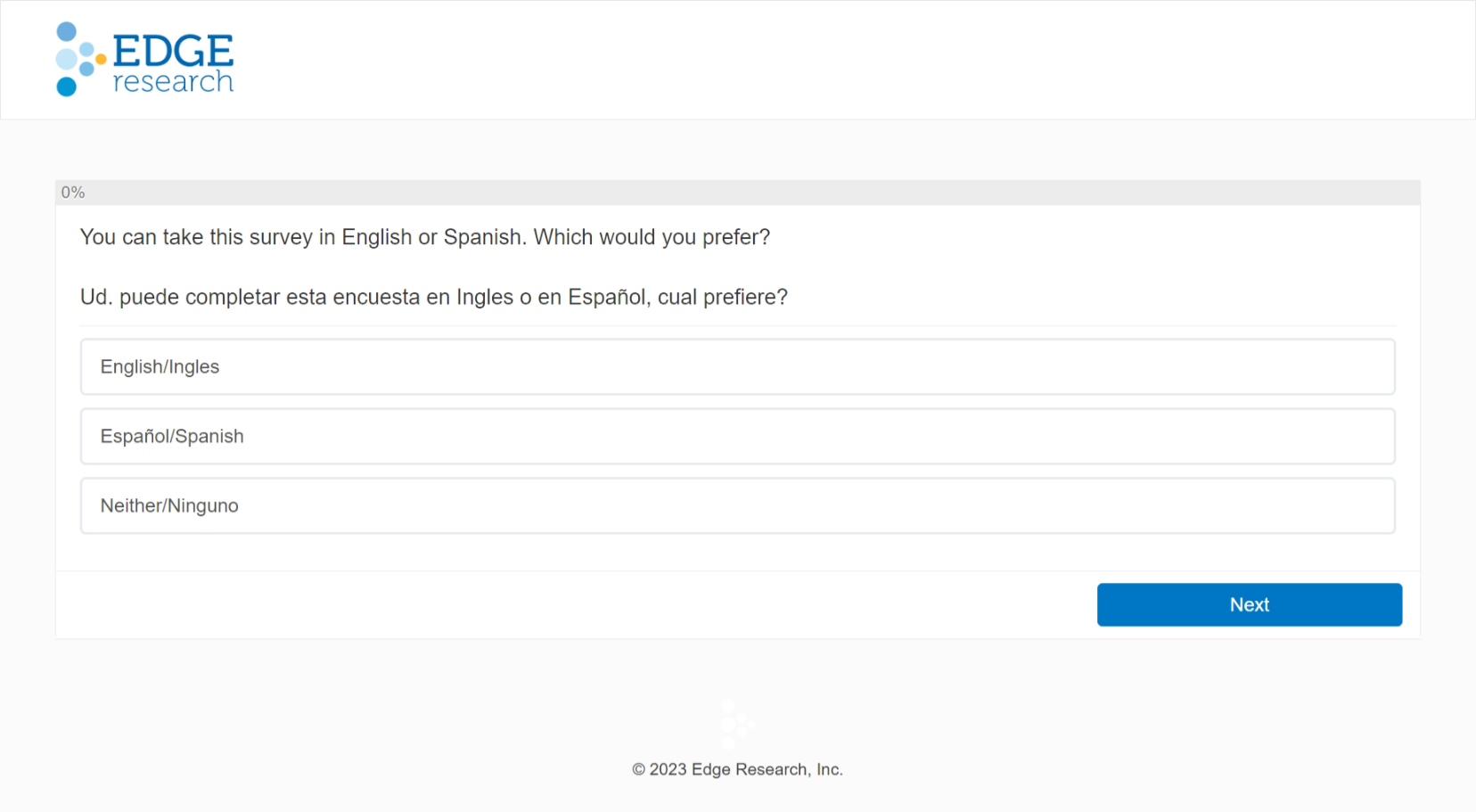 Screen 2: Privacy Act Statement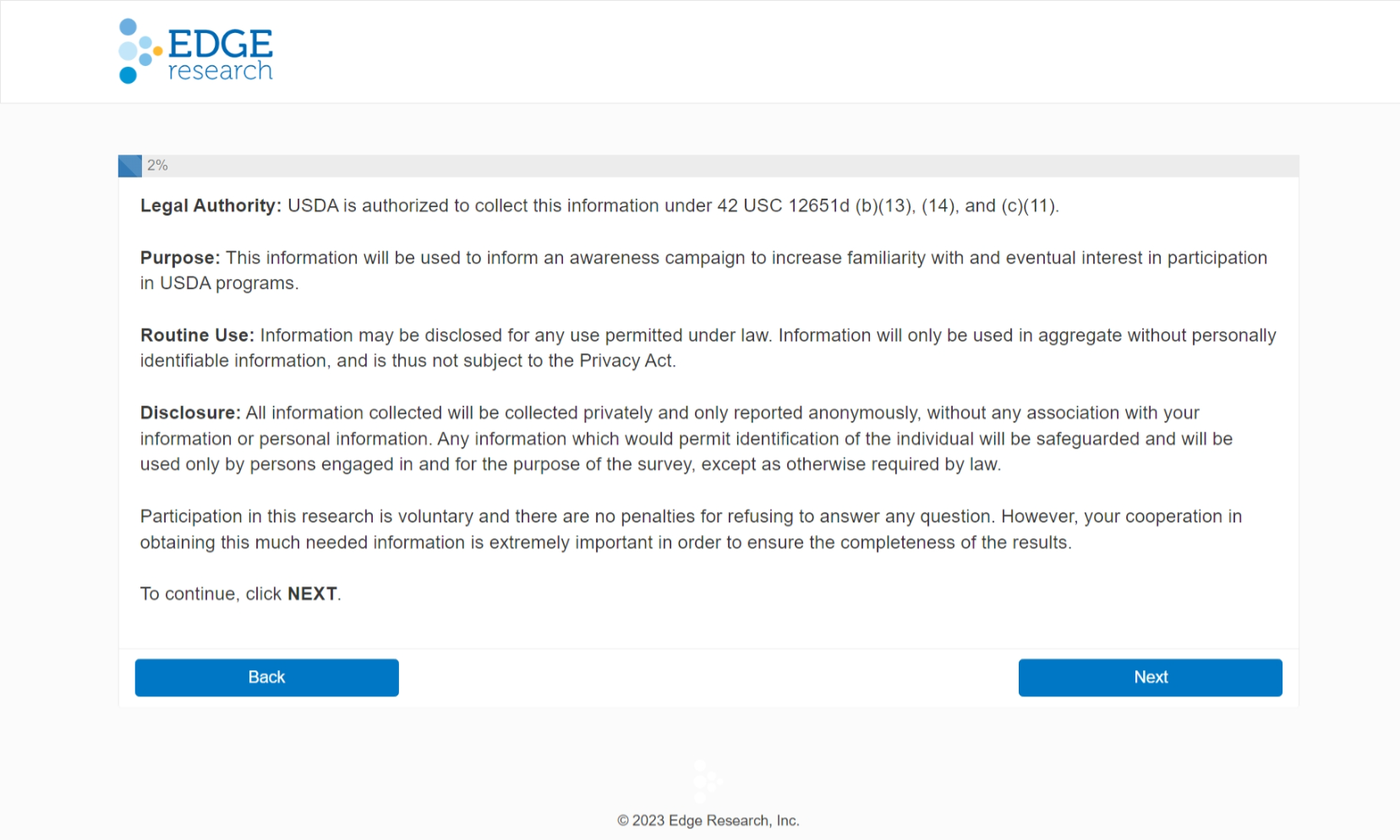 Screen 3: Consent Form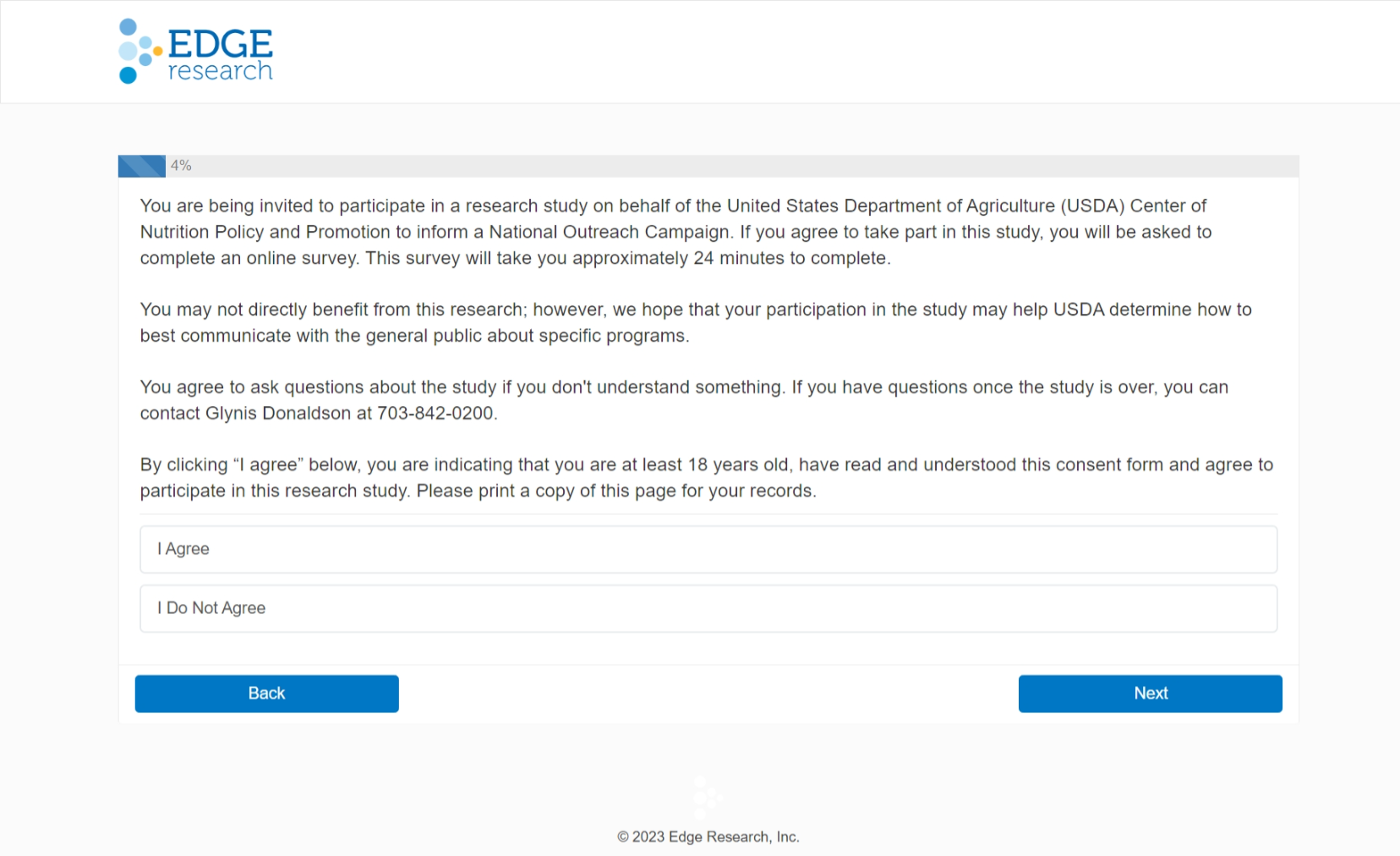 Screen 4: OMB Burden Statement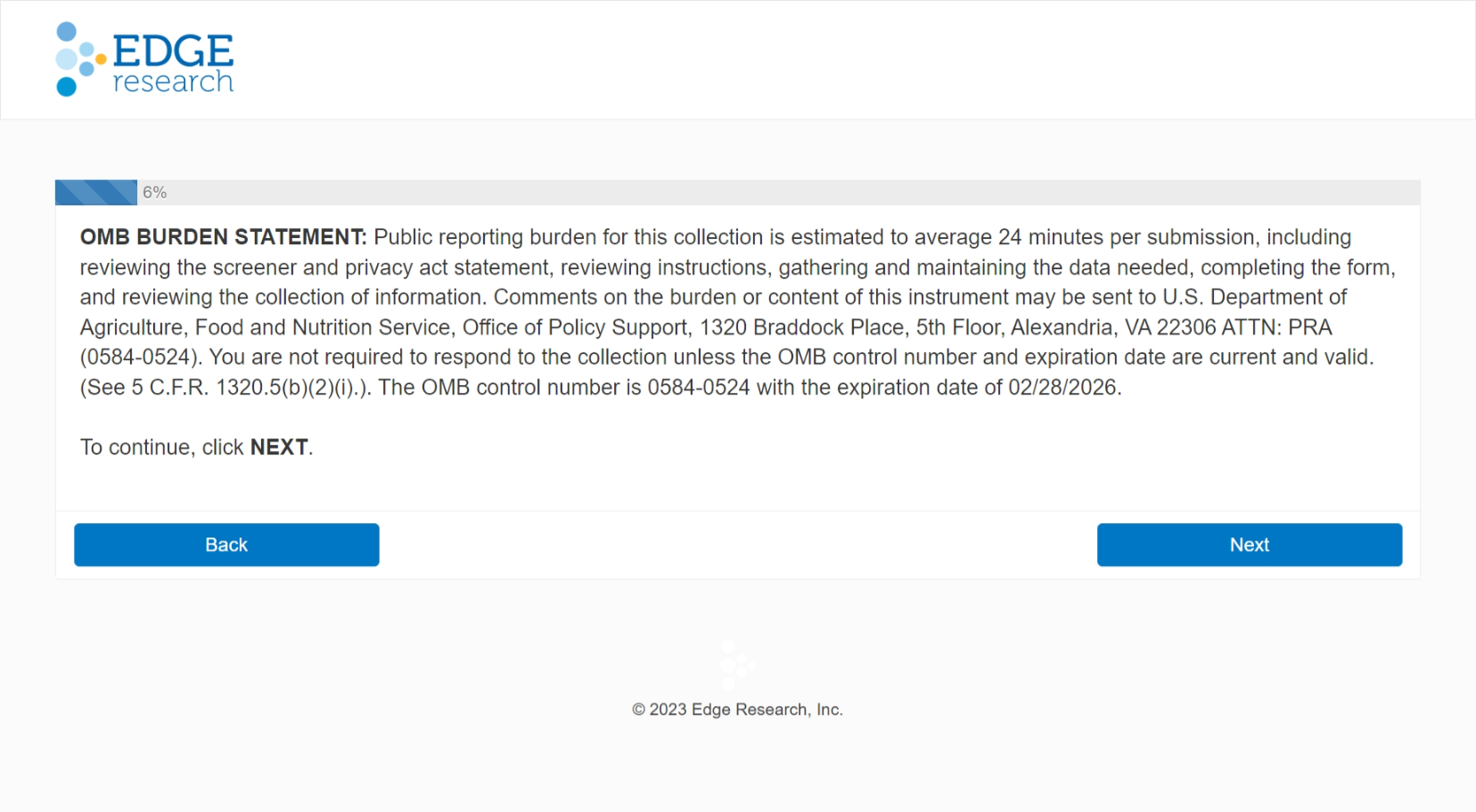 Initial Questions about Respondent Demographics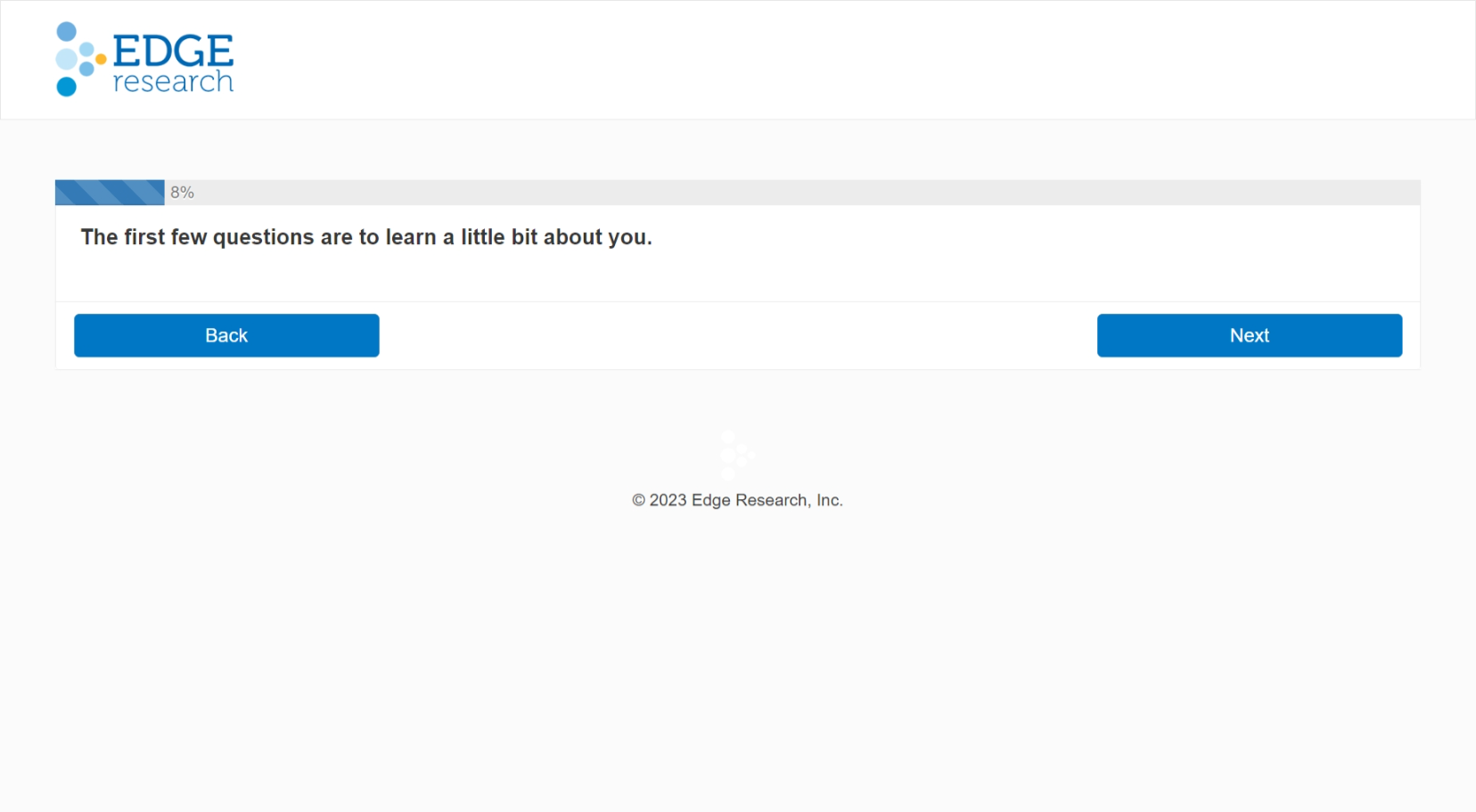 Q2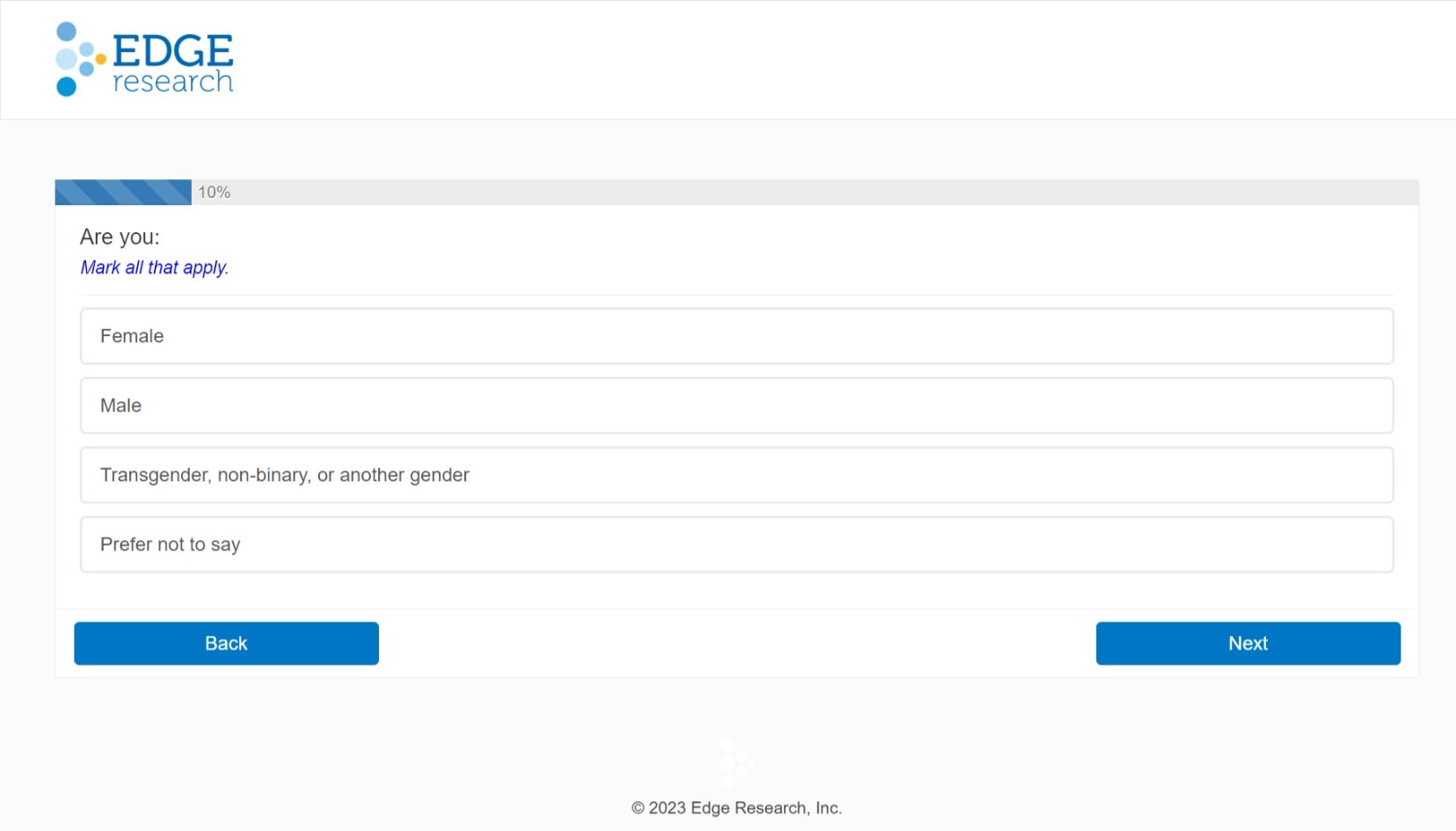 Q3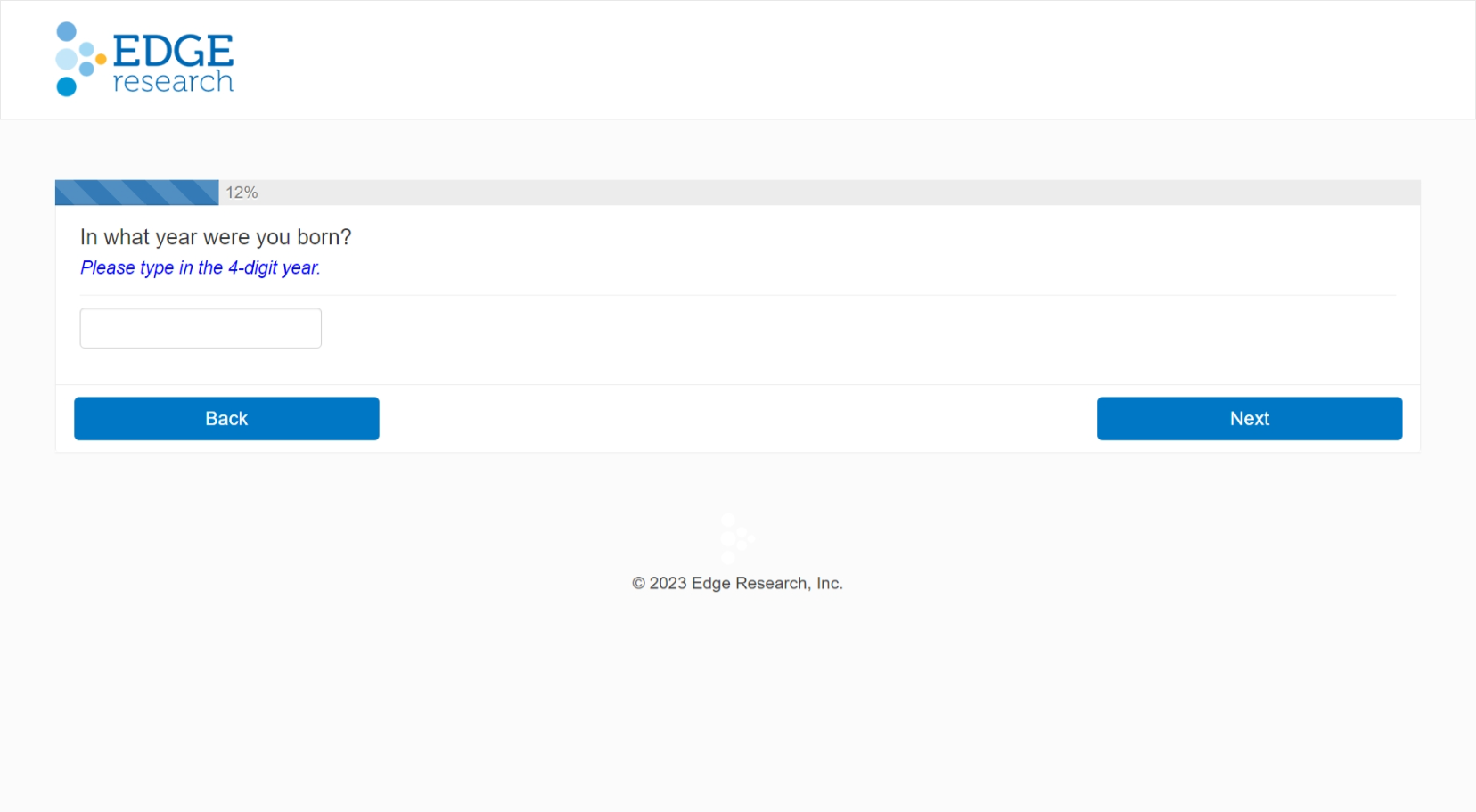 Q4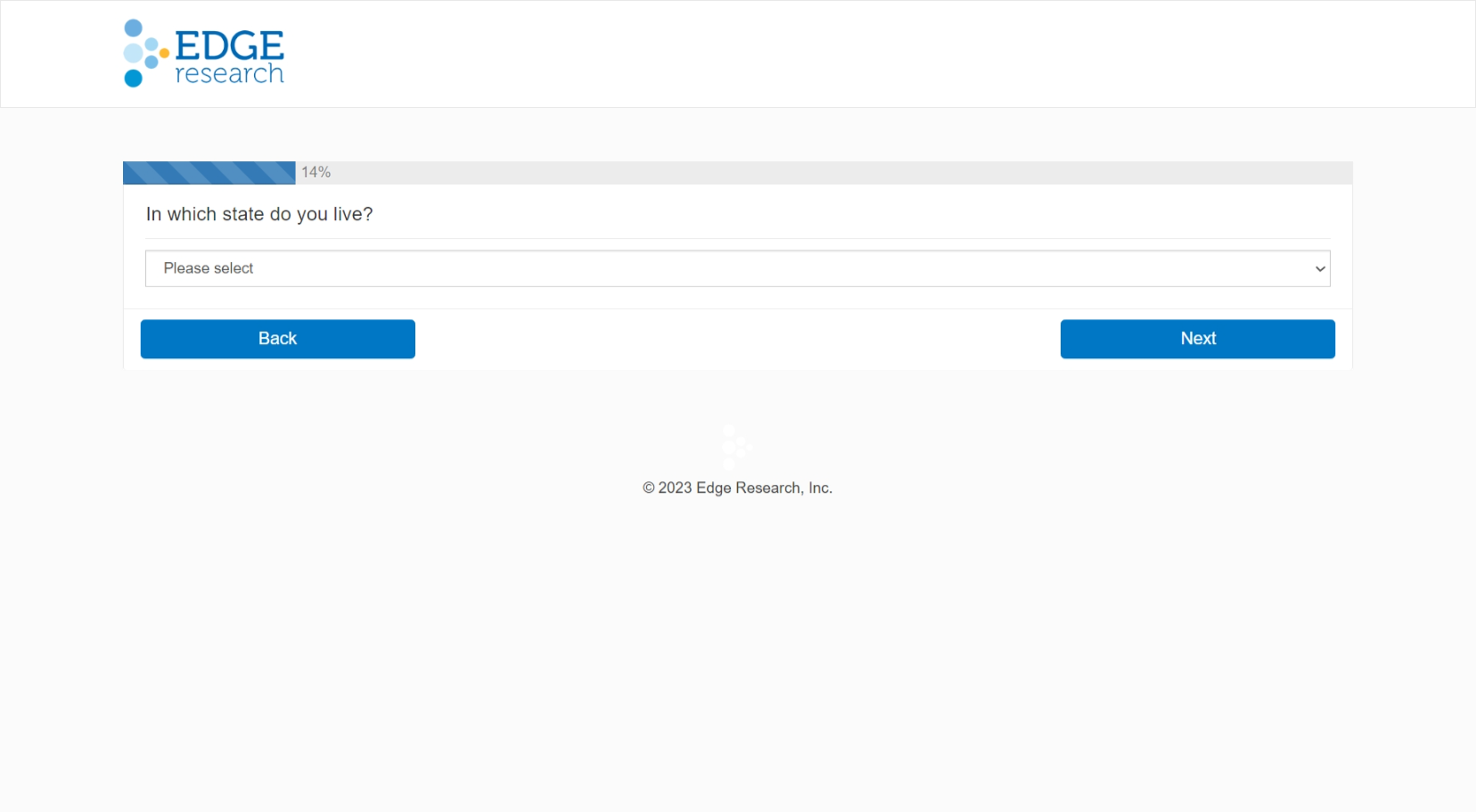 Q5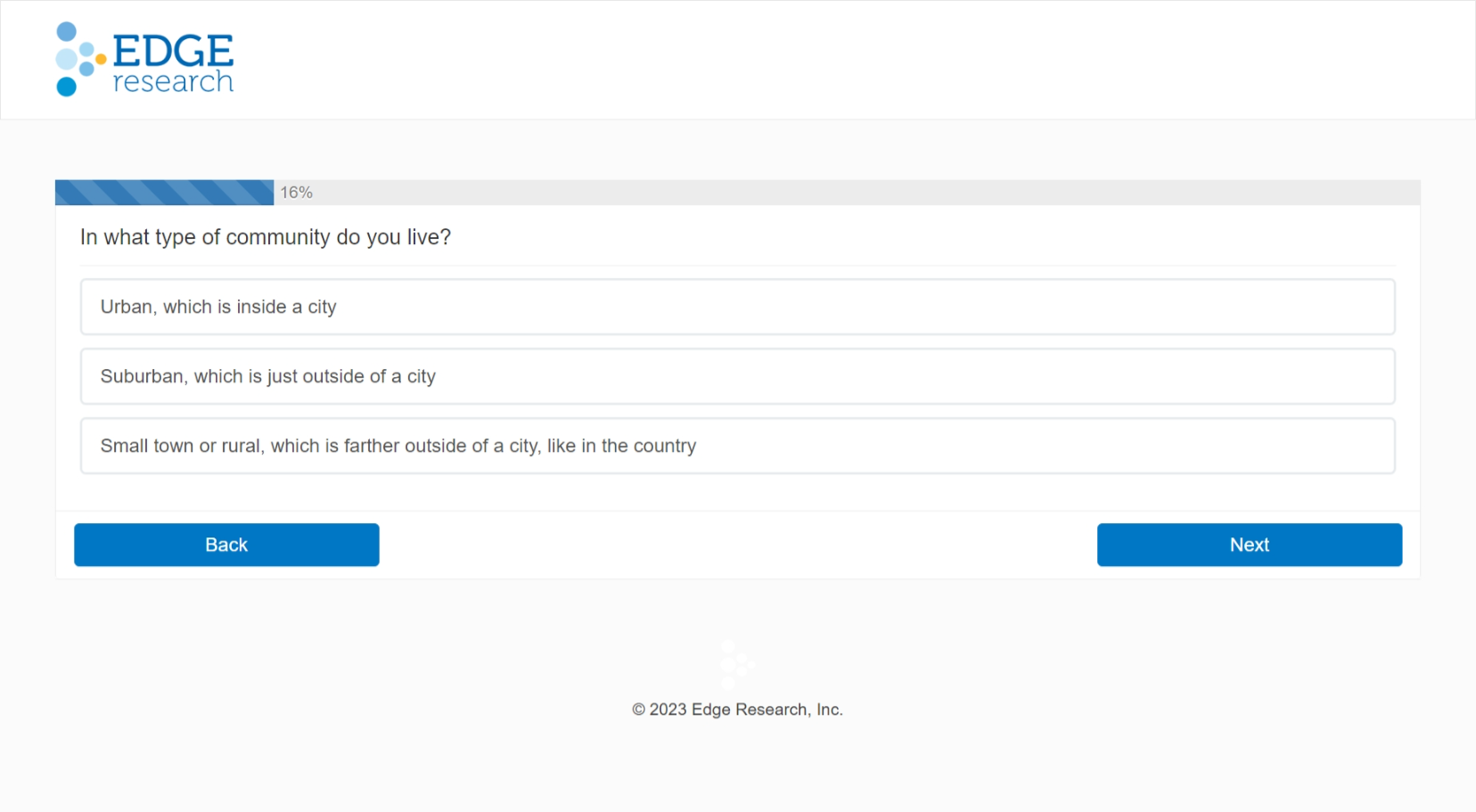 Q6, Q7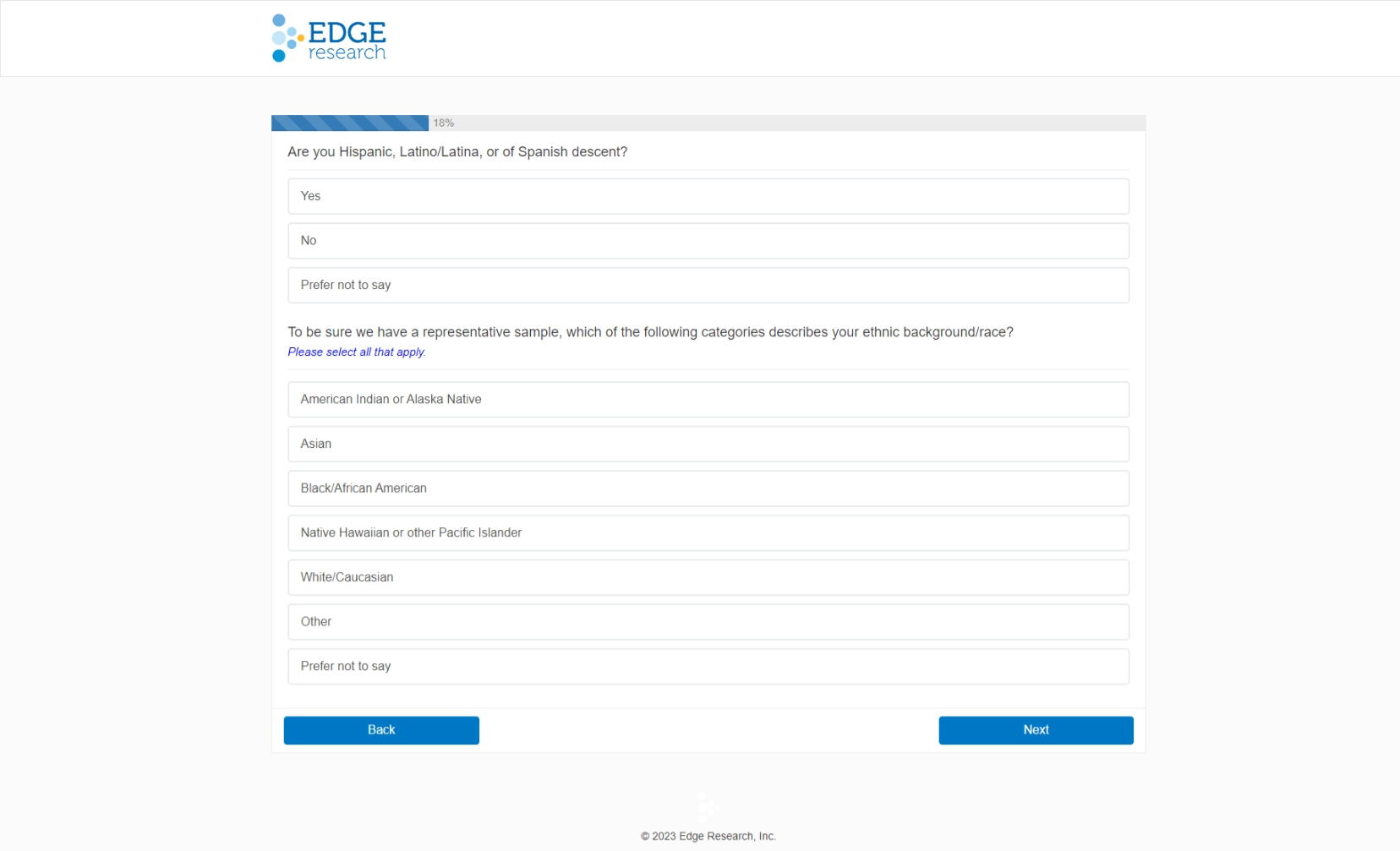 Q8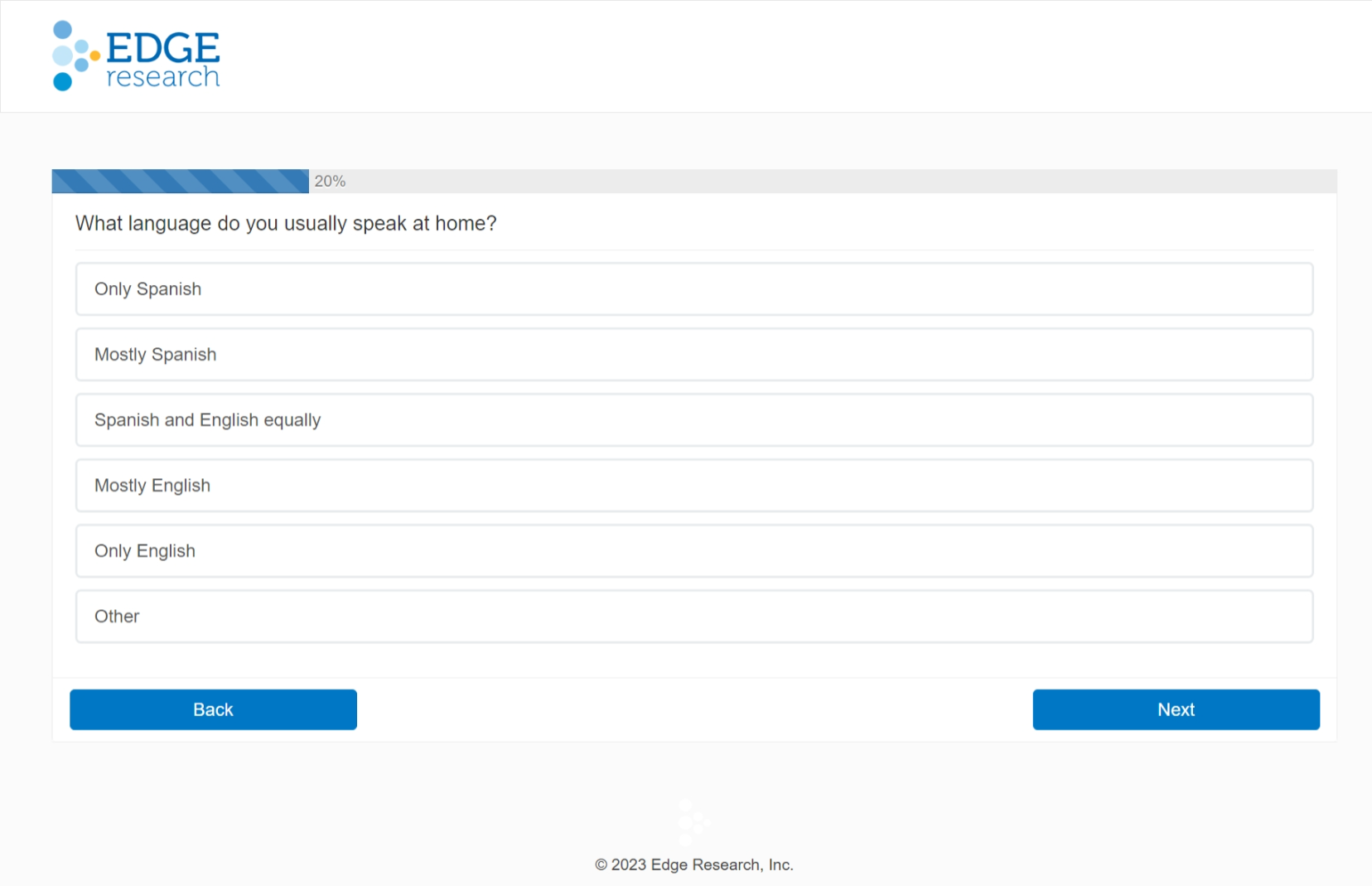 Q9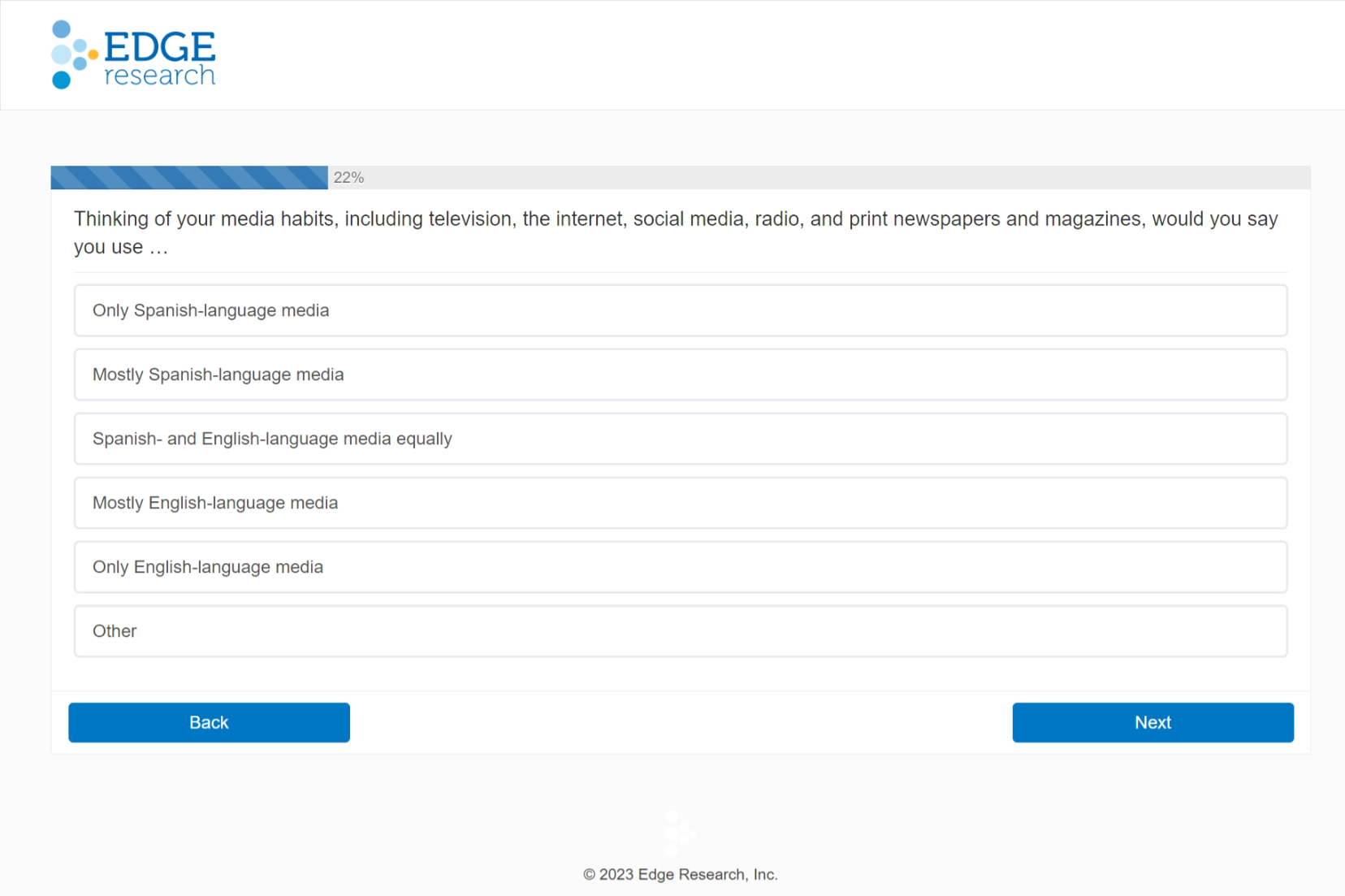 Q10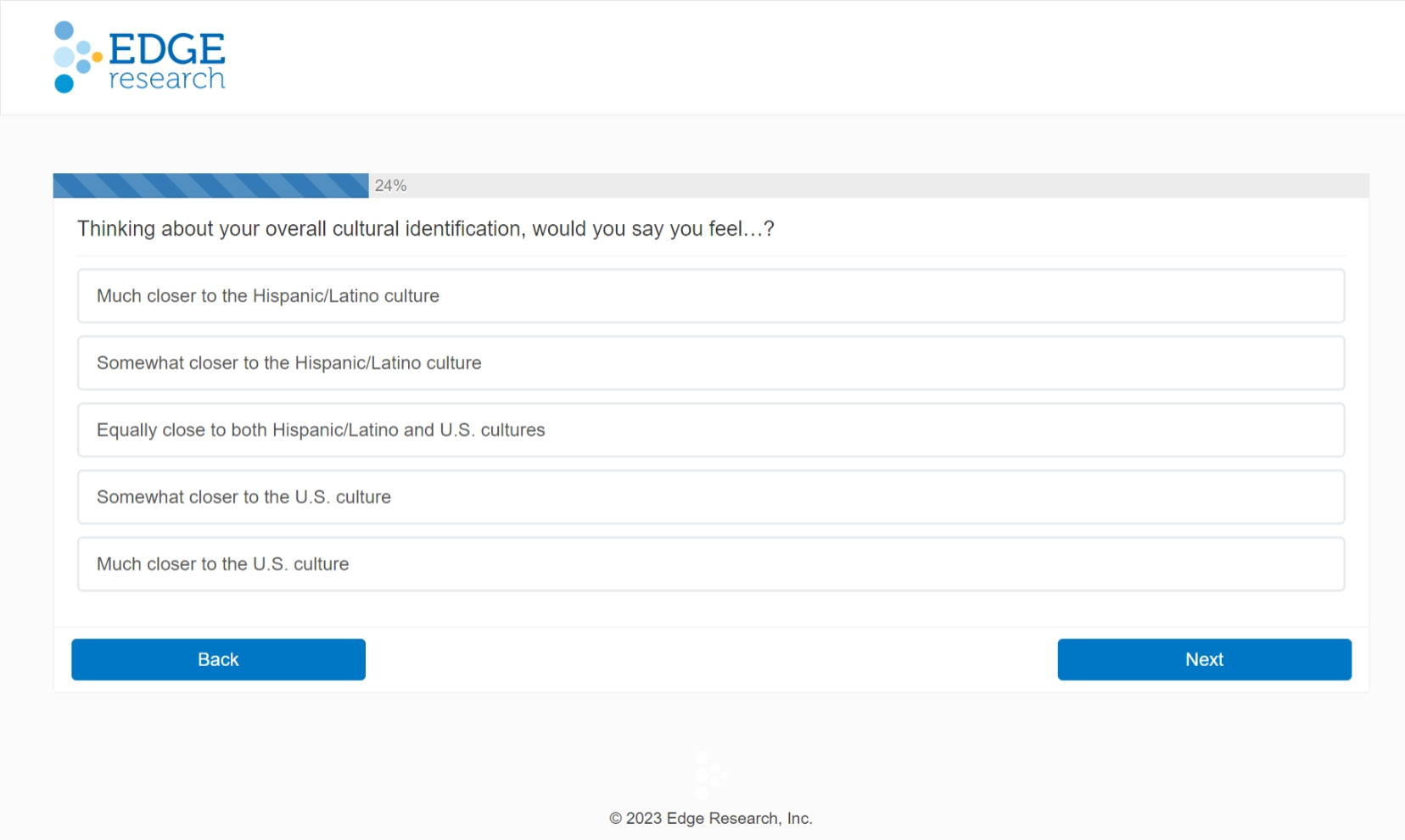 Q11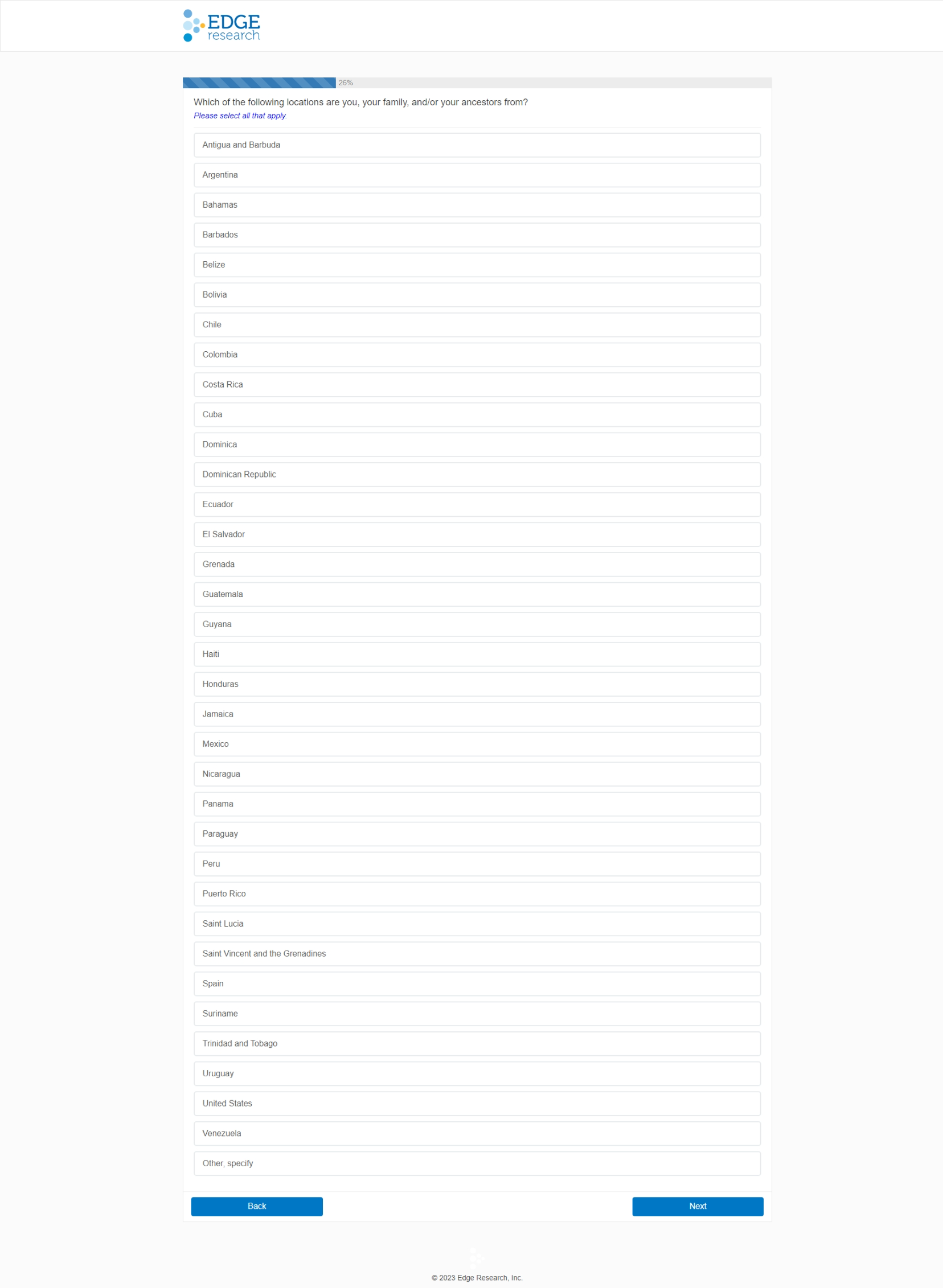 Q12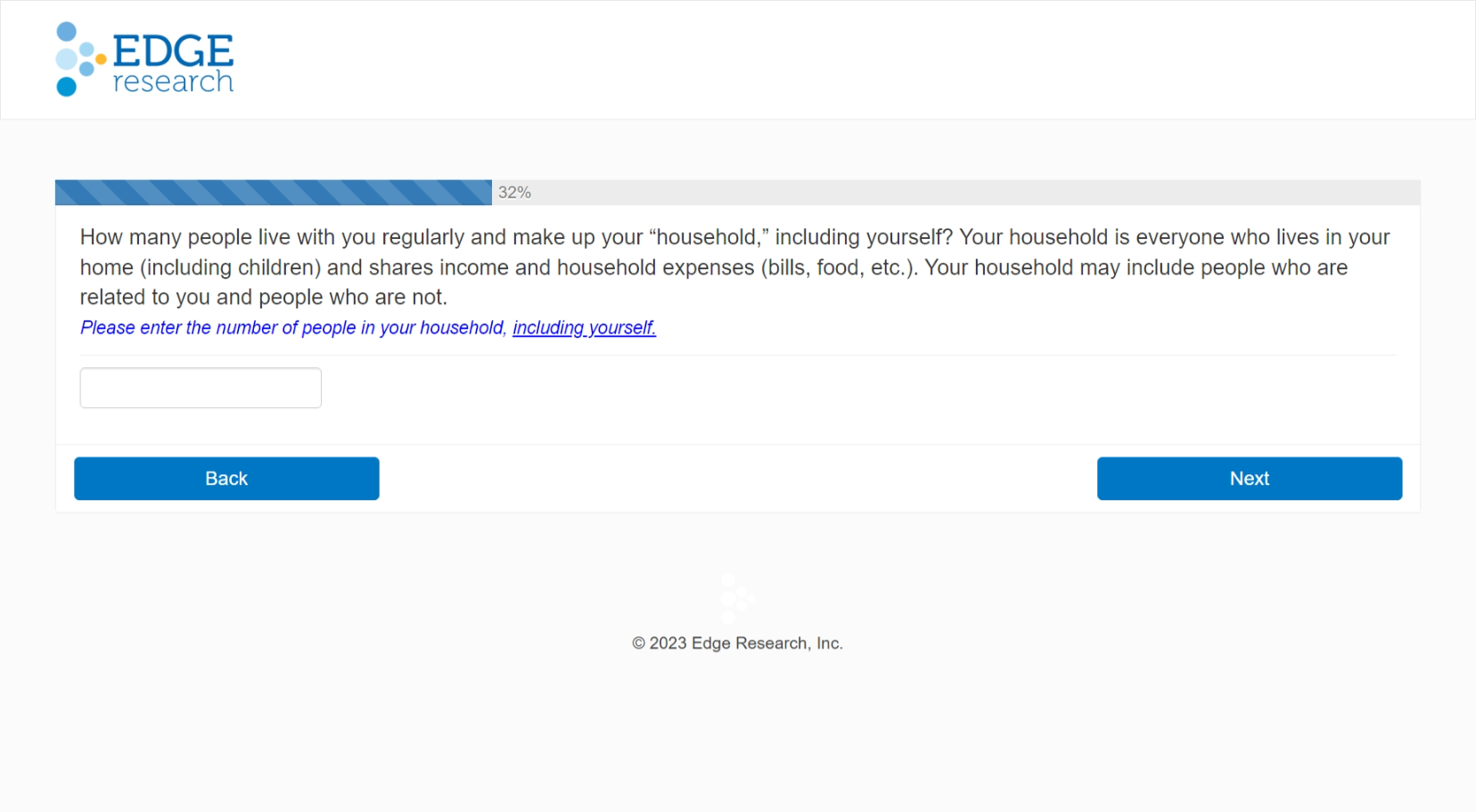 Q13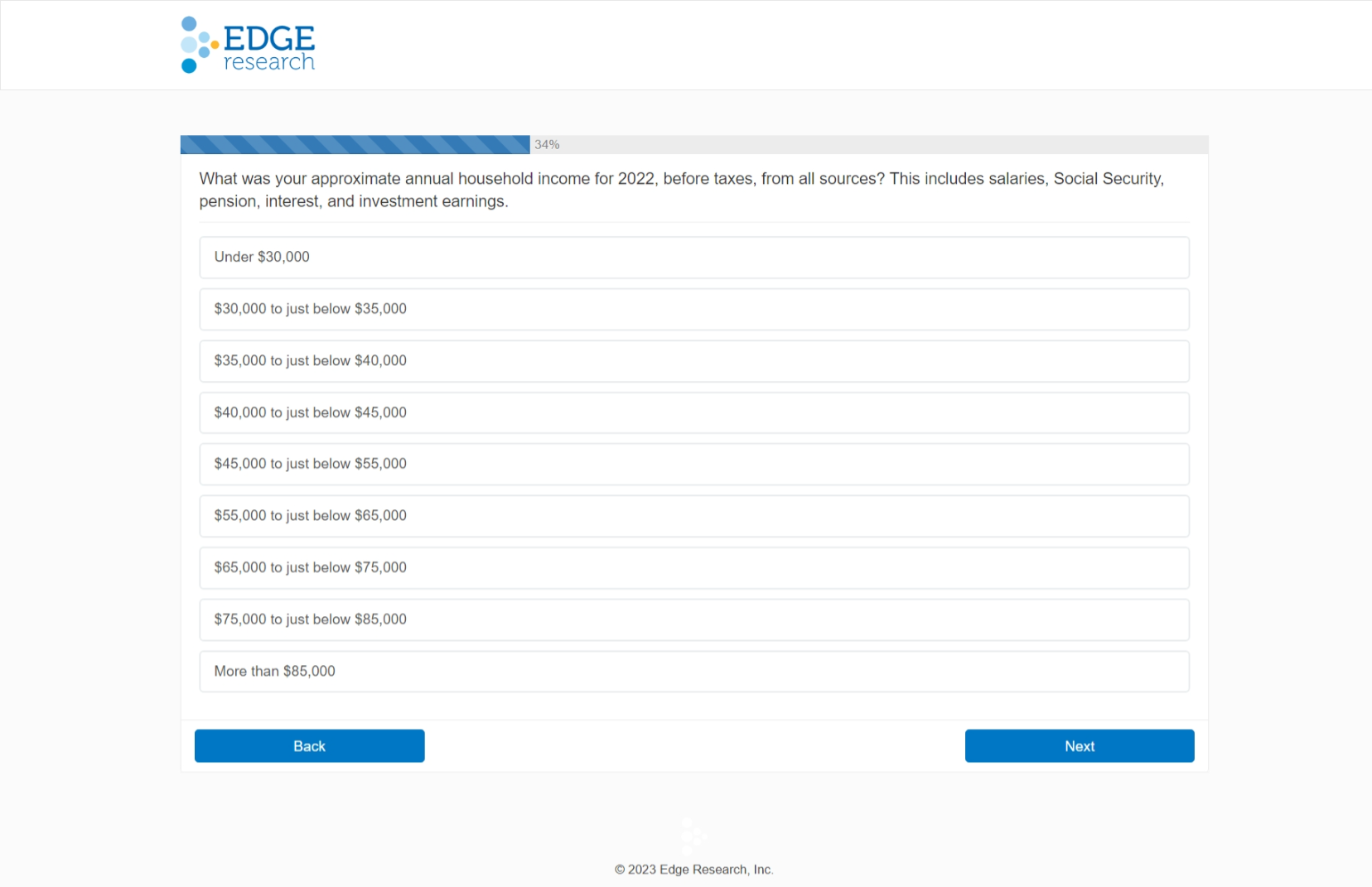 Q14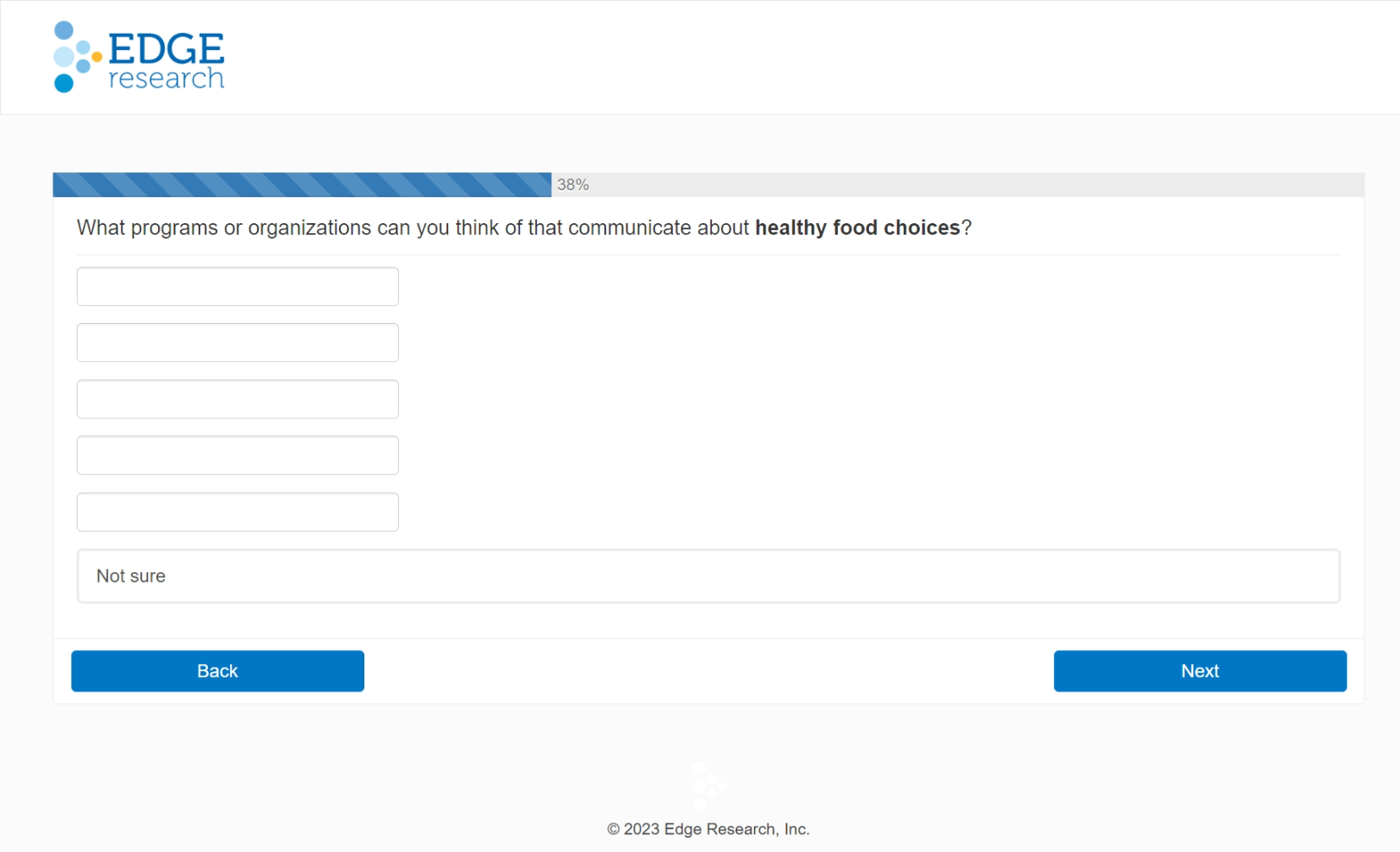 Q15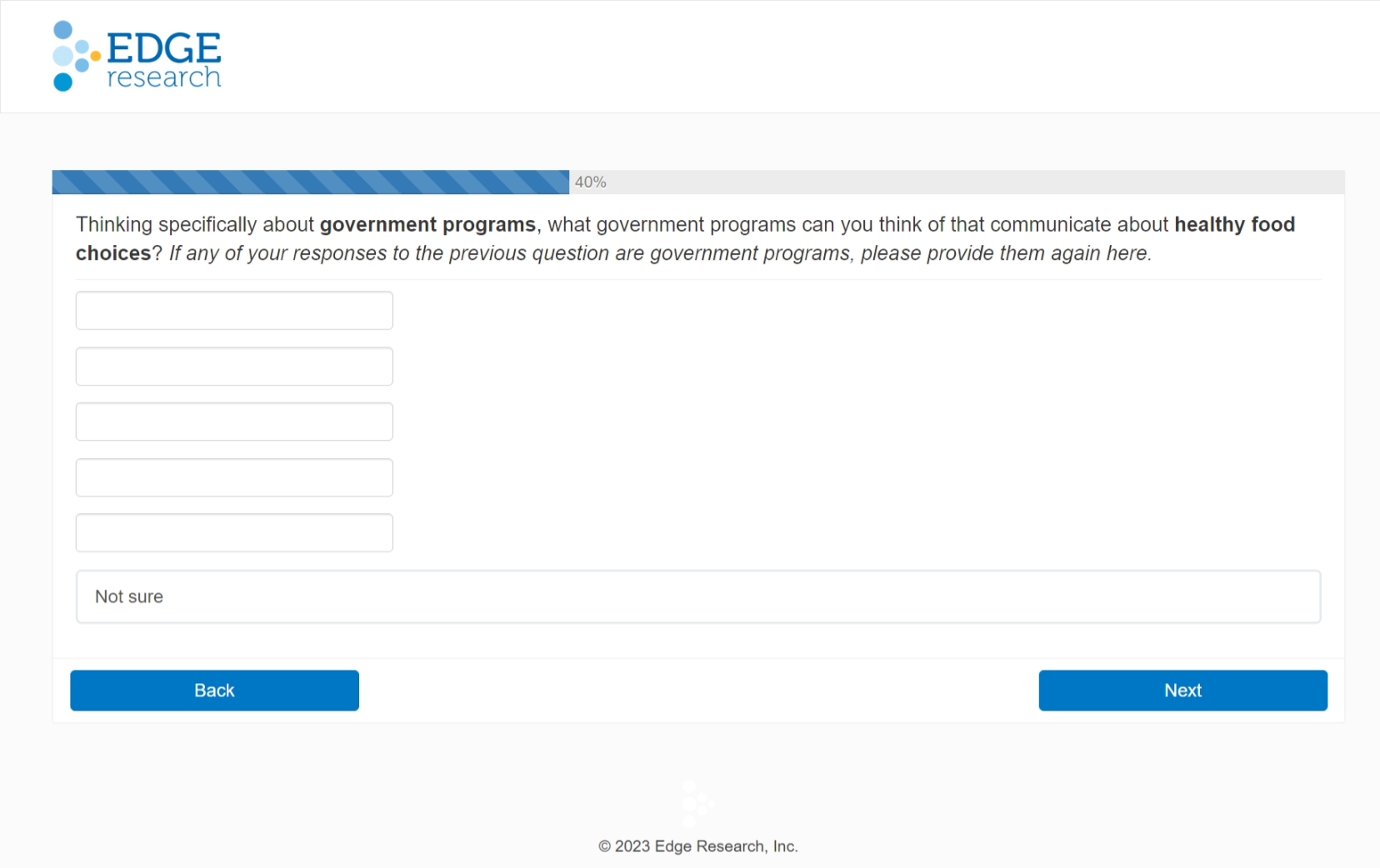 Q16 (Program Name Only version, shown to half of respondents)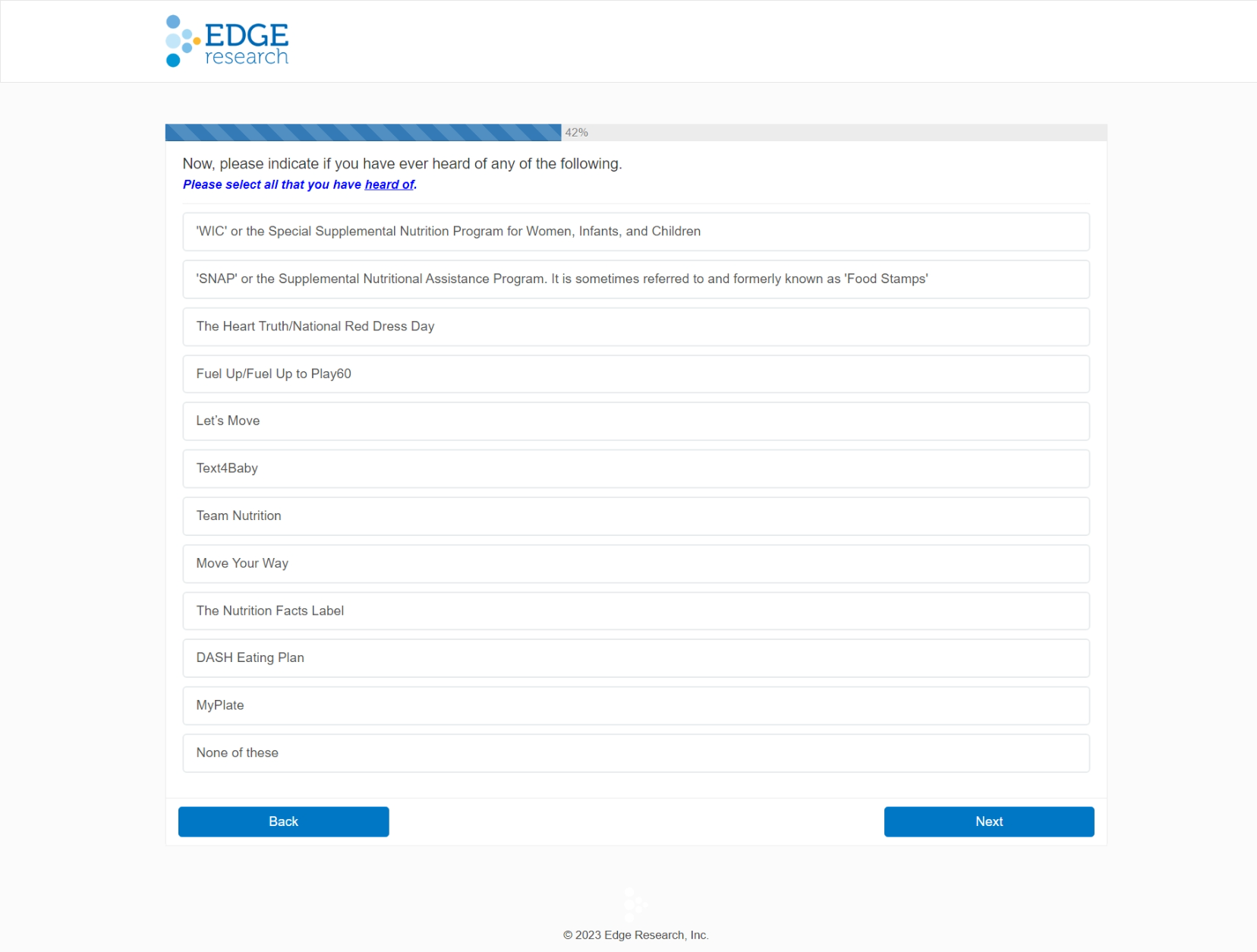 Q16 (Program Name + Logo version, shown to half of respondents)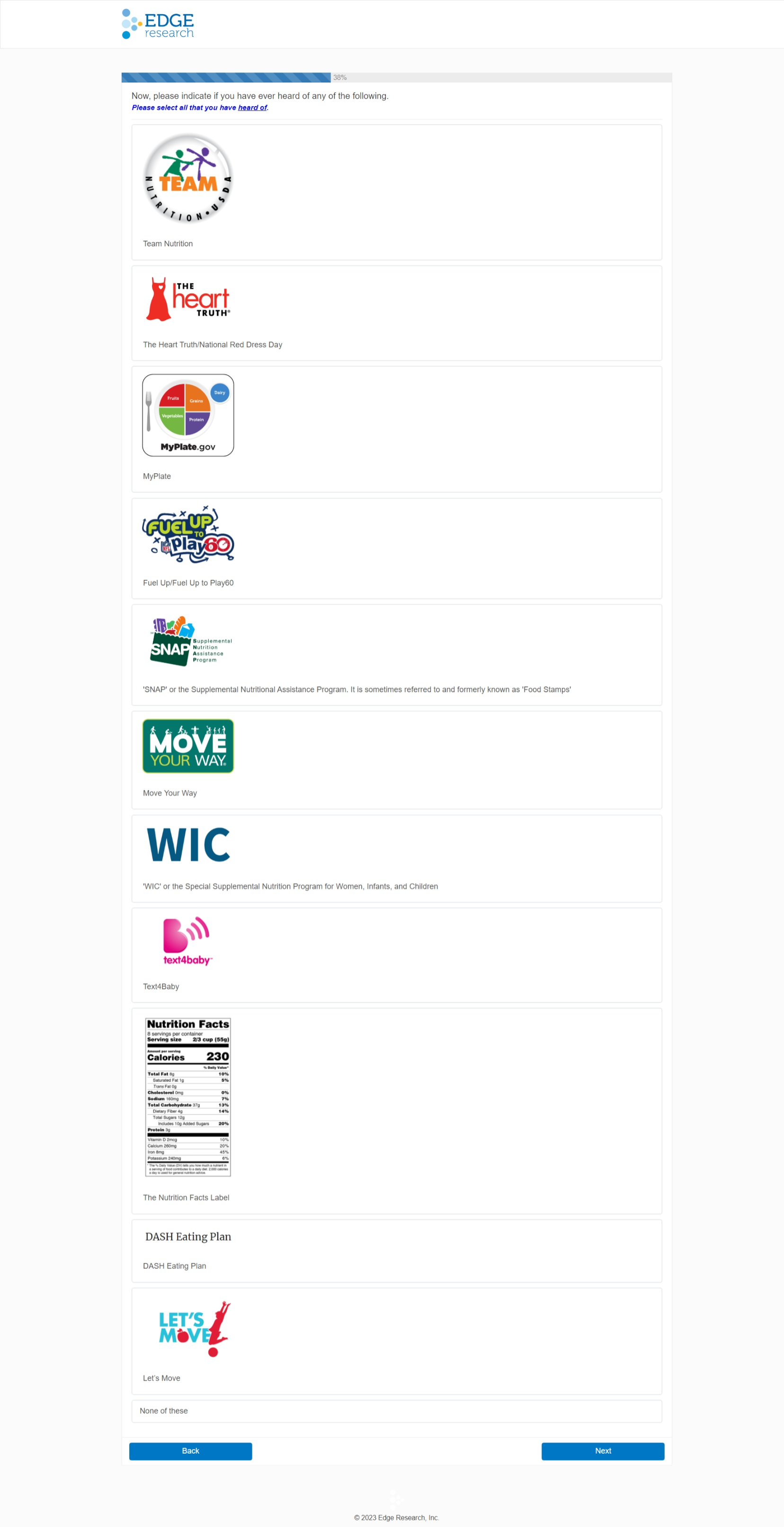 Q17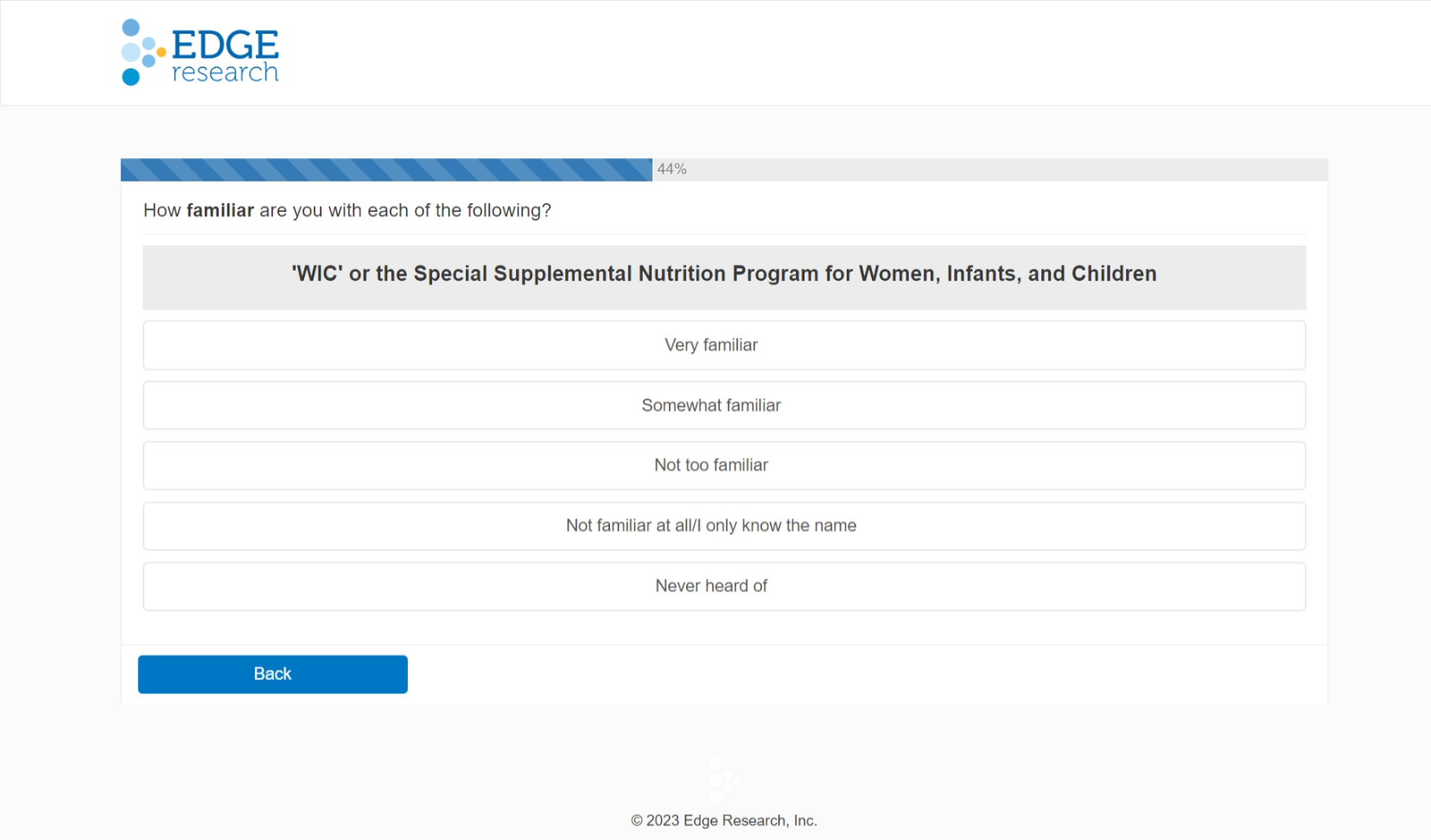 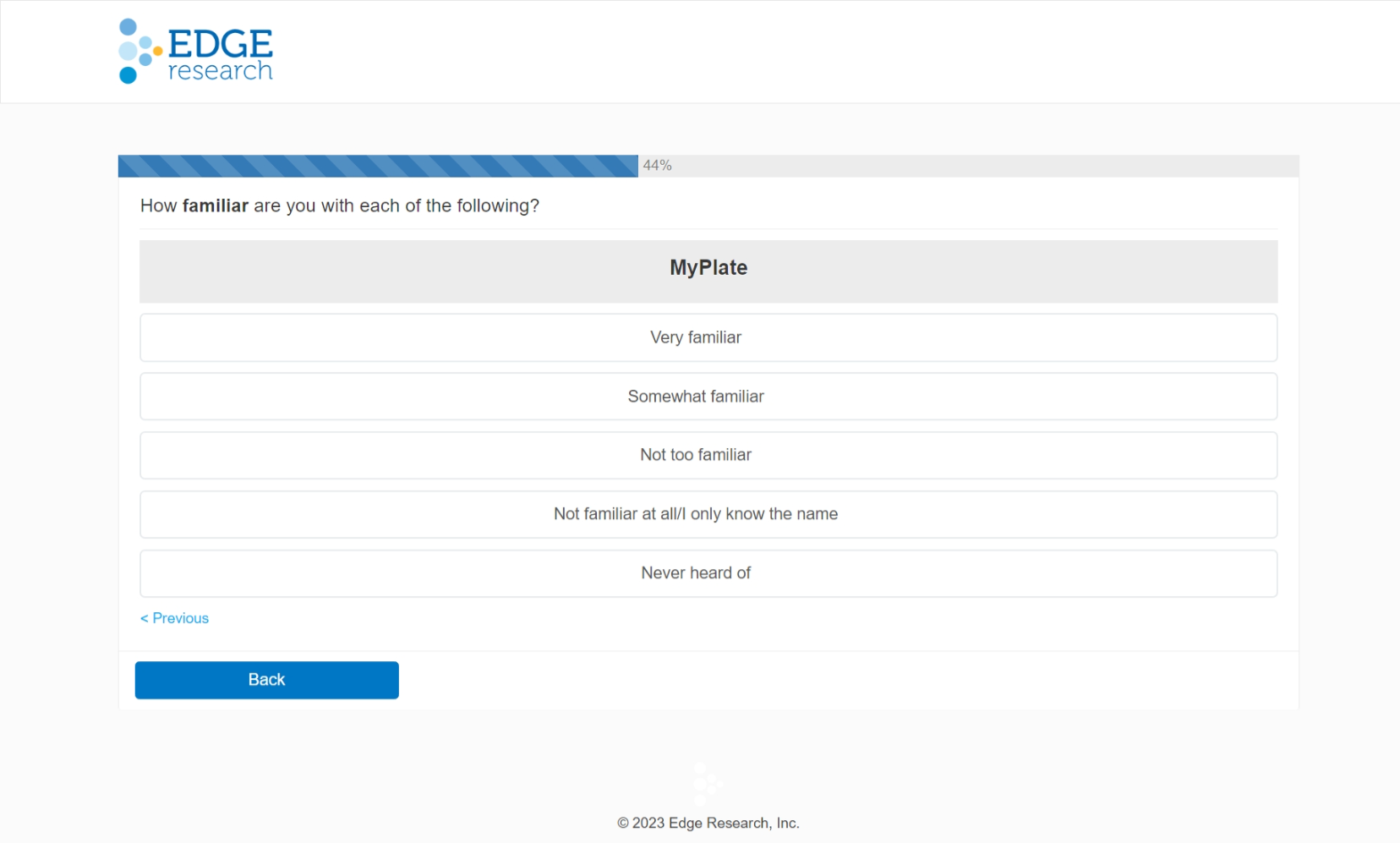 Q18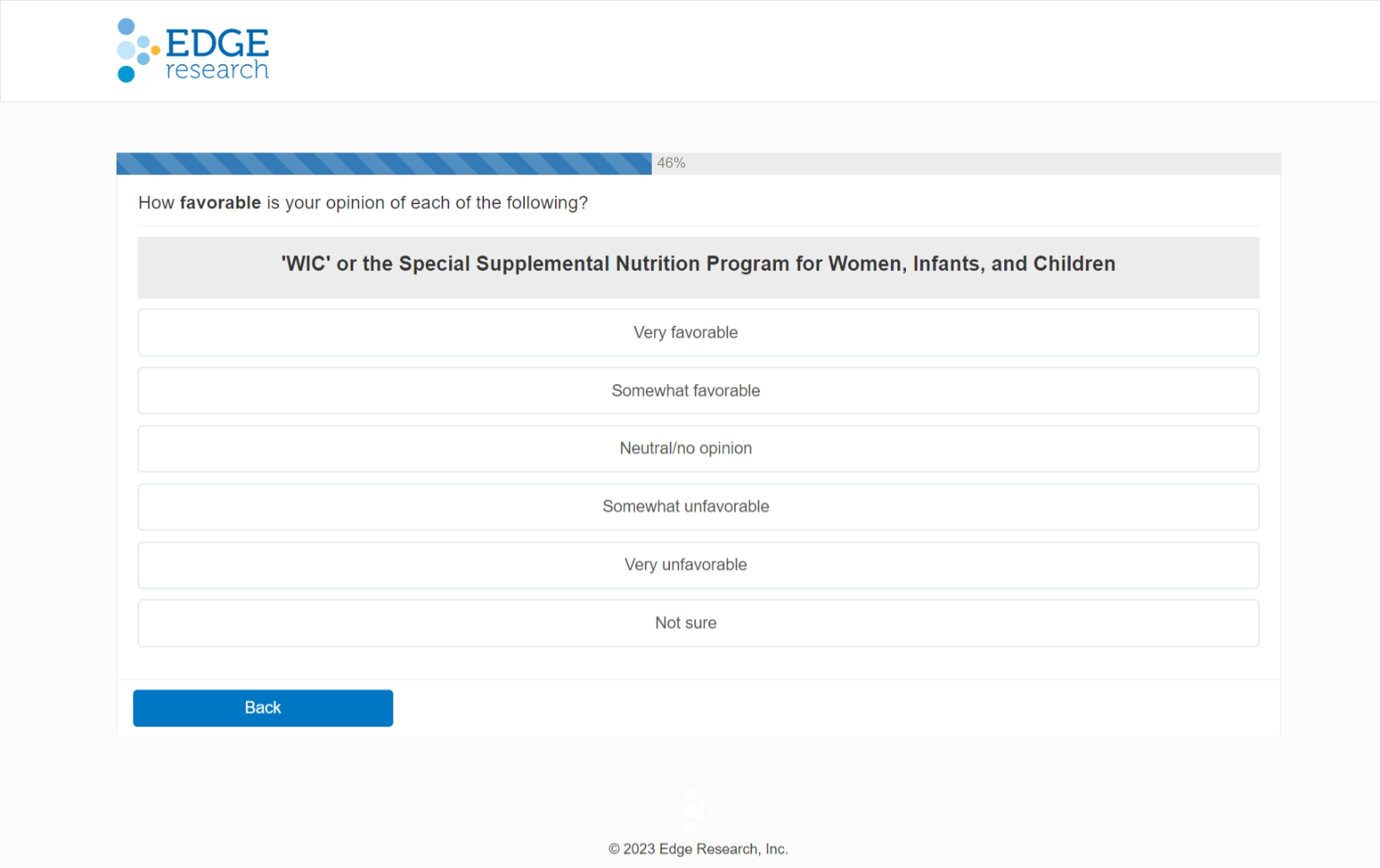 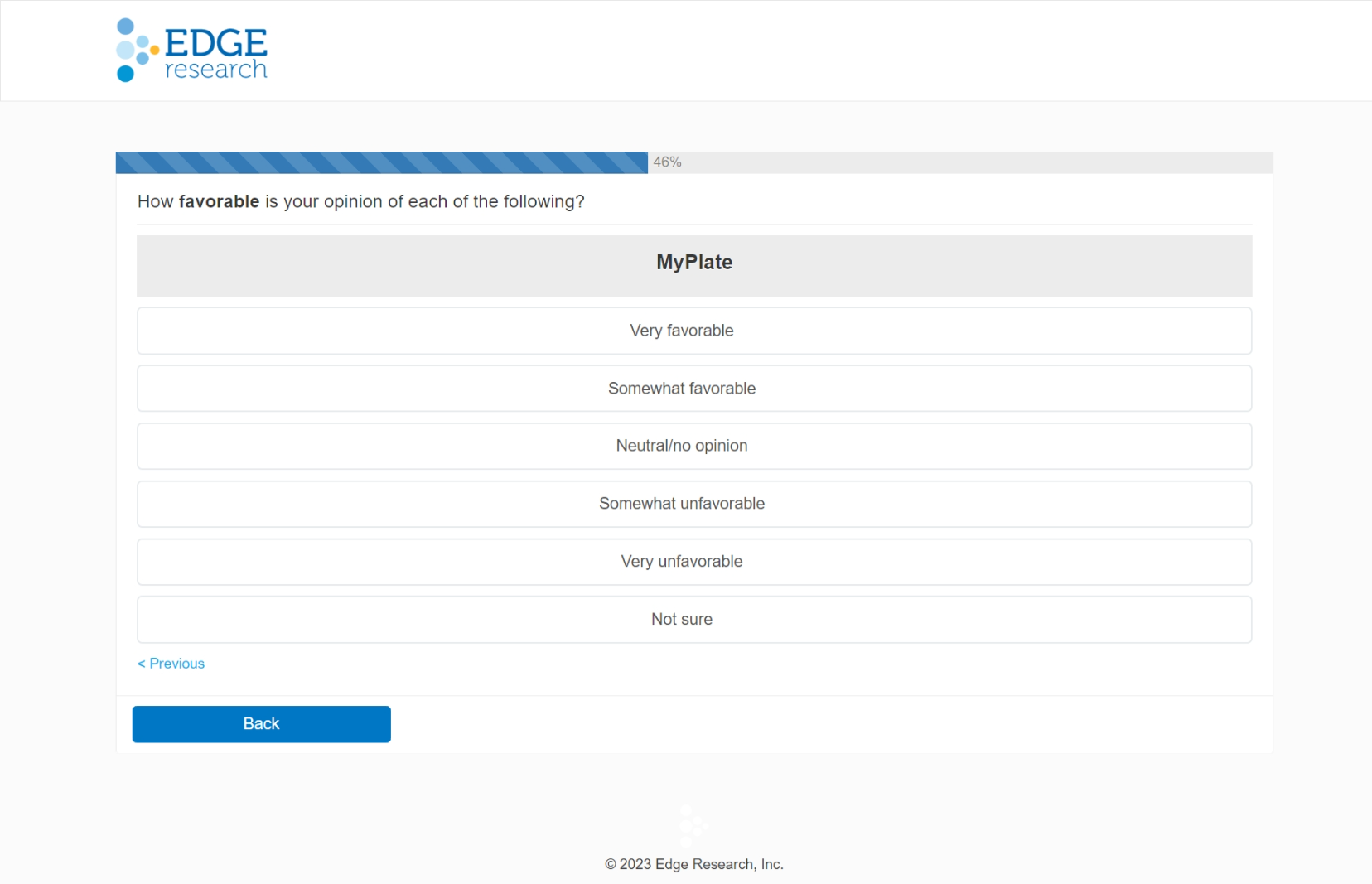 Q19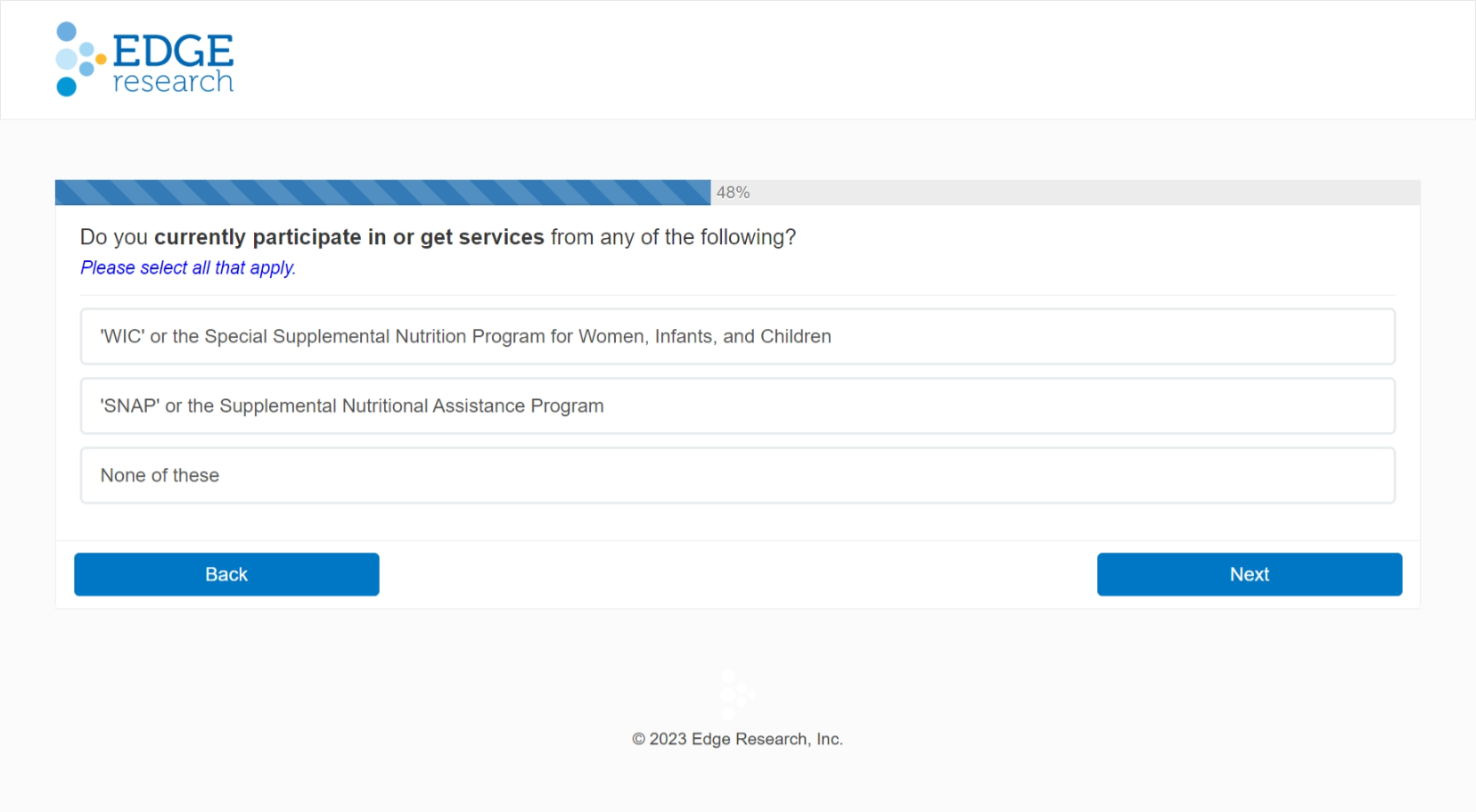 Q20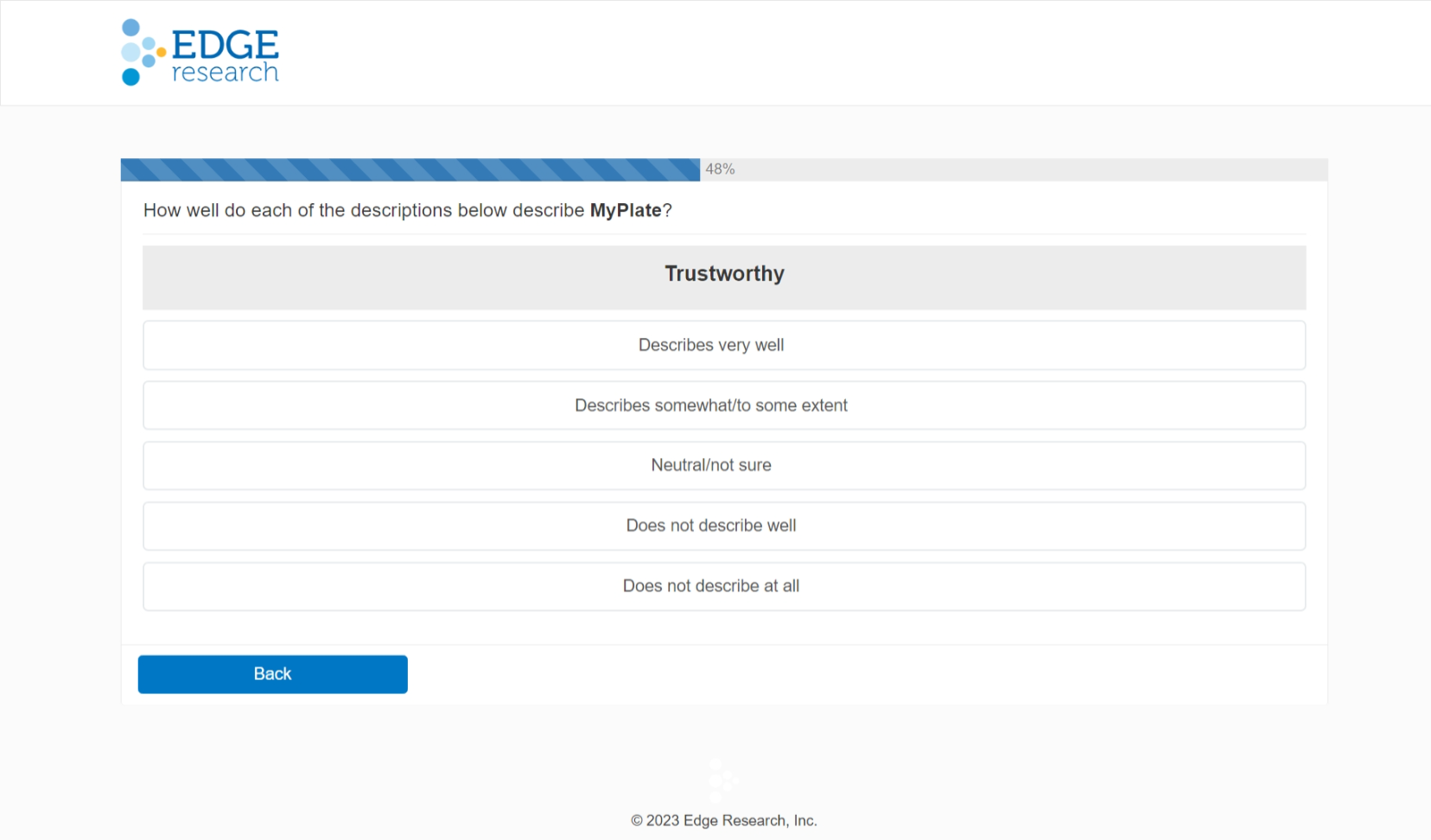 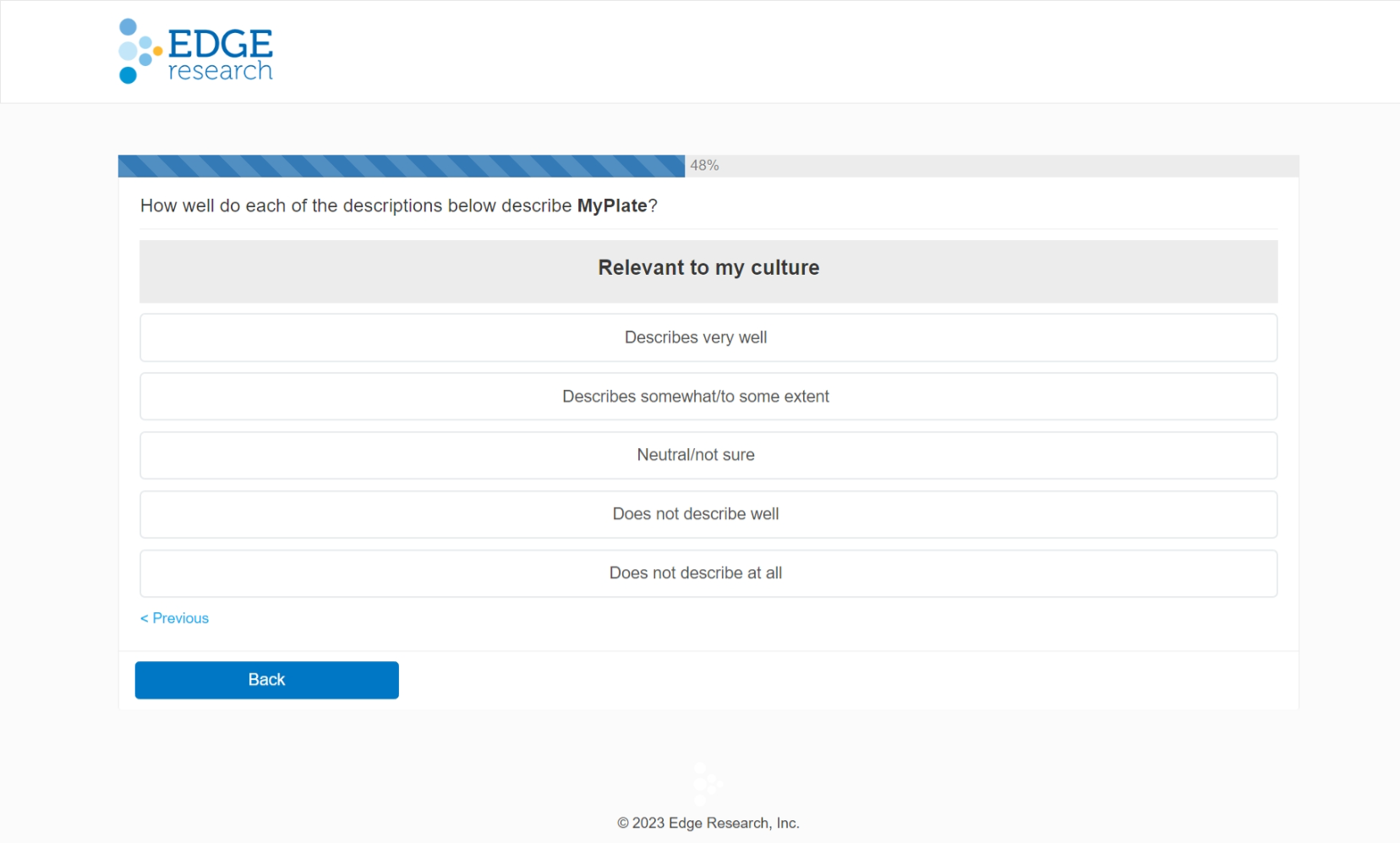 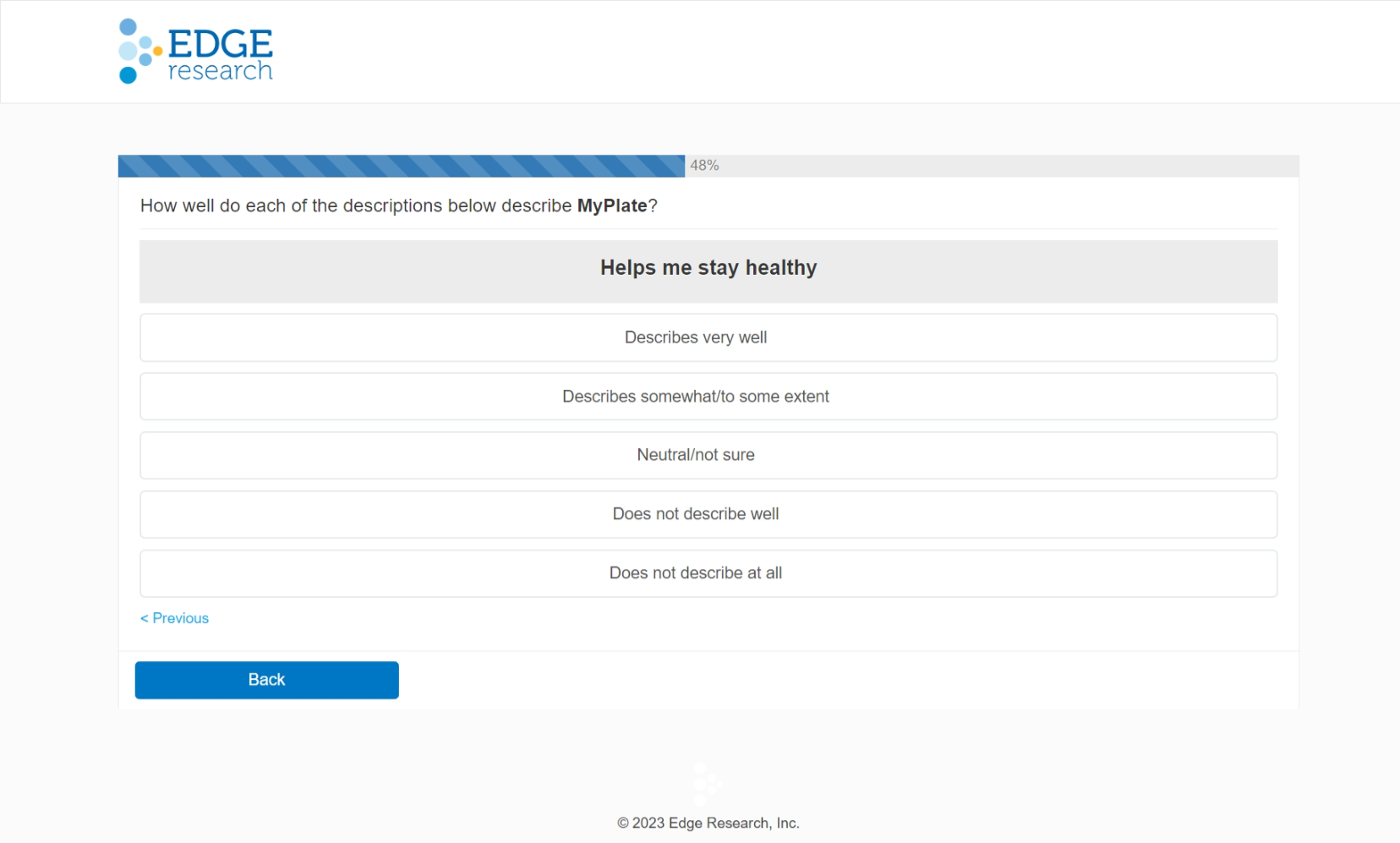 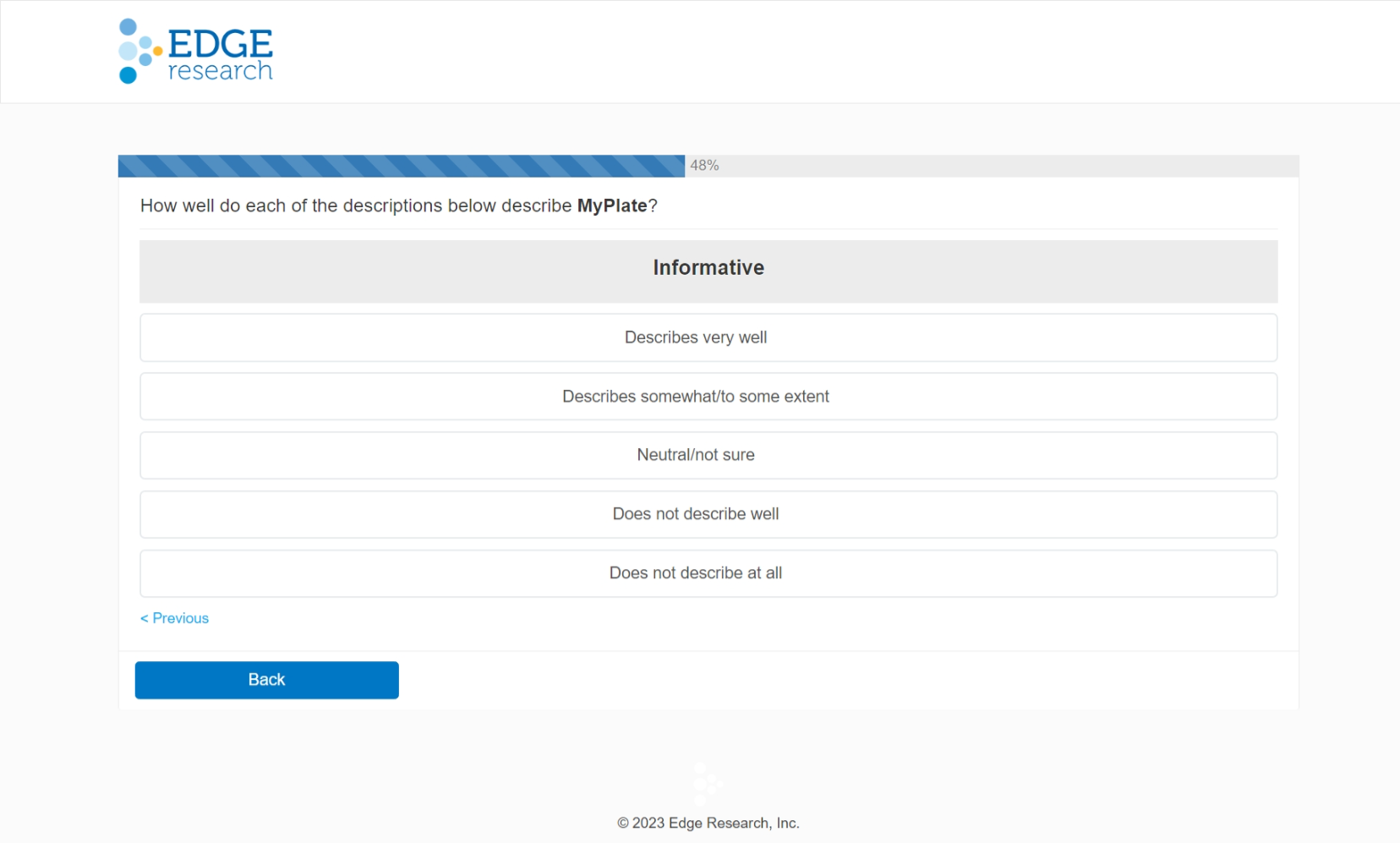 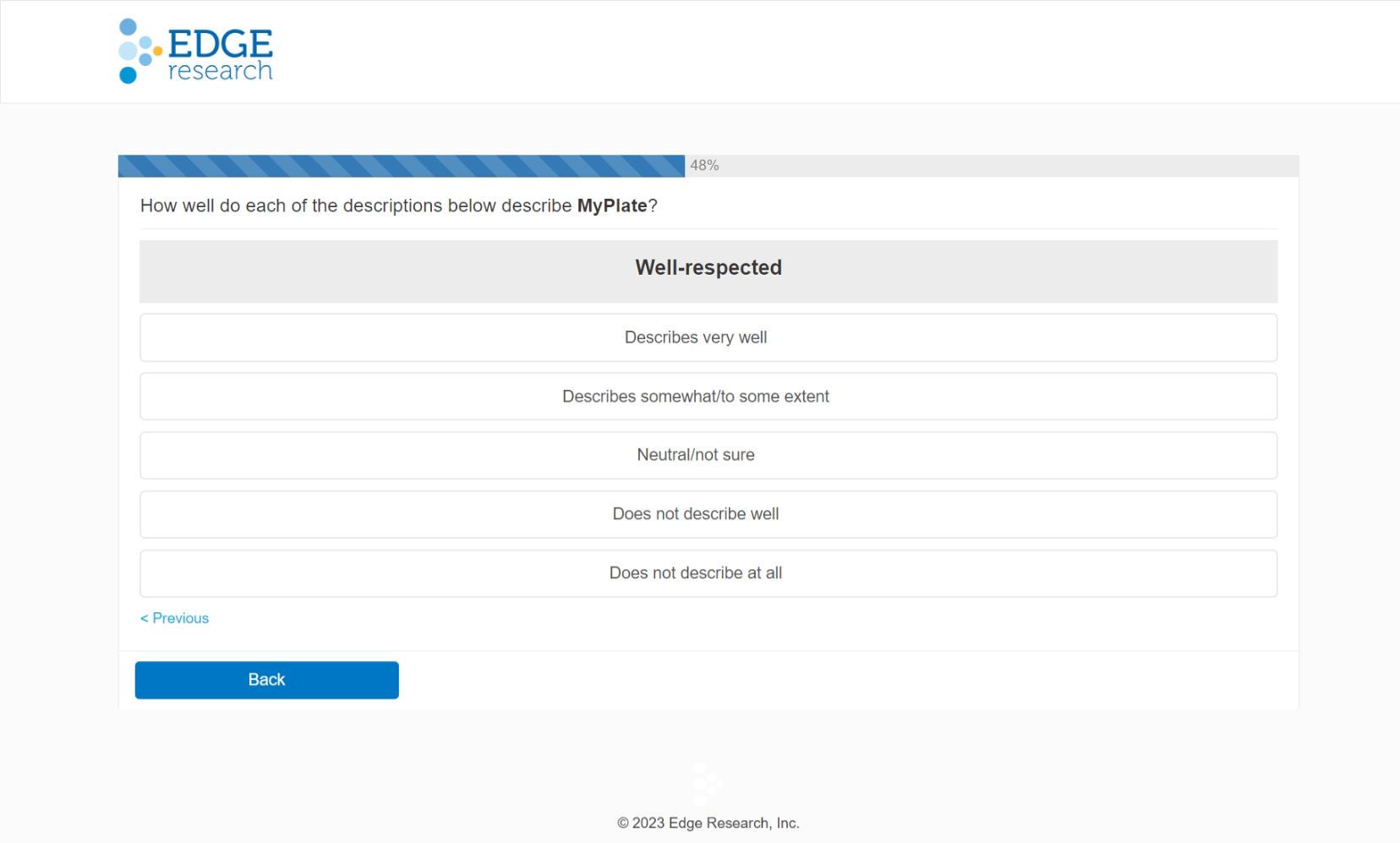 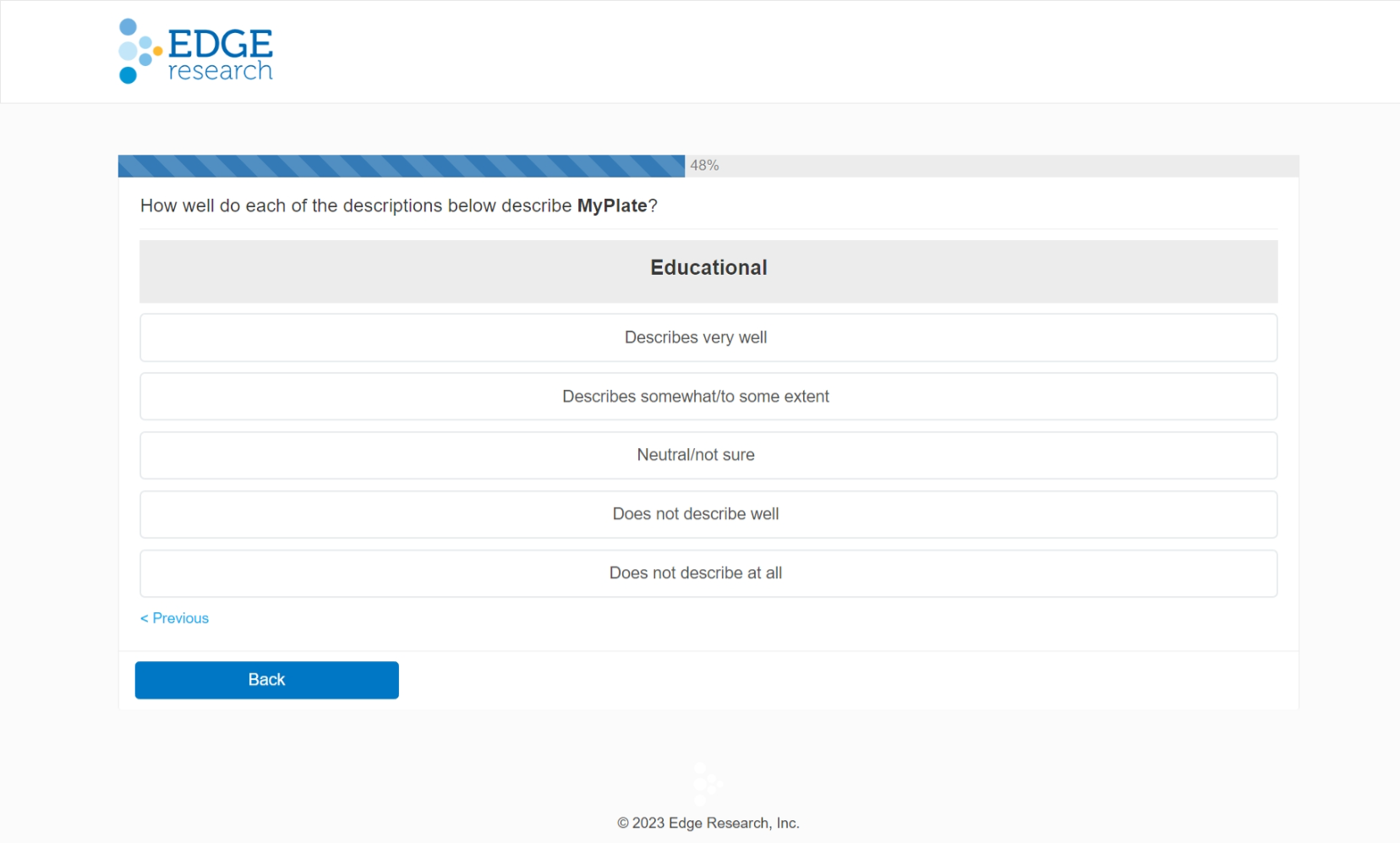 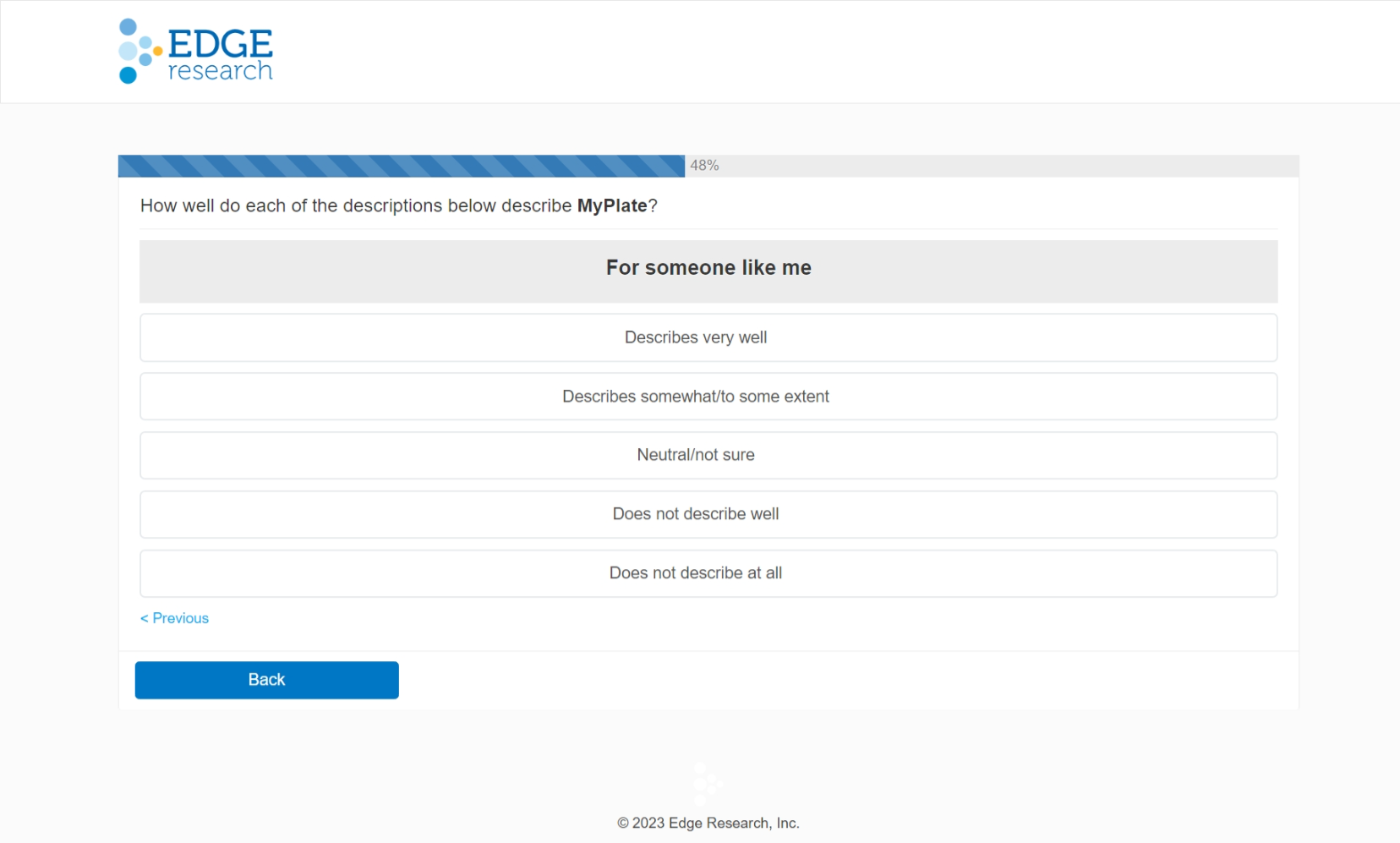 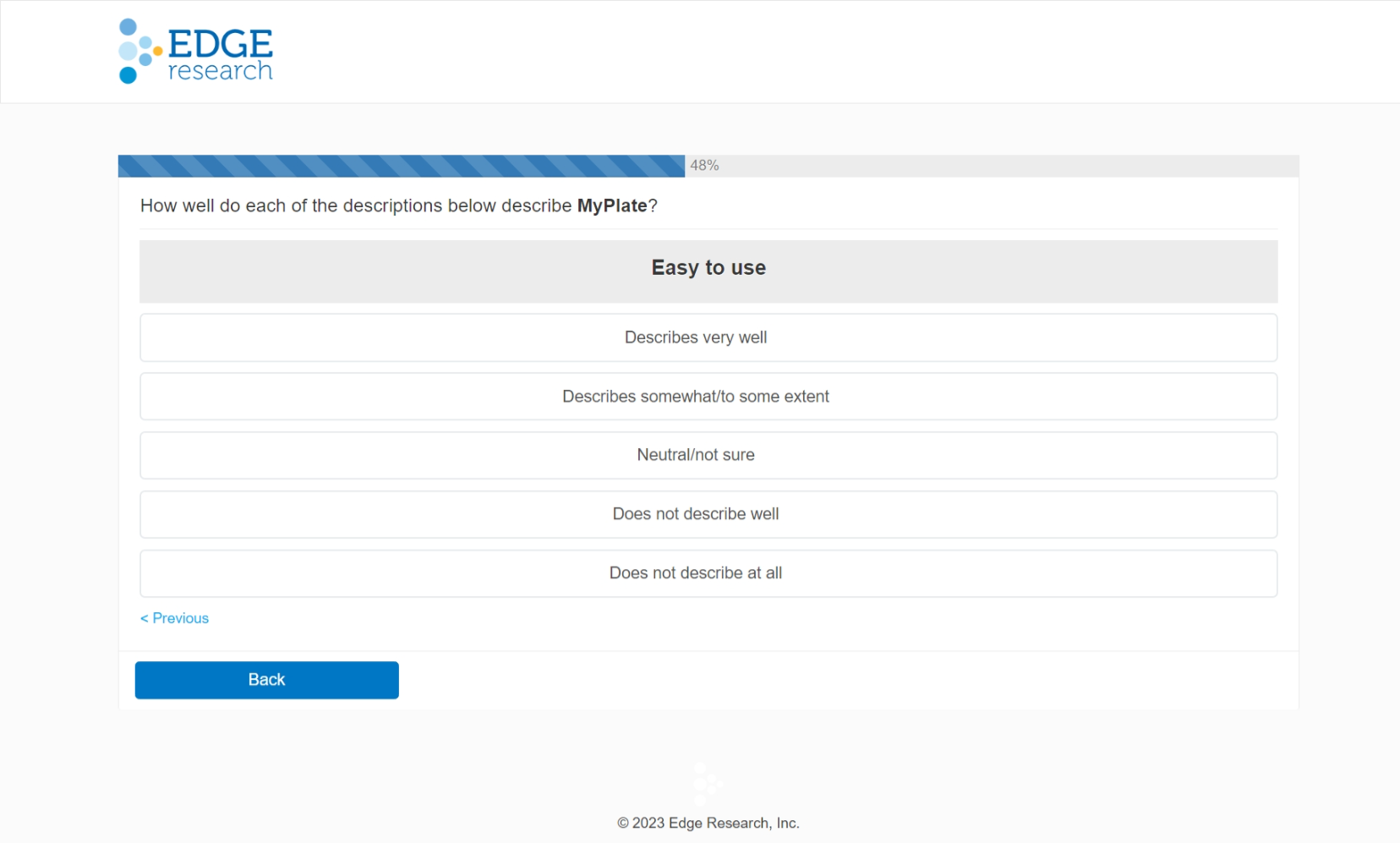 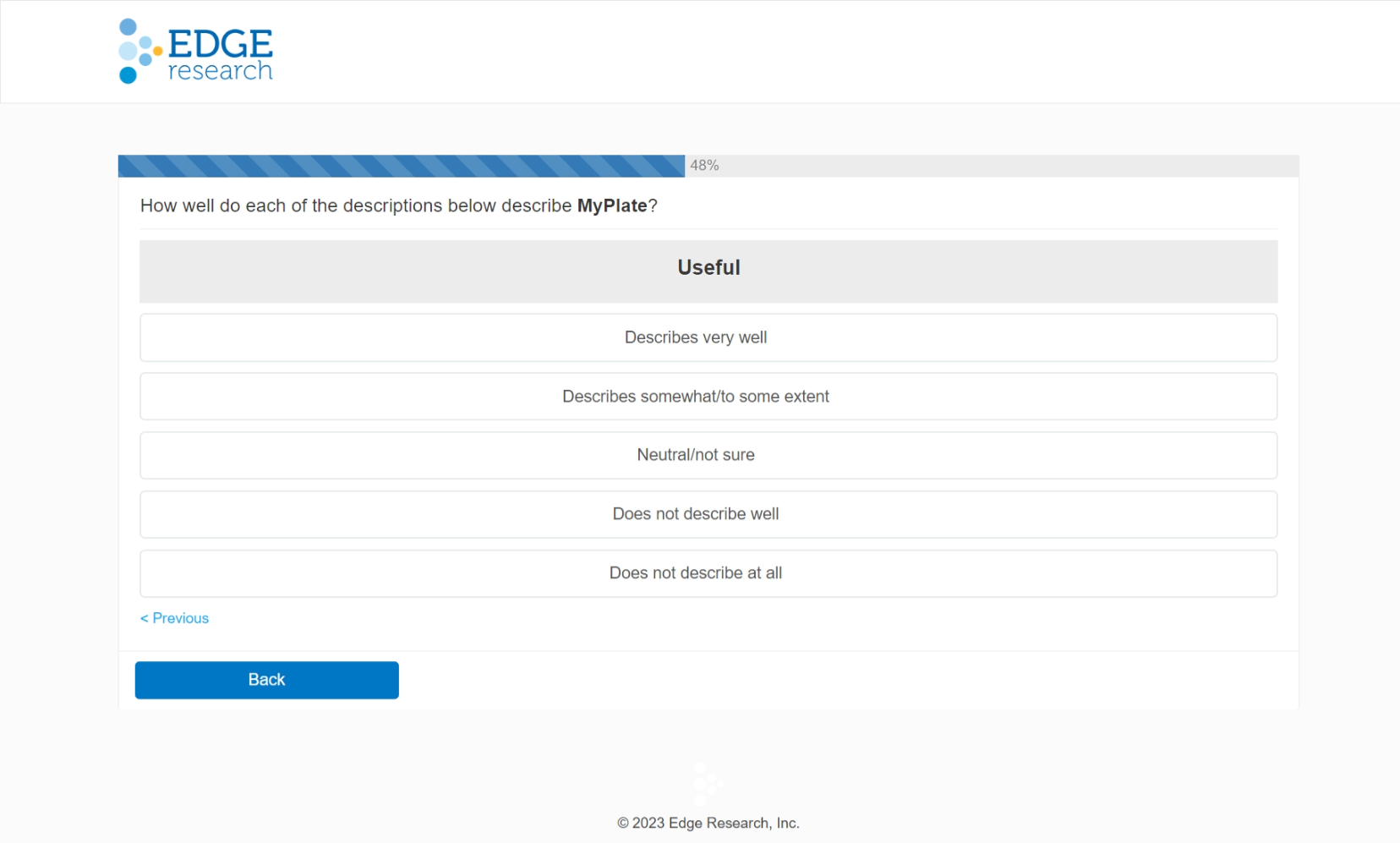 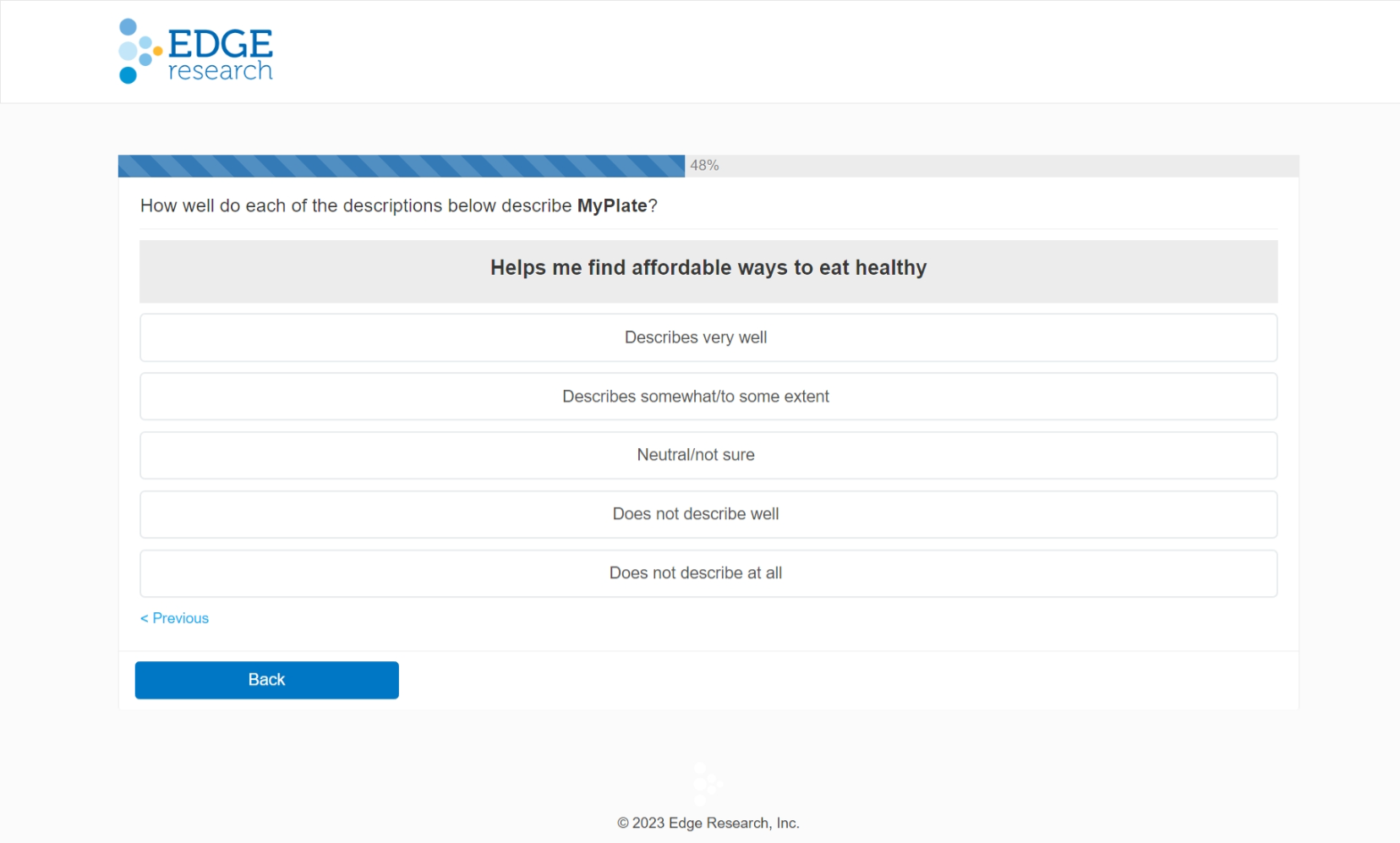 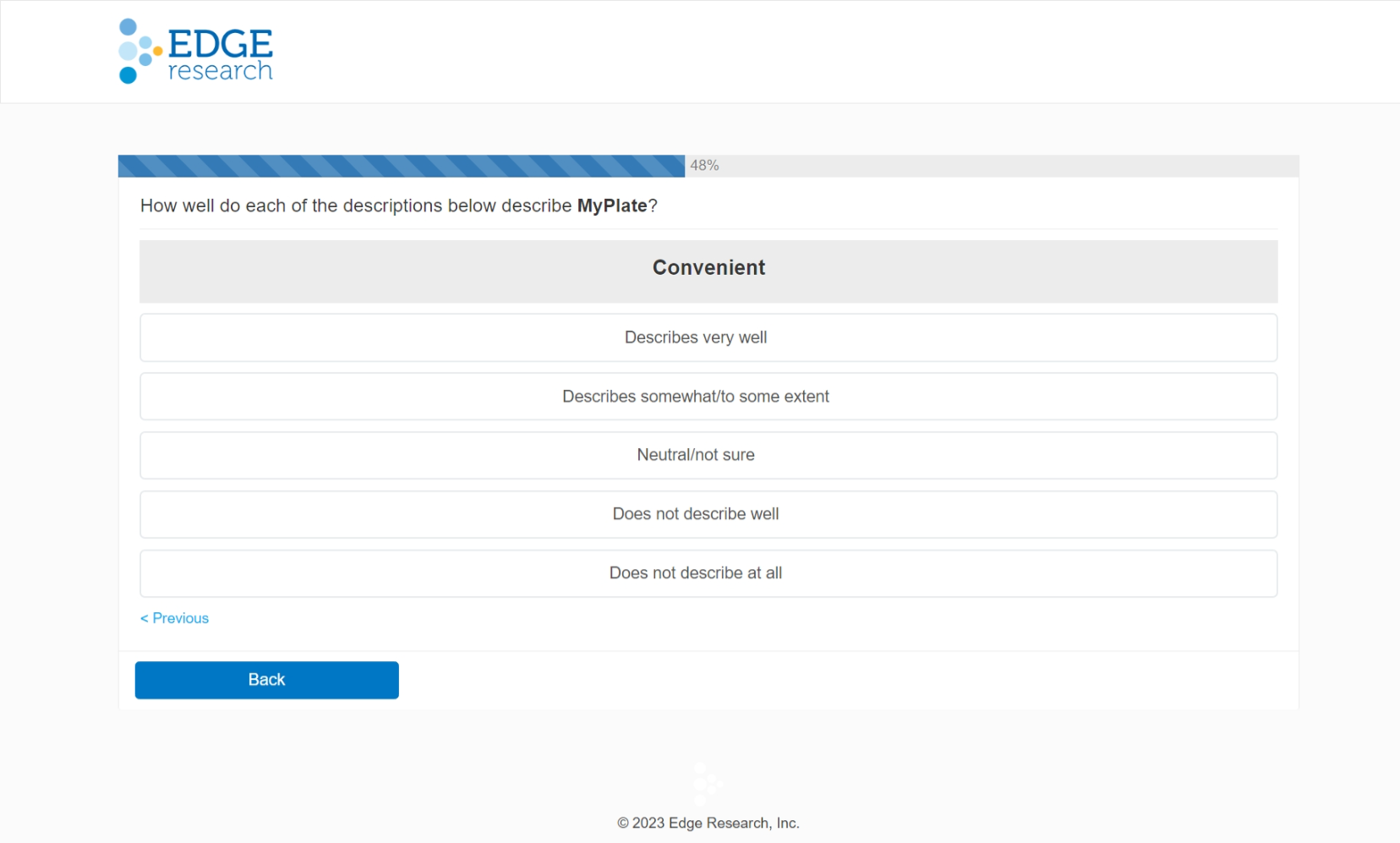 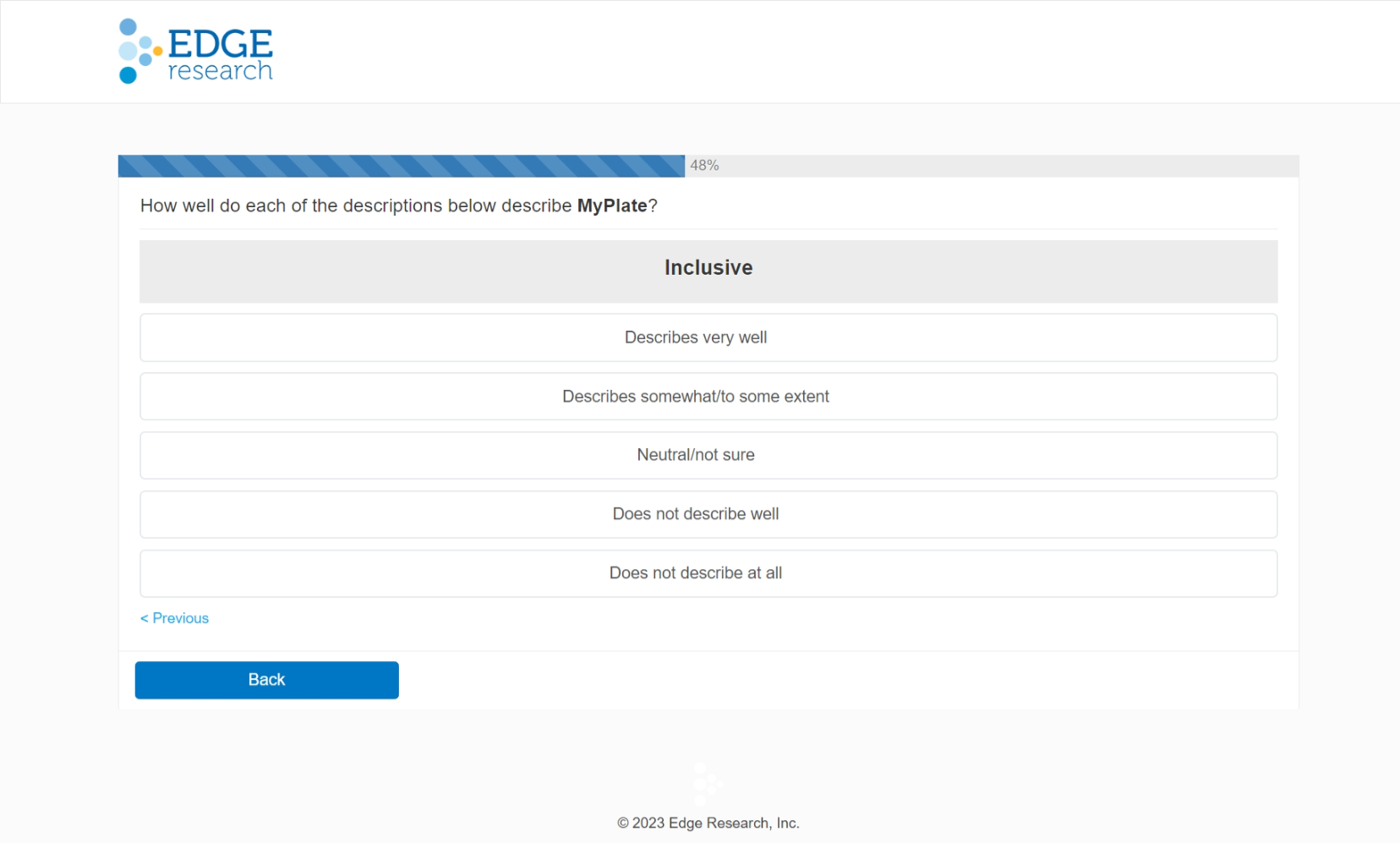 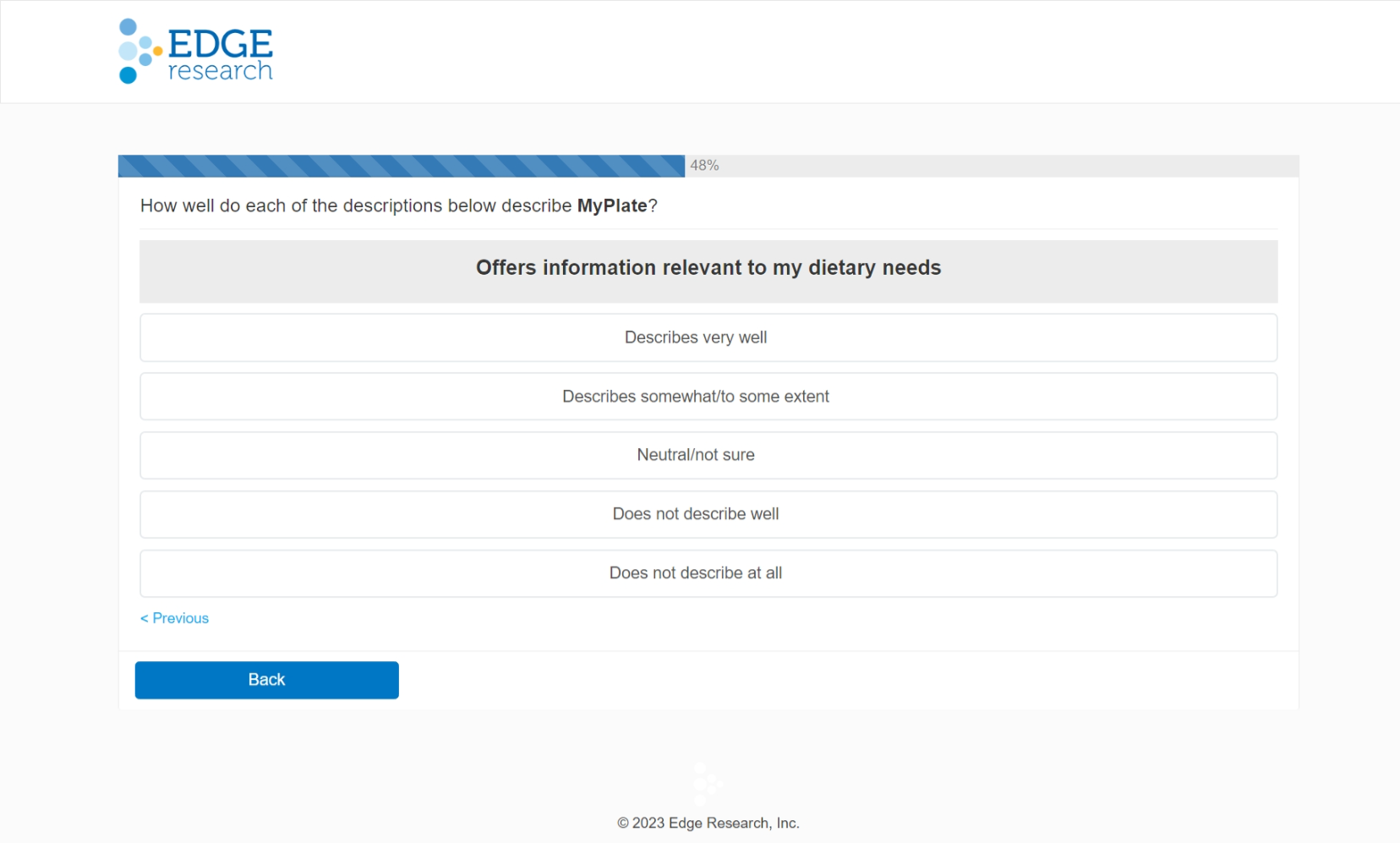 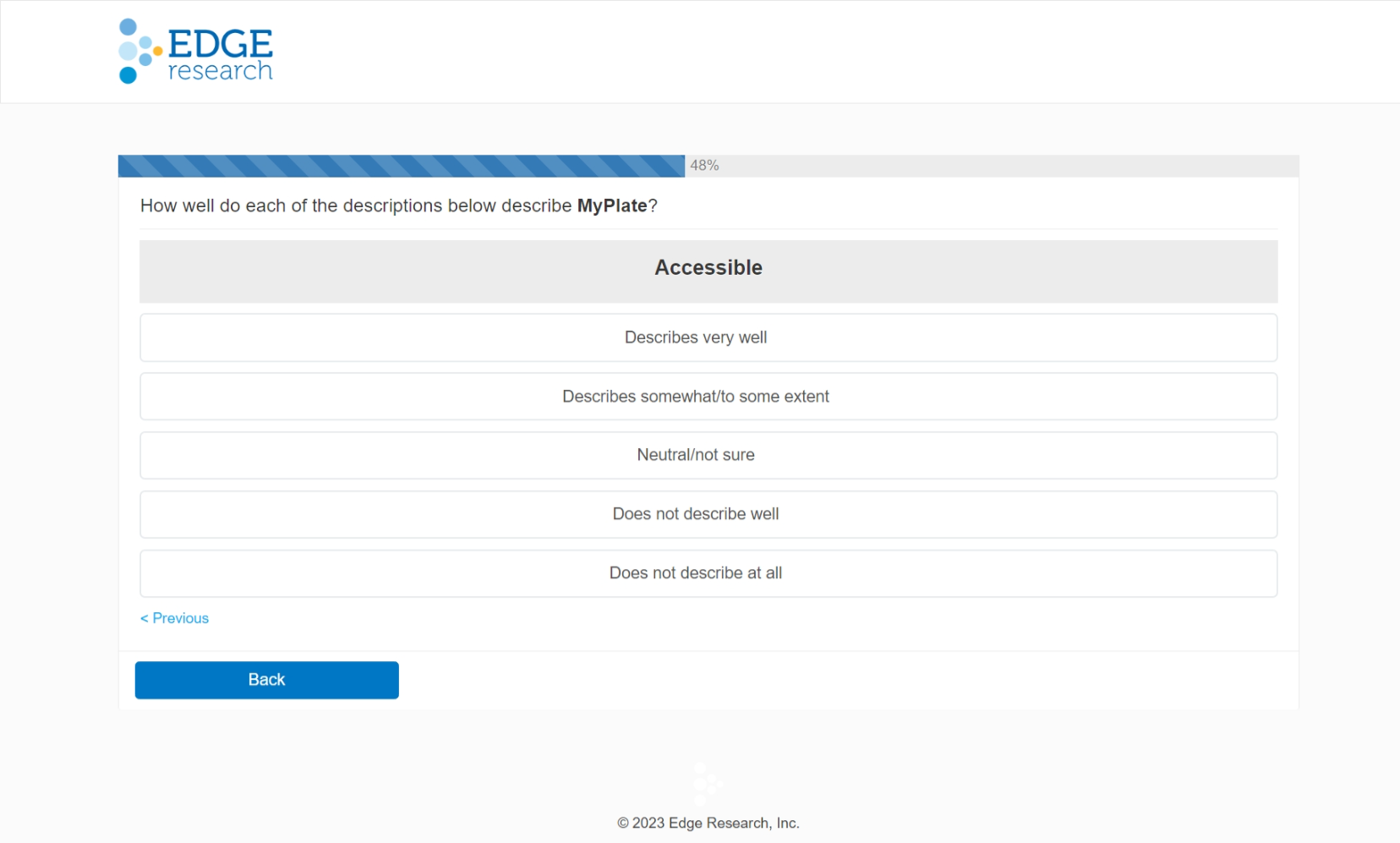 Q21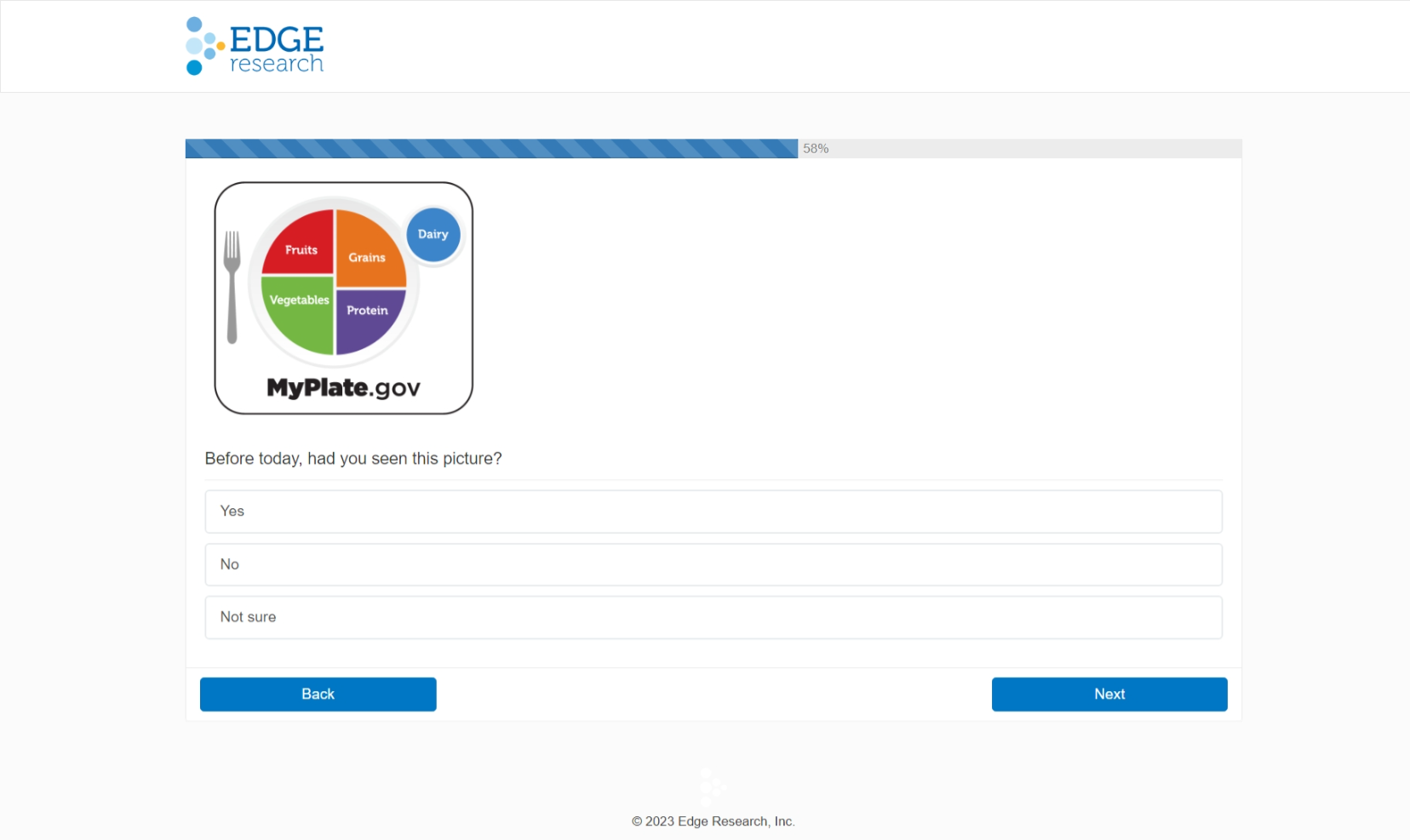 Q22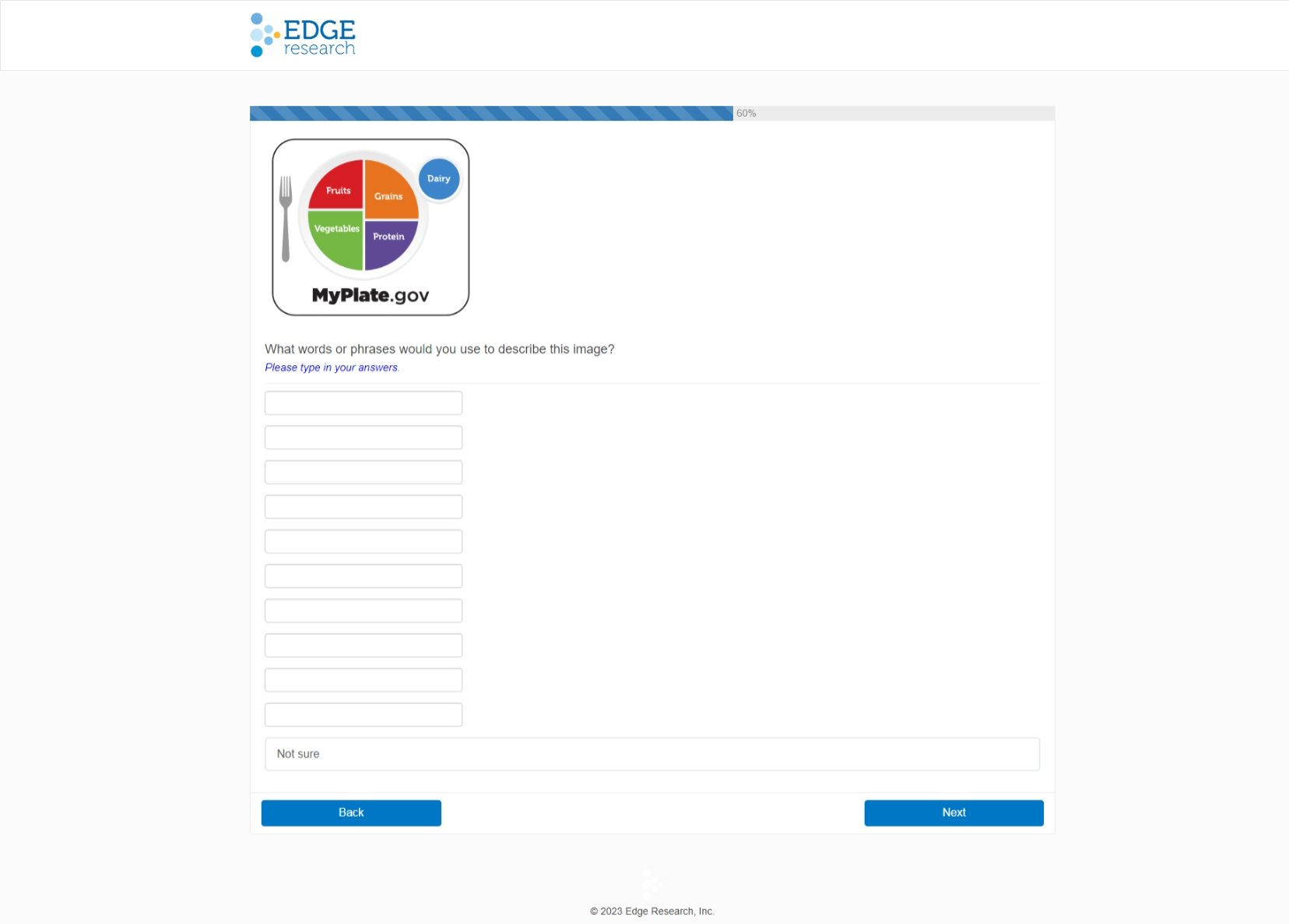 Q23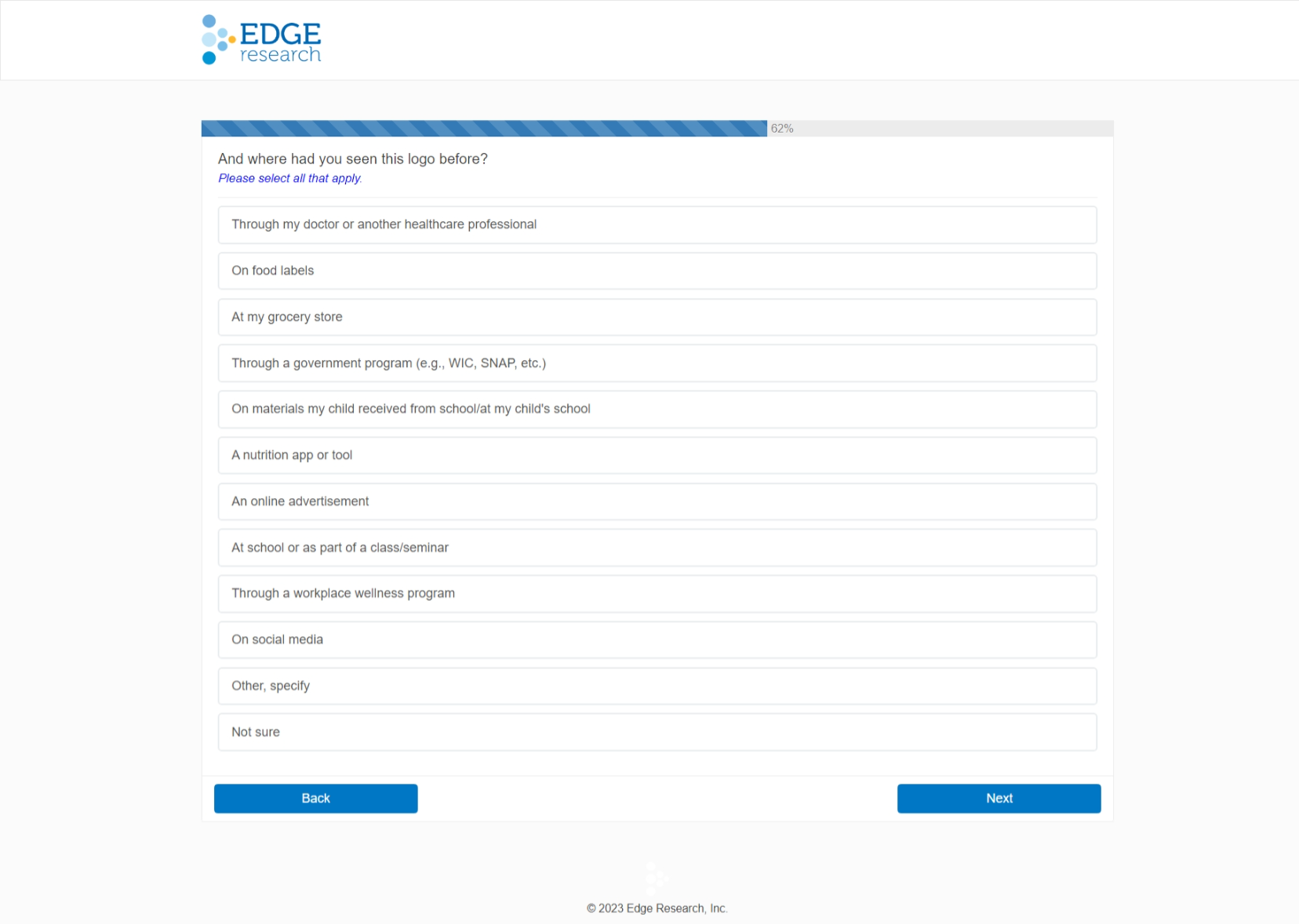 Q24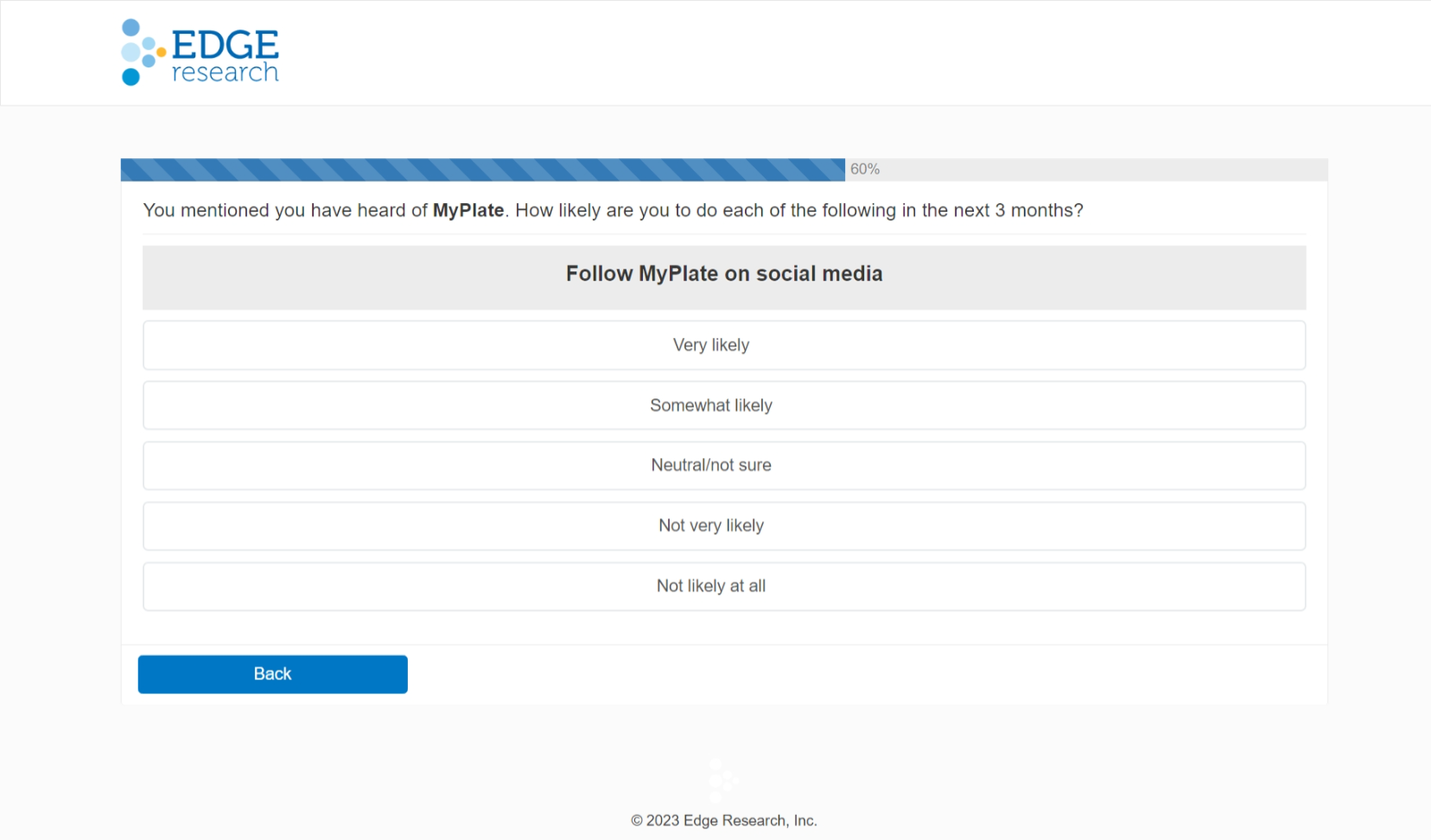 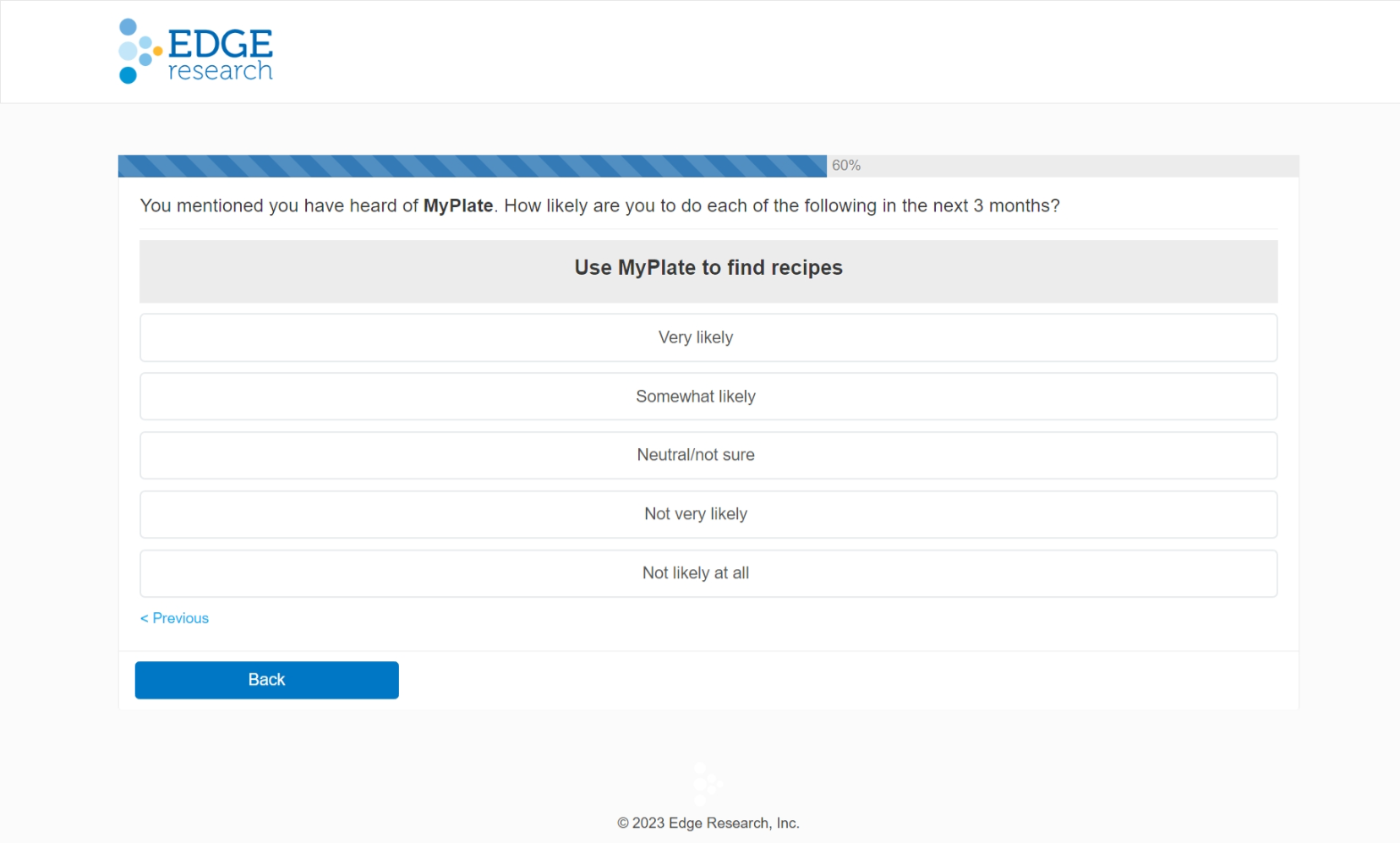 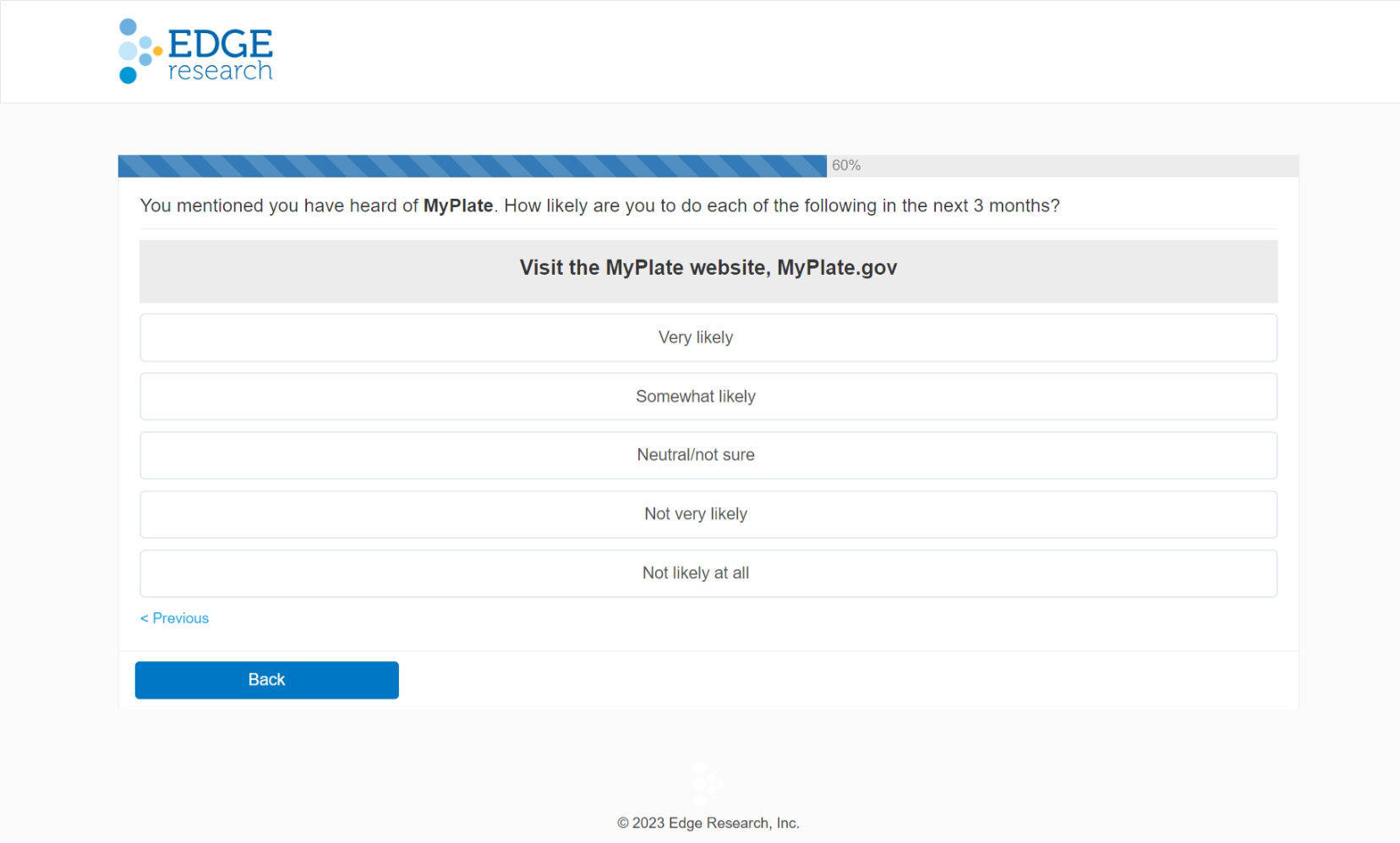 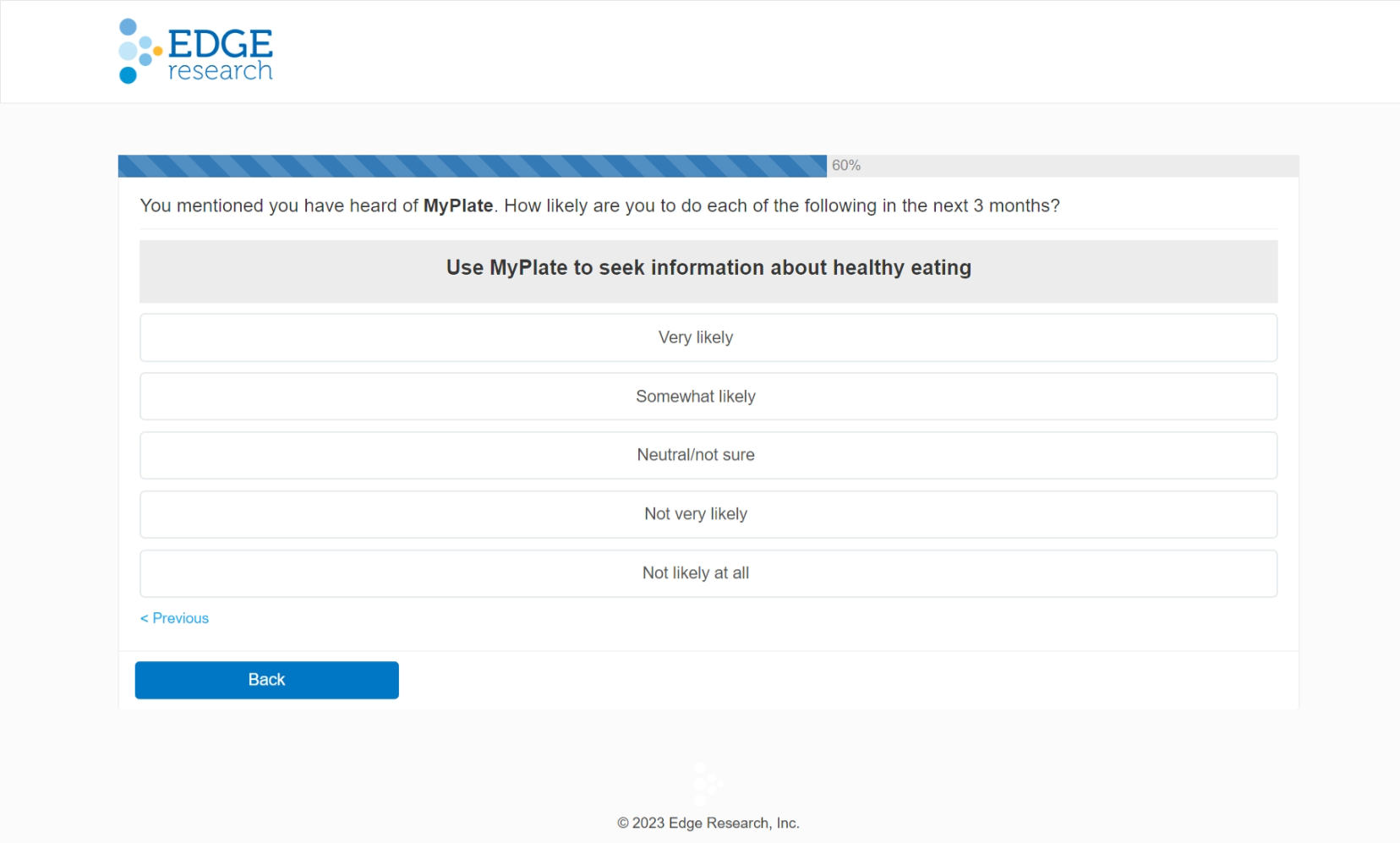 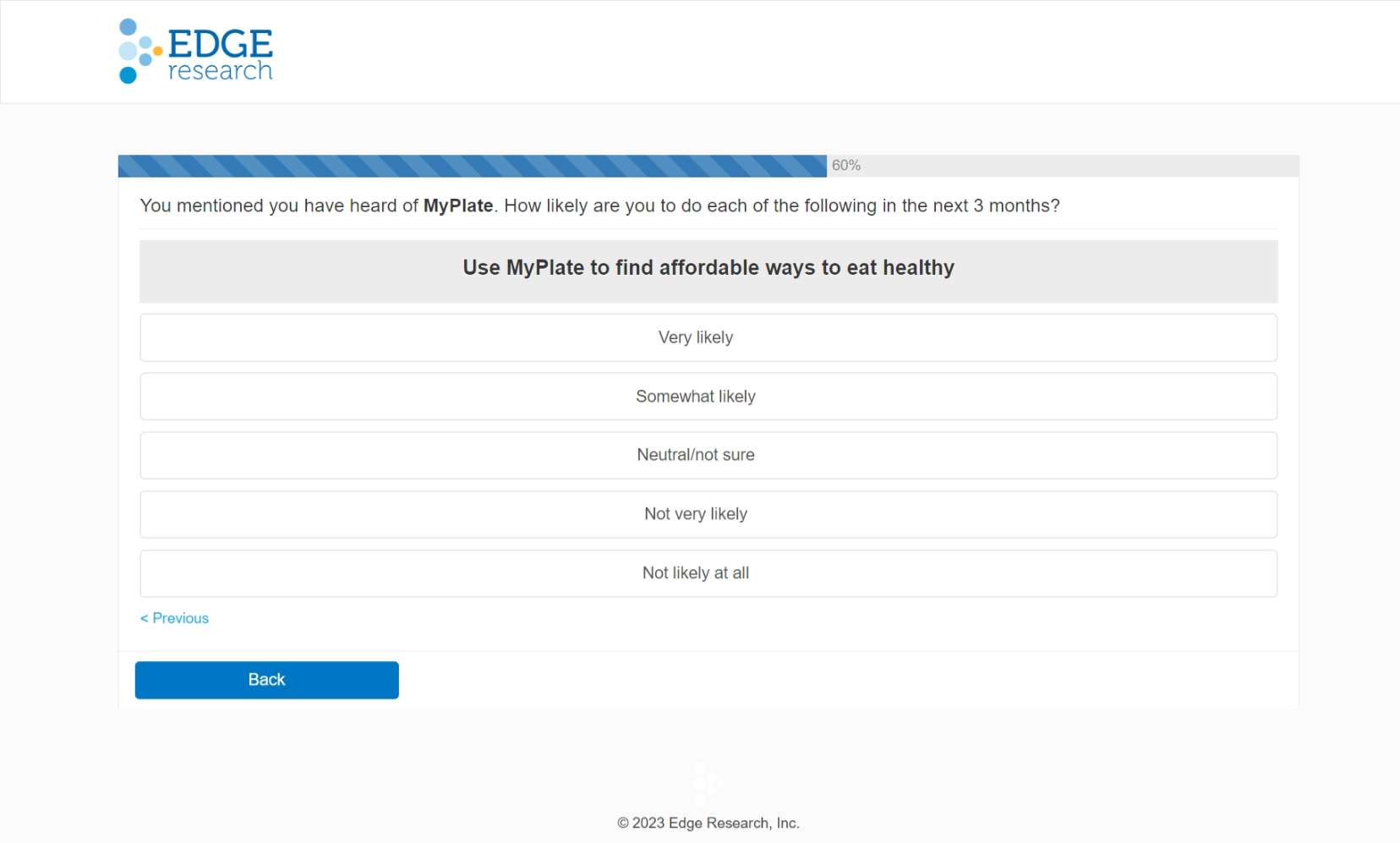 Q25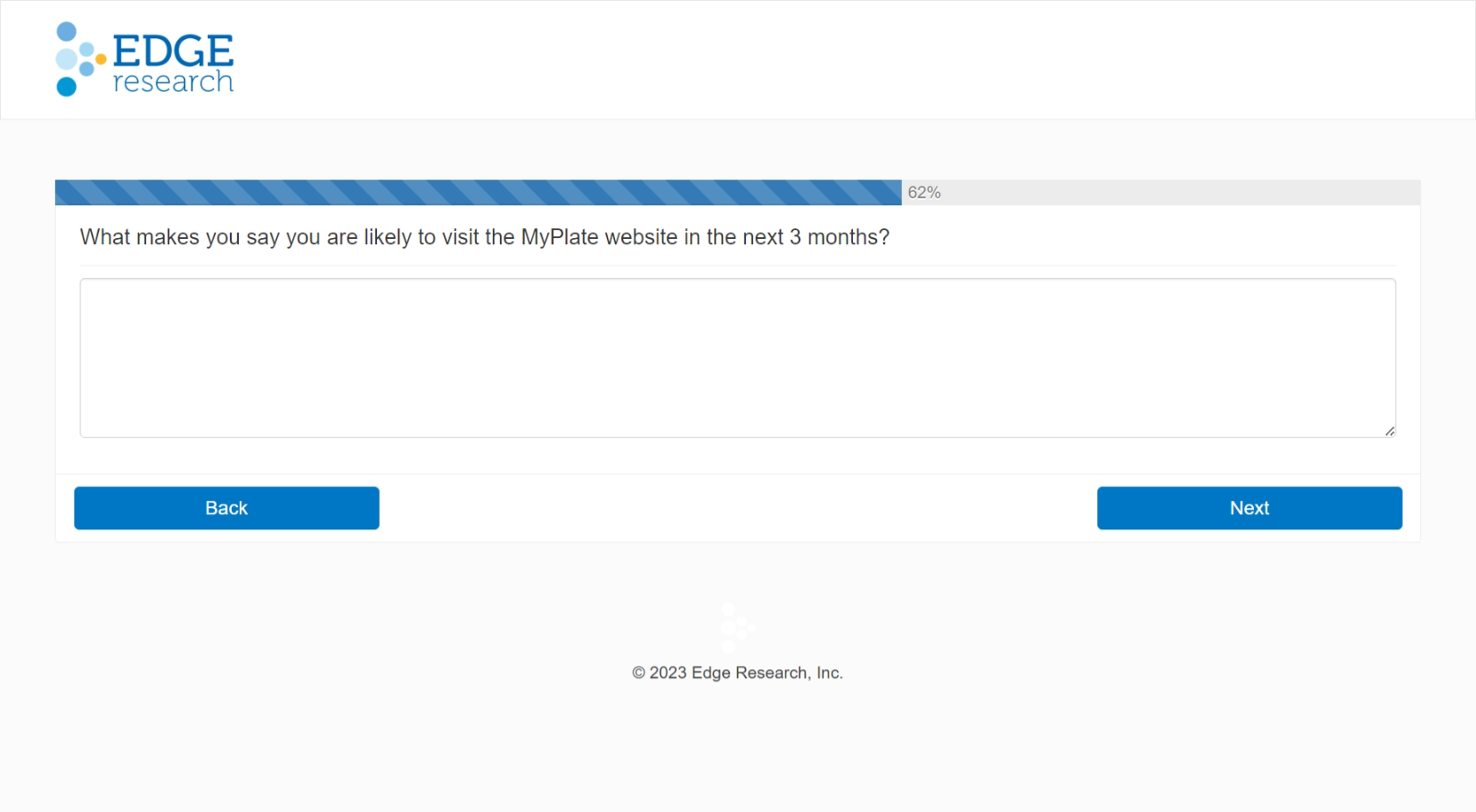 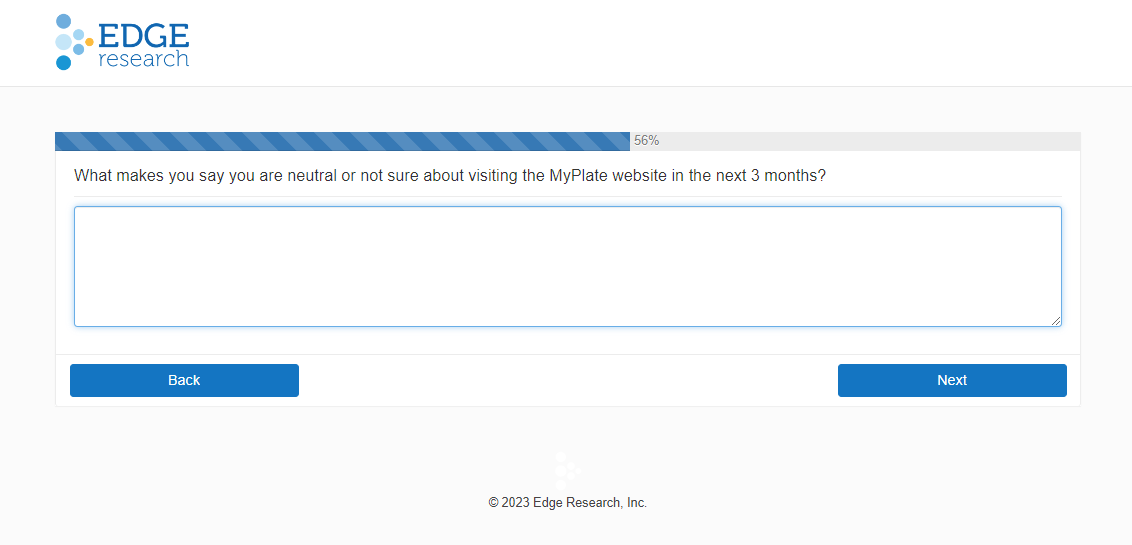 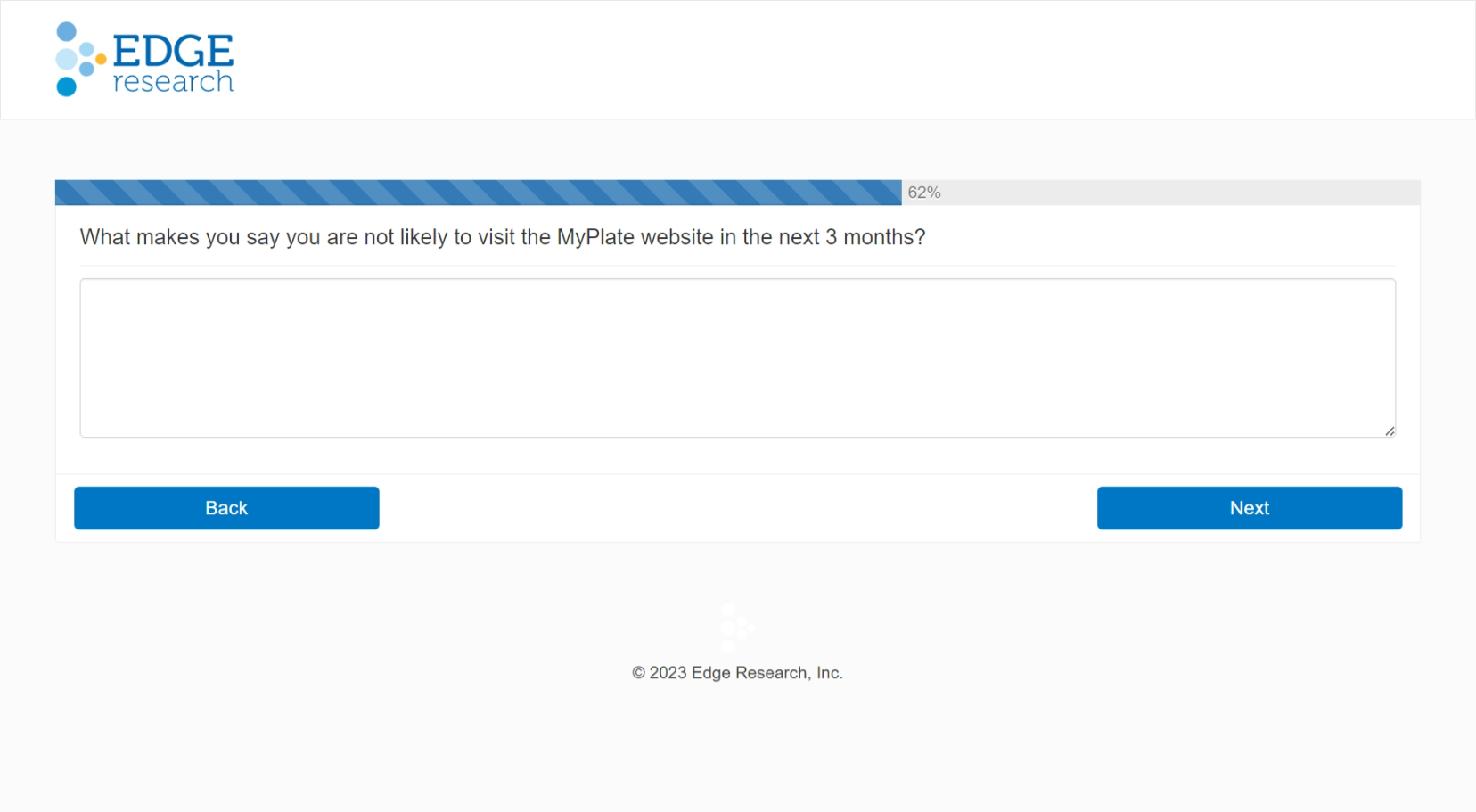 Q26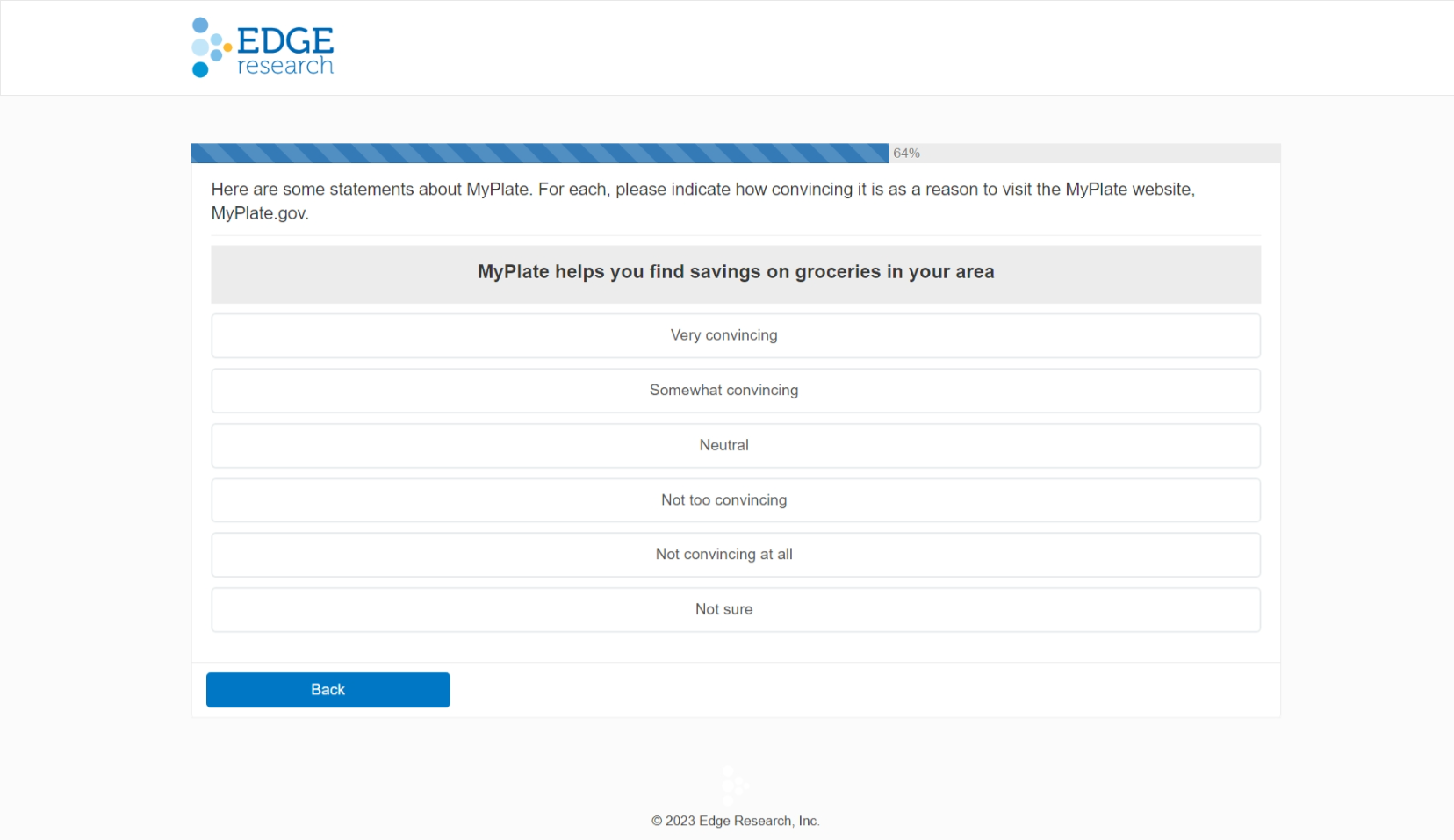 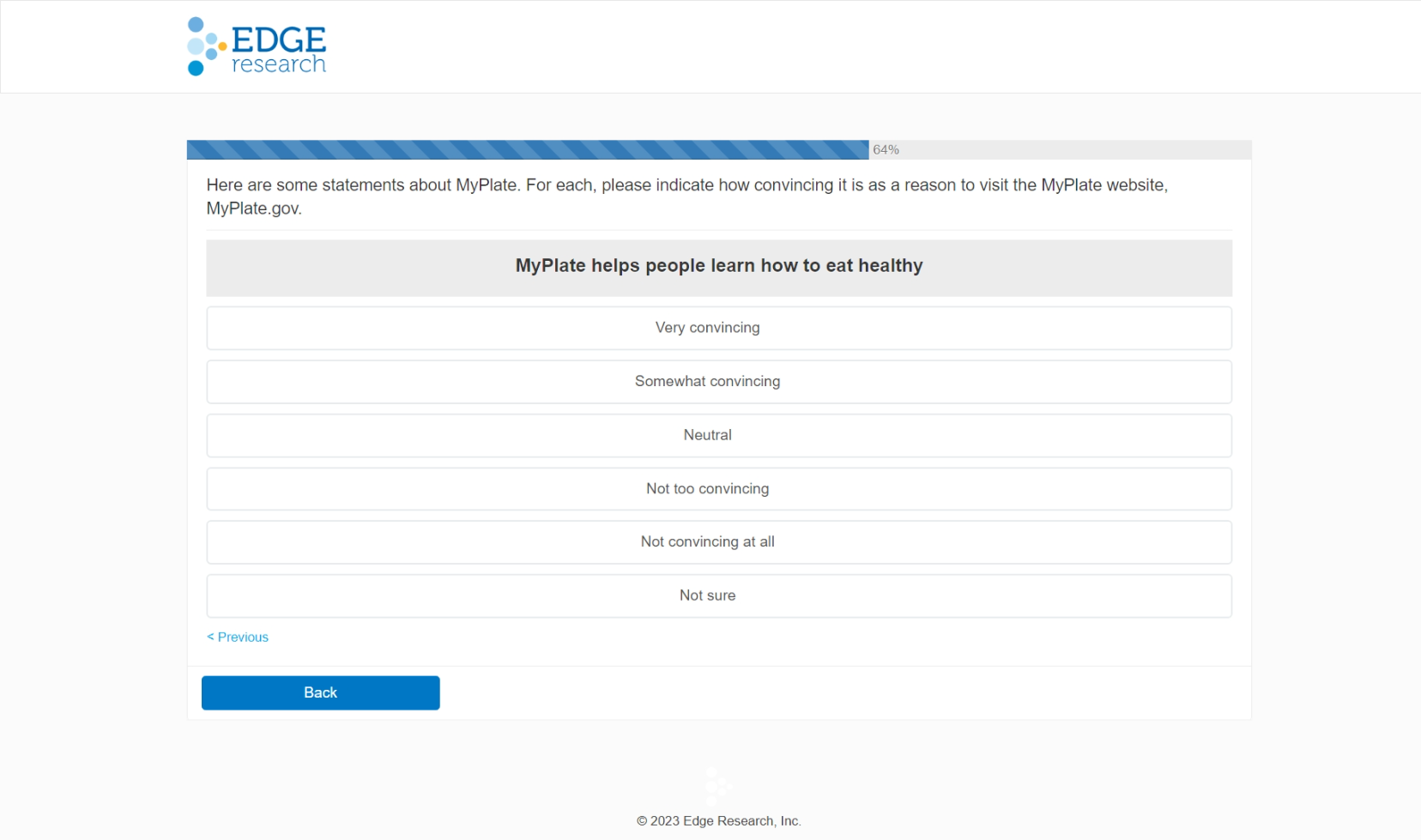 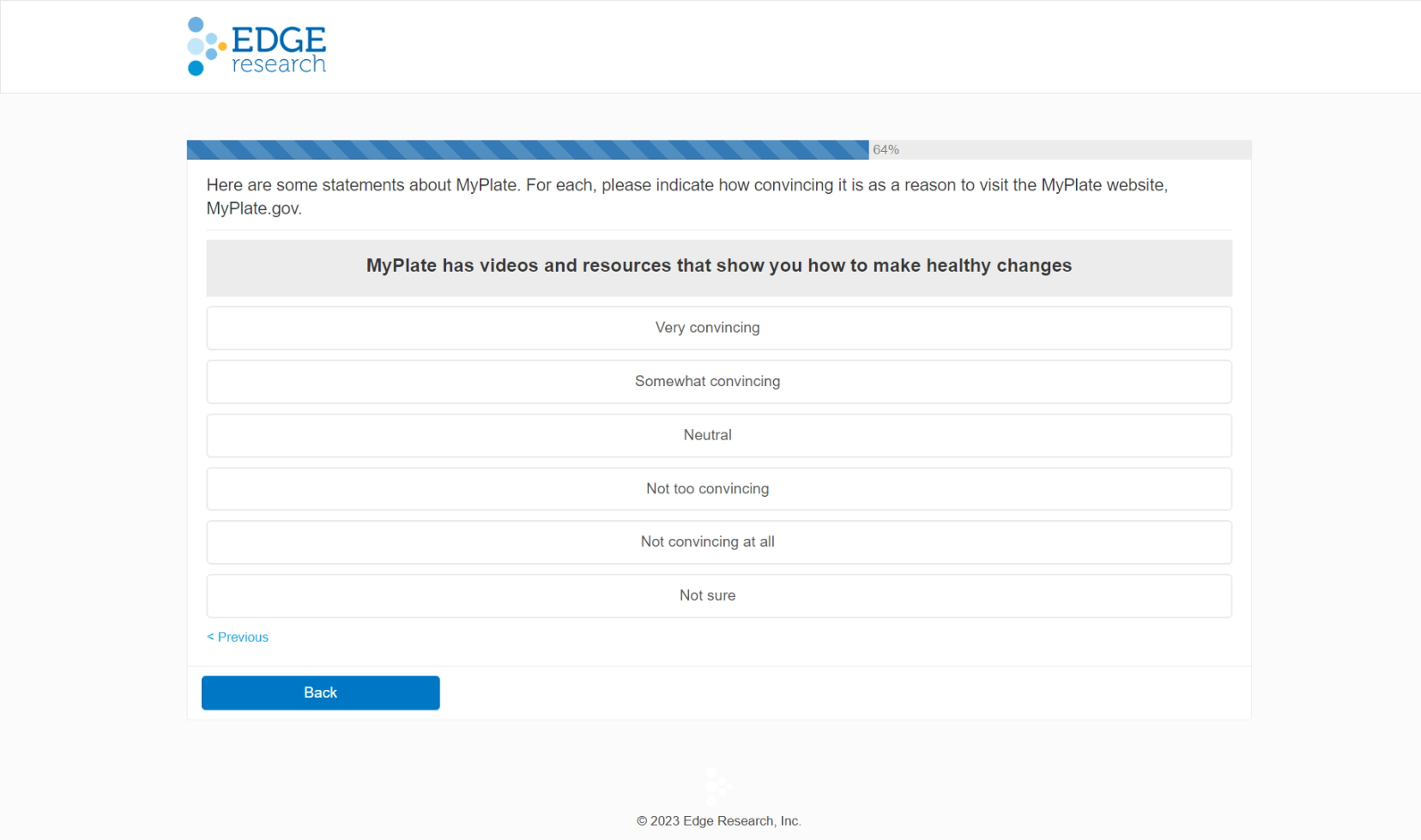 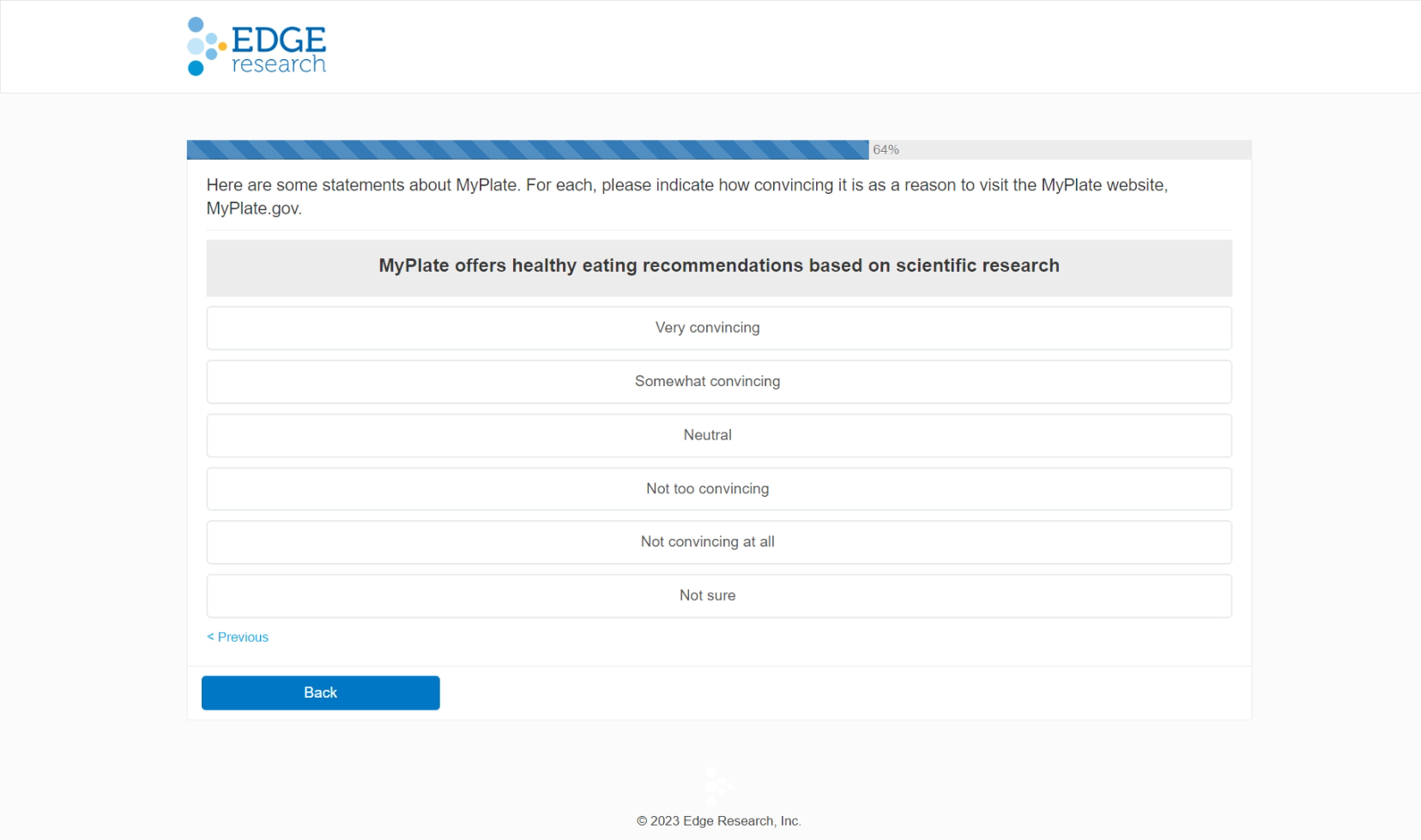 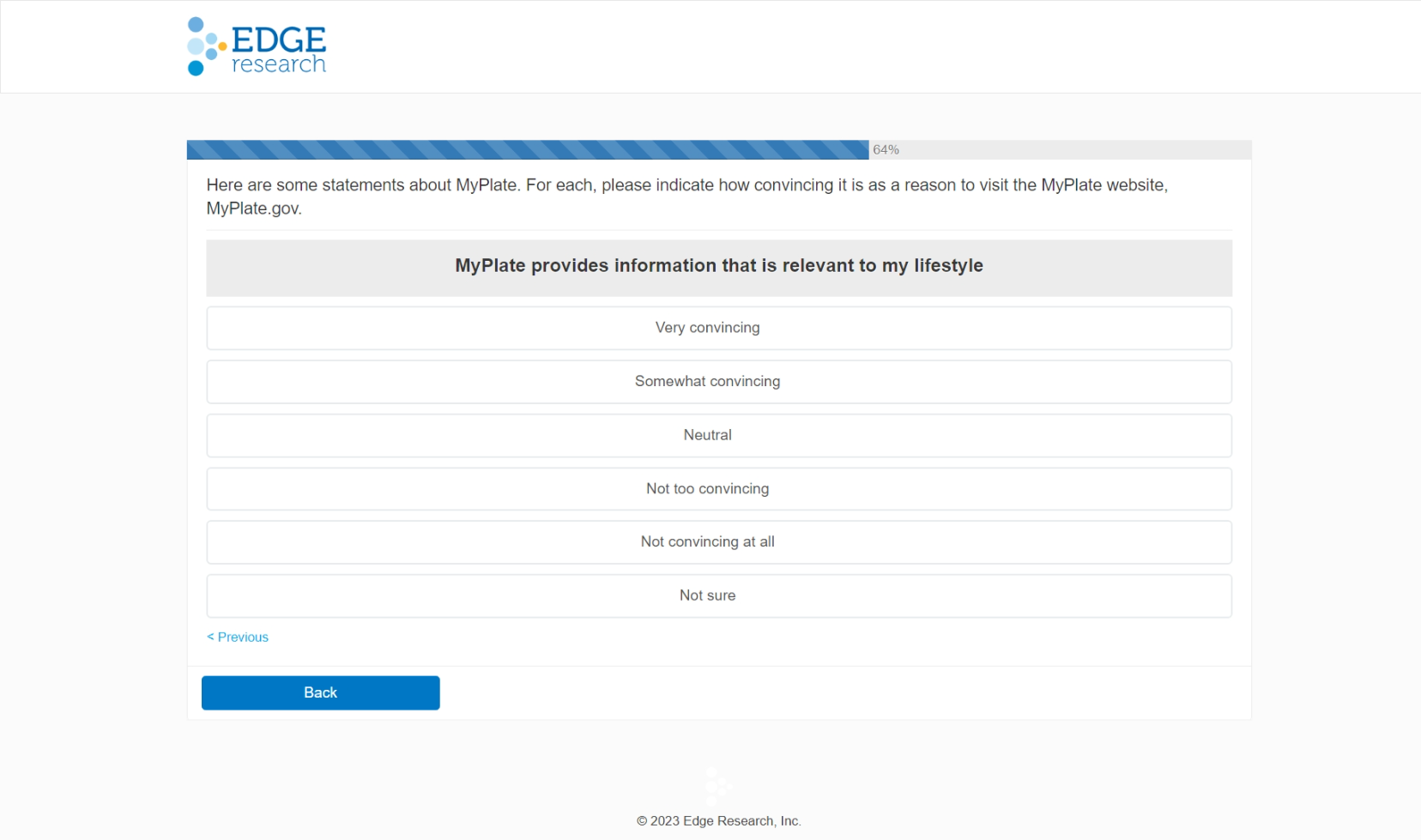 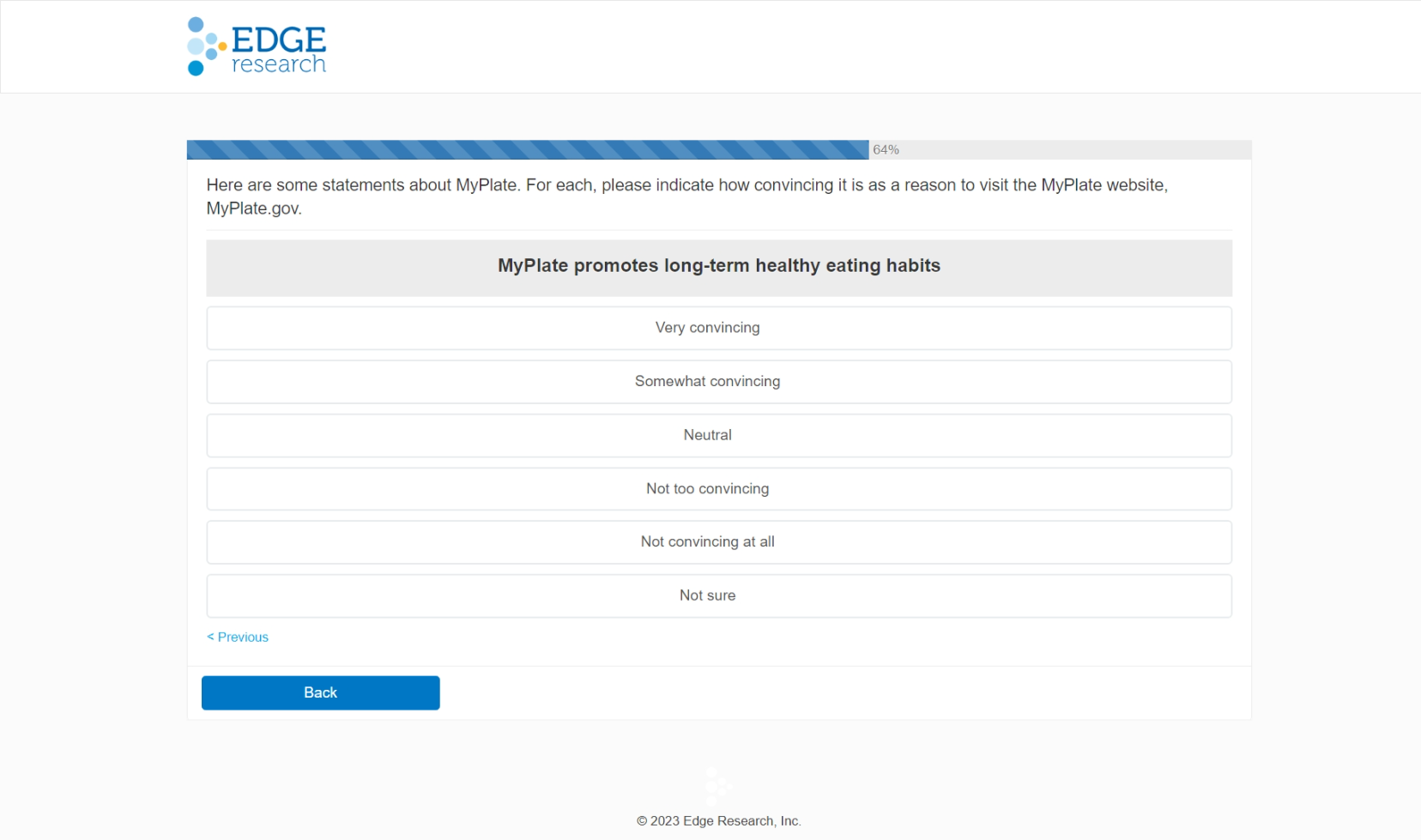 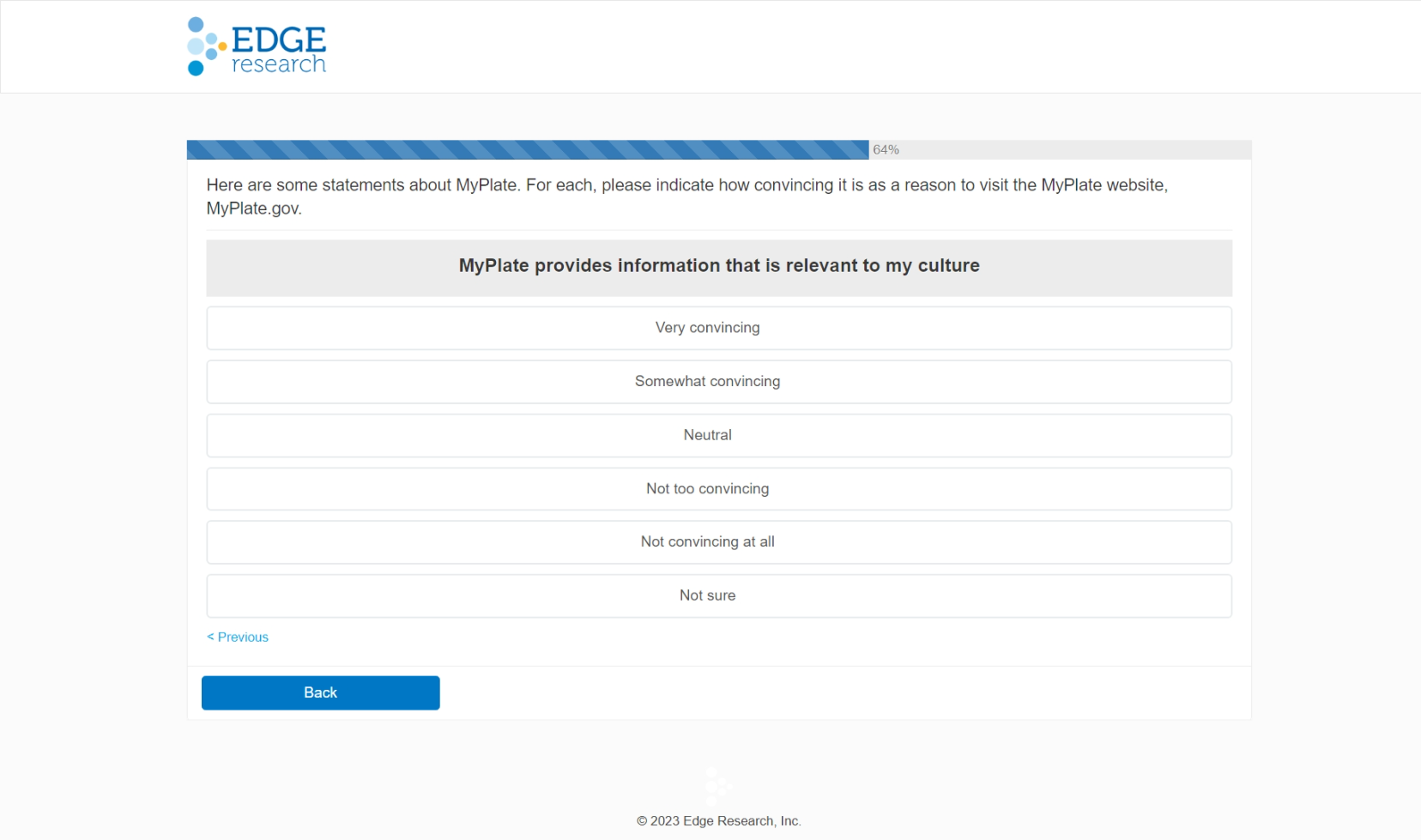 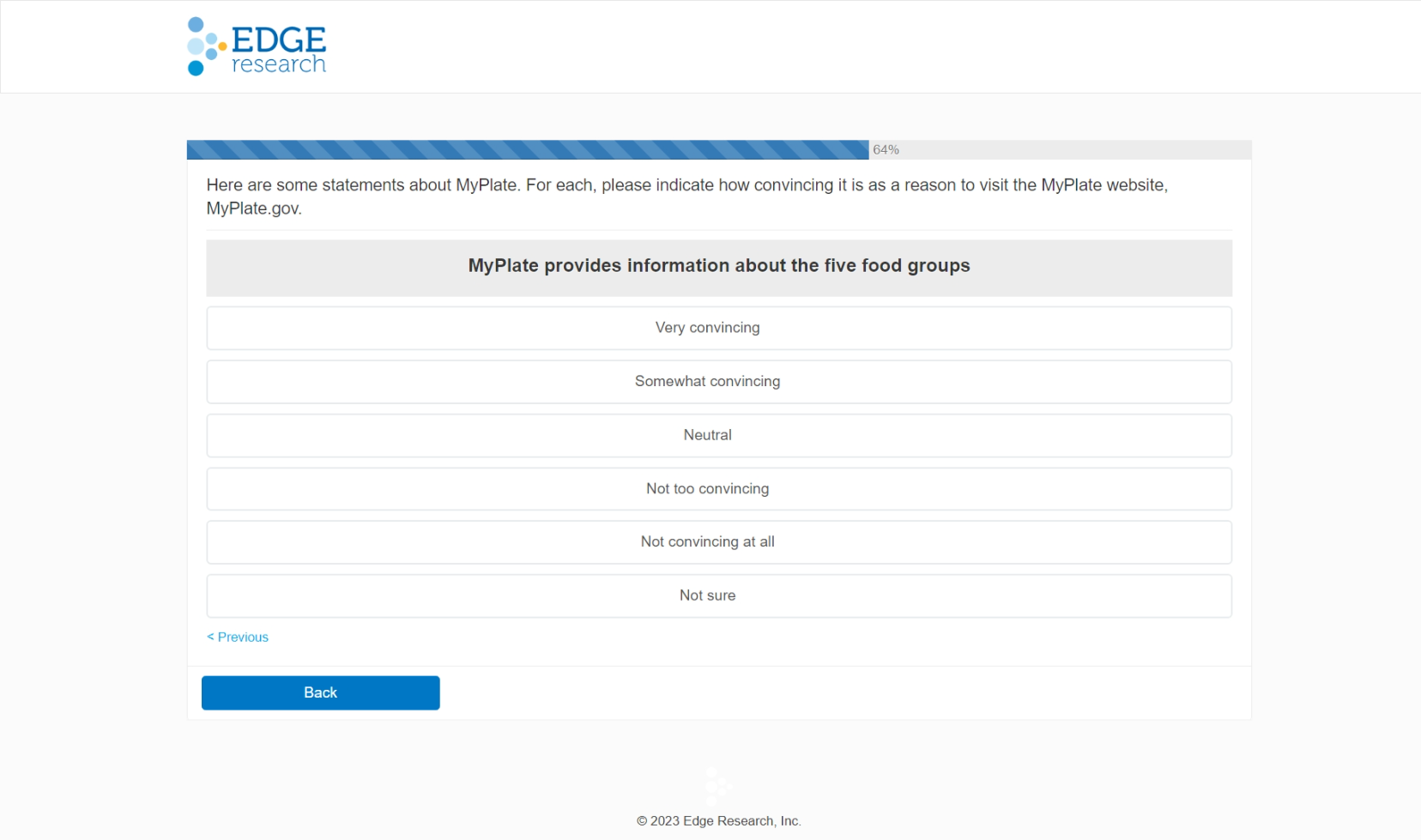 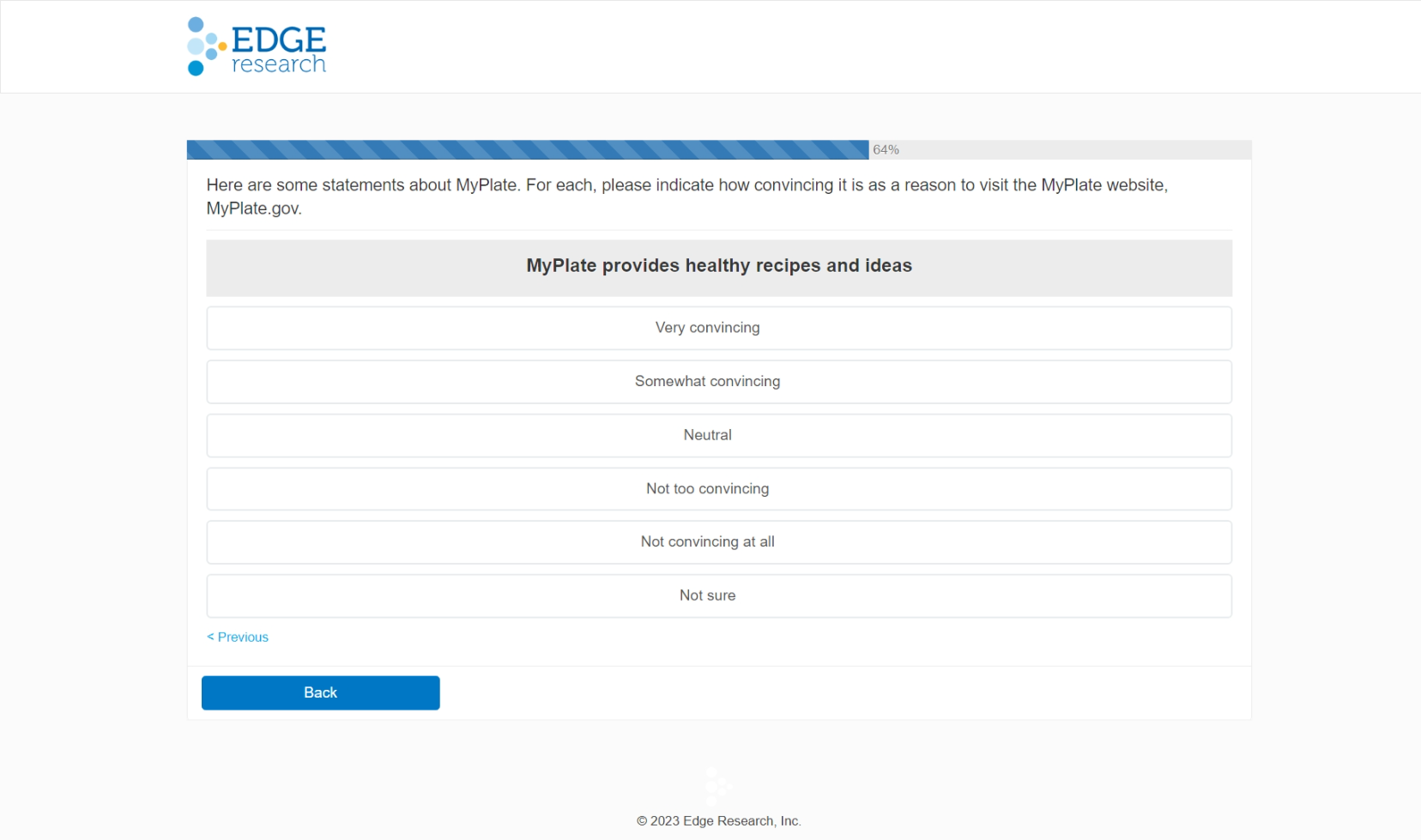 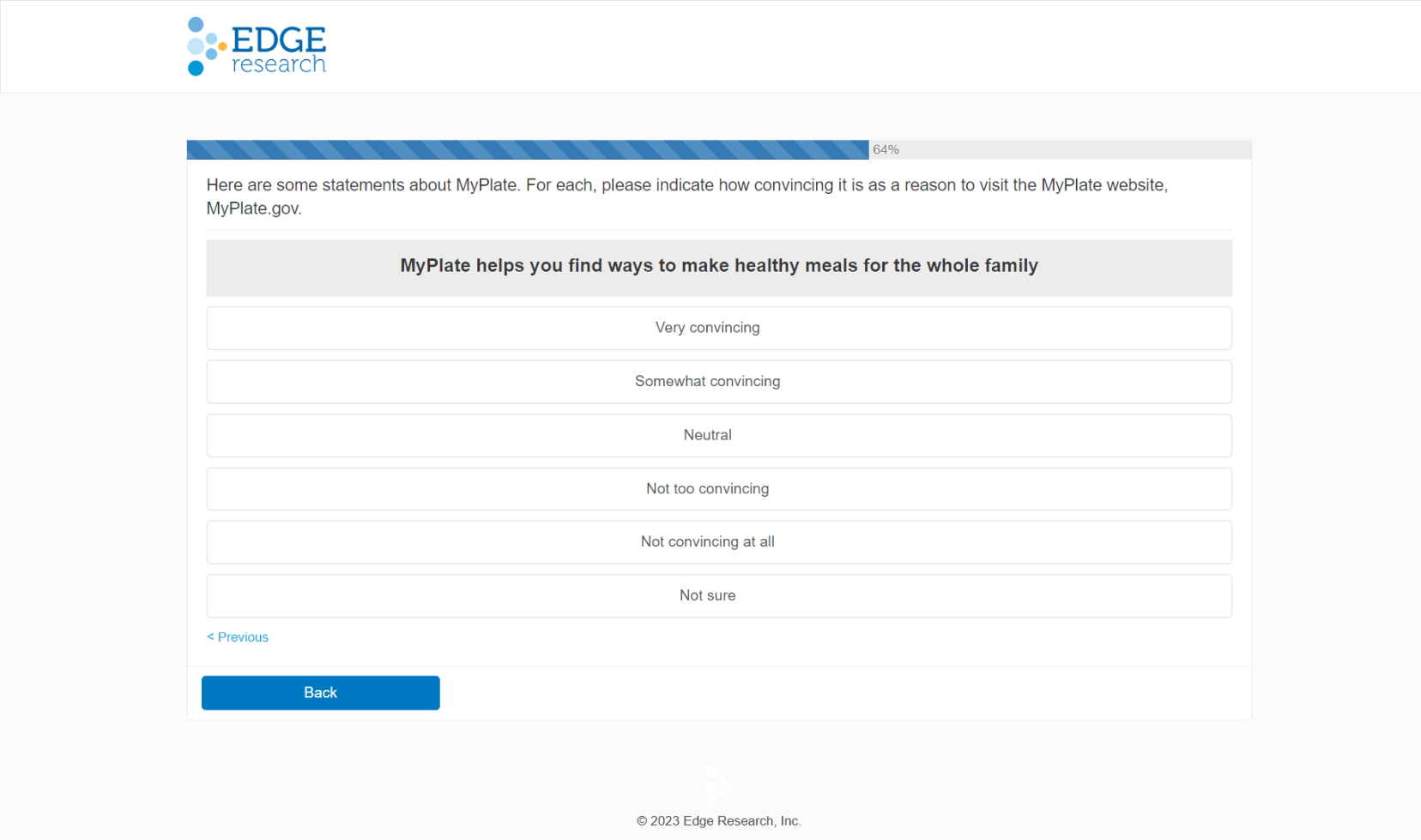 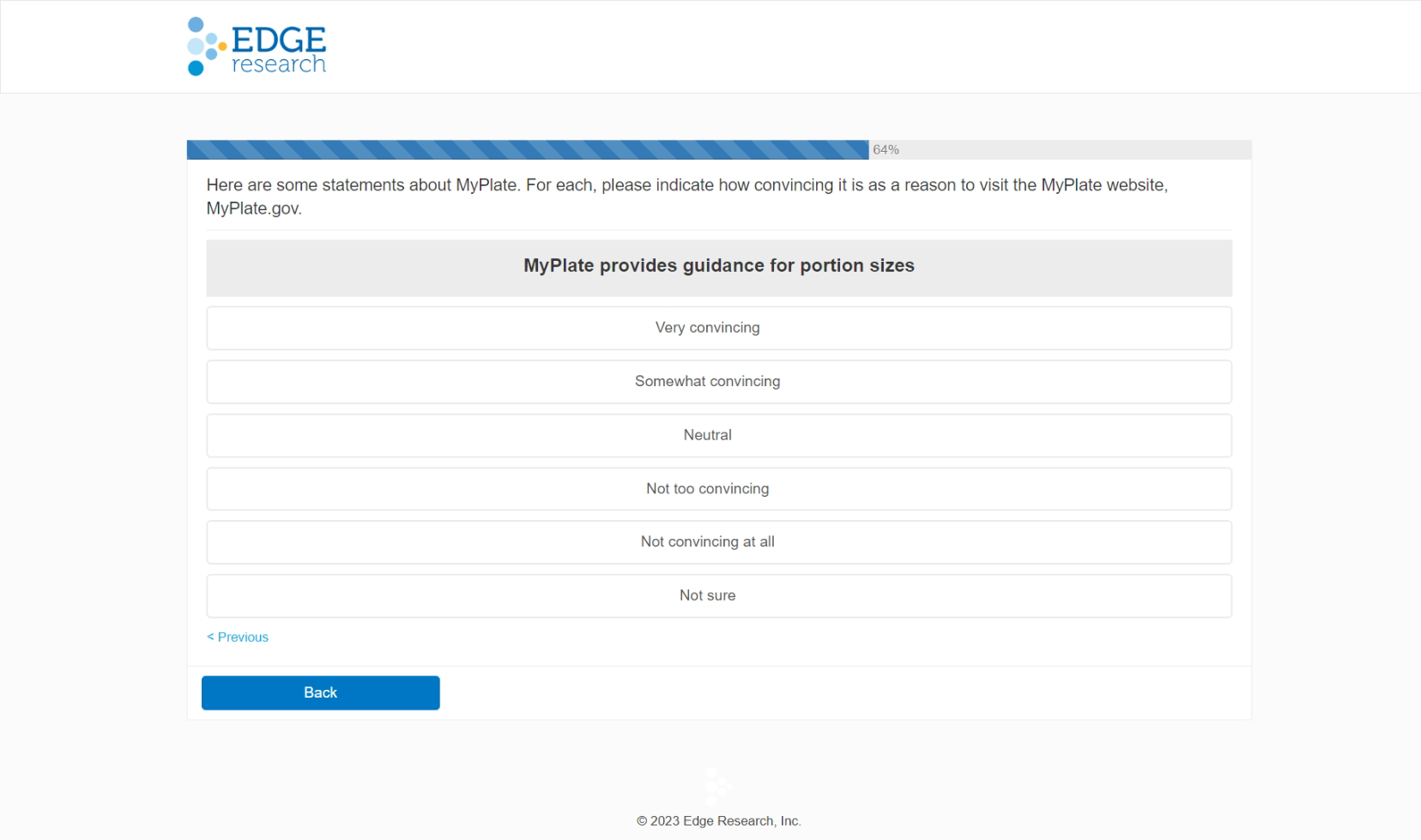 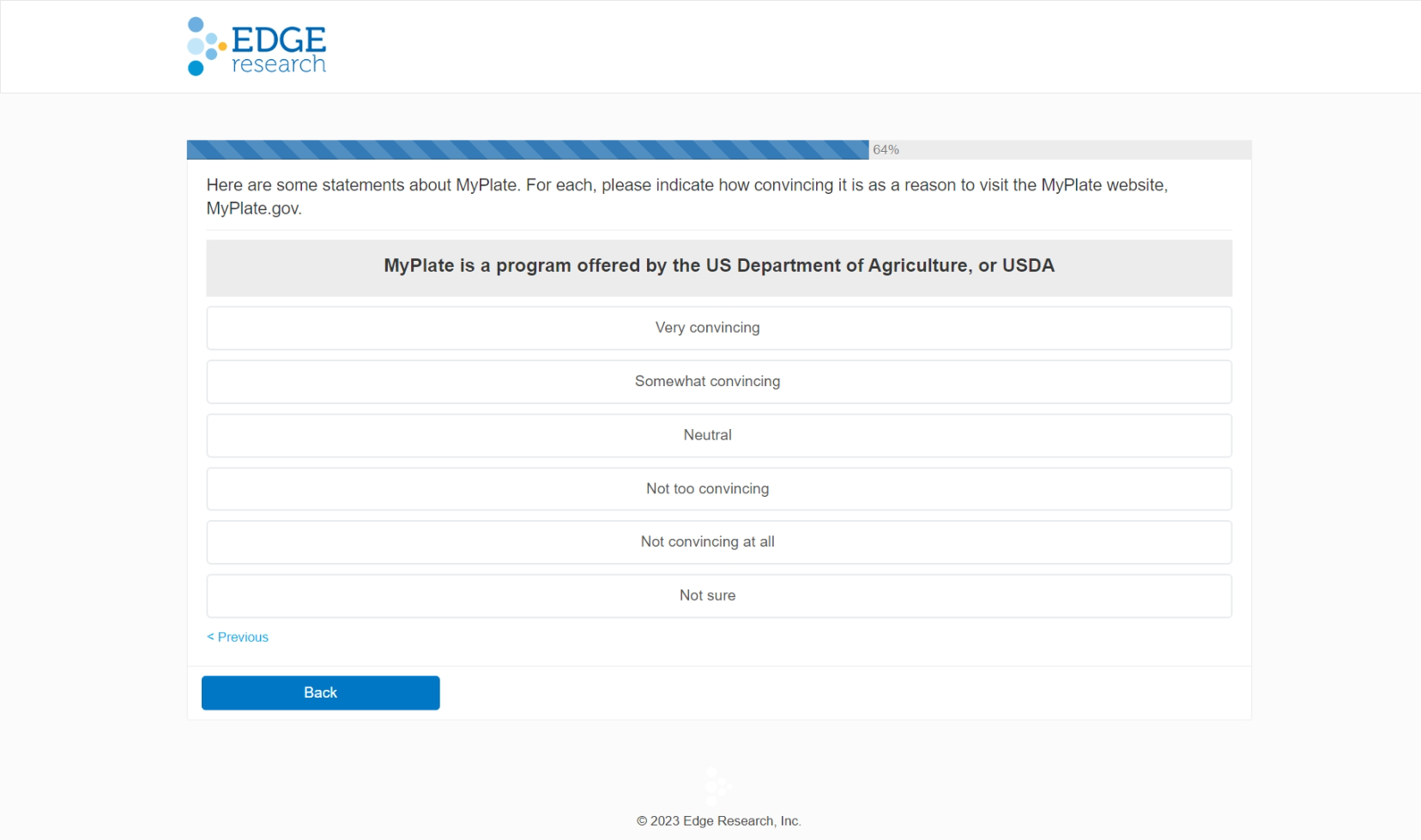 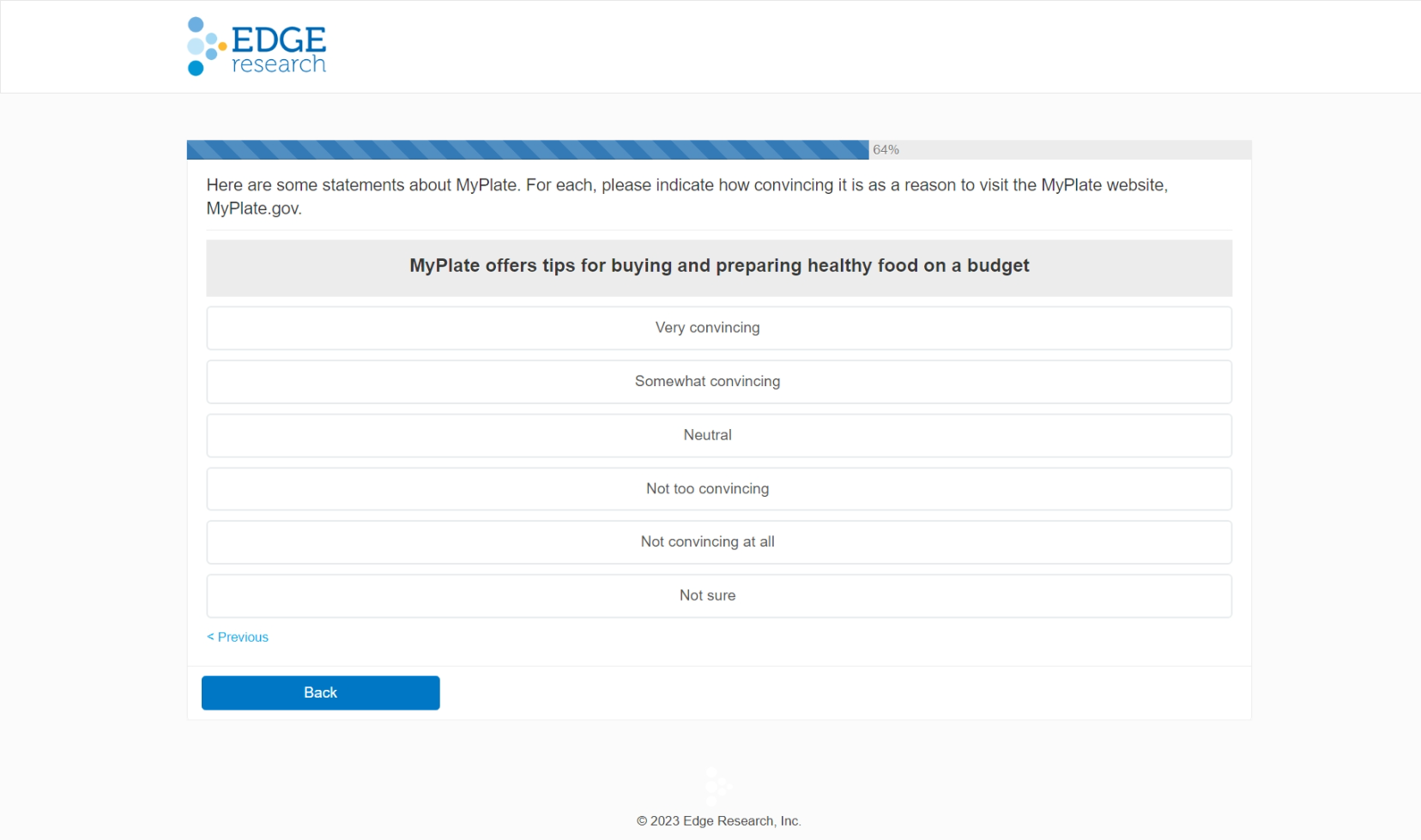 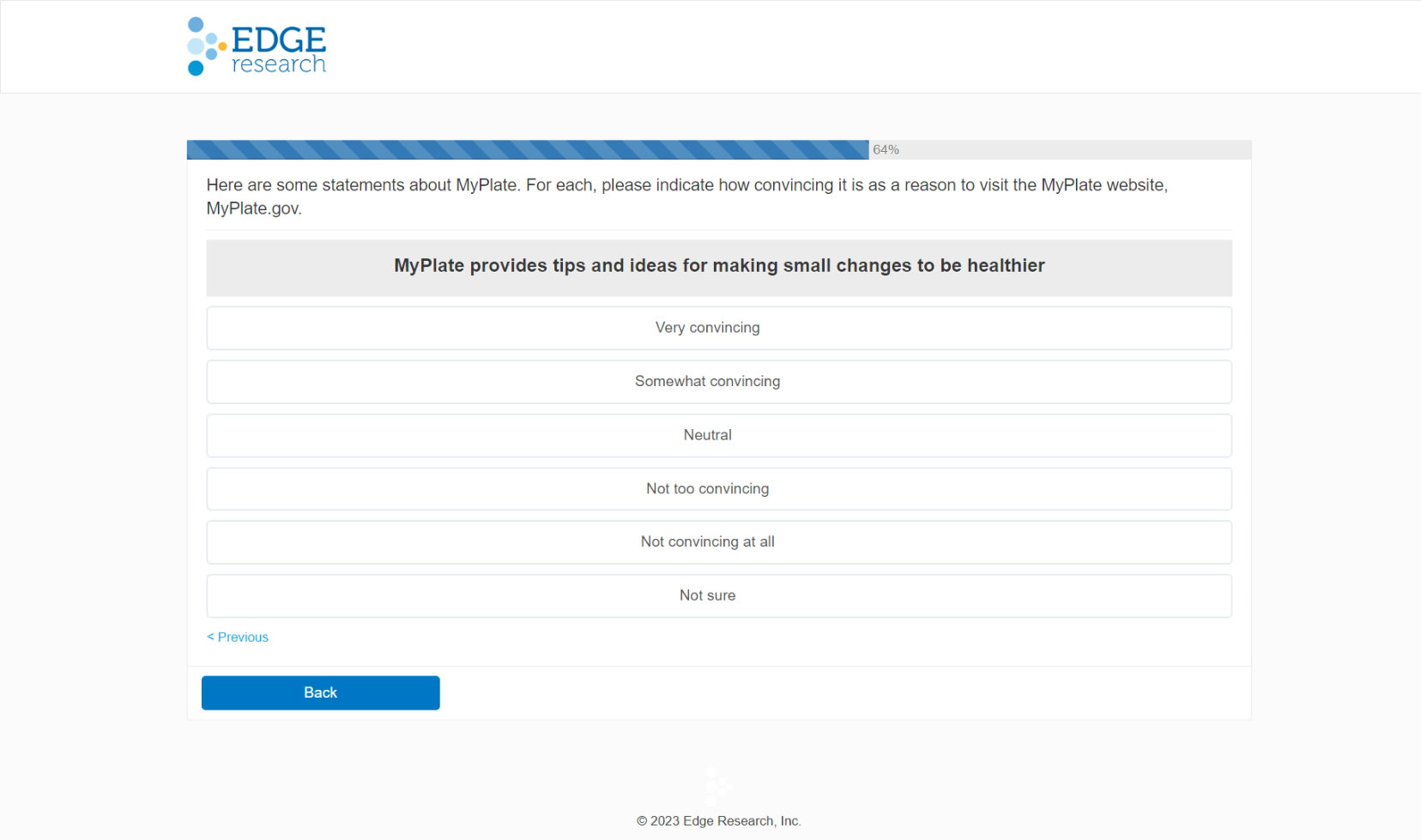 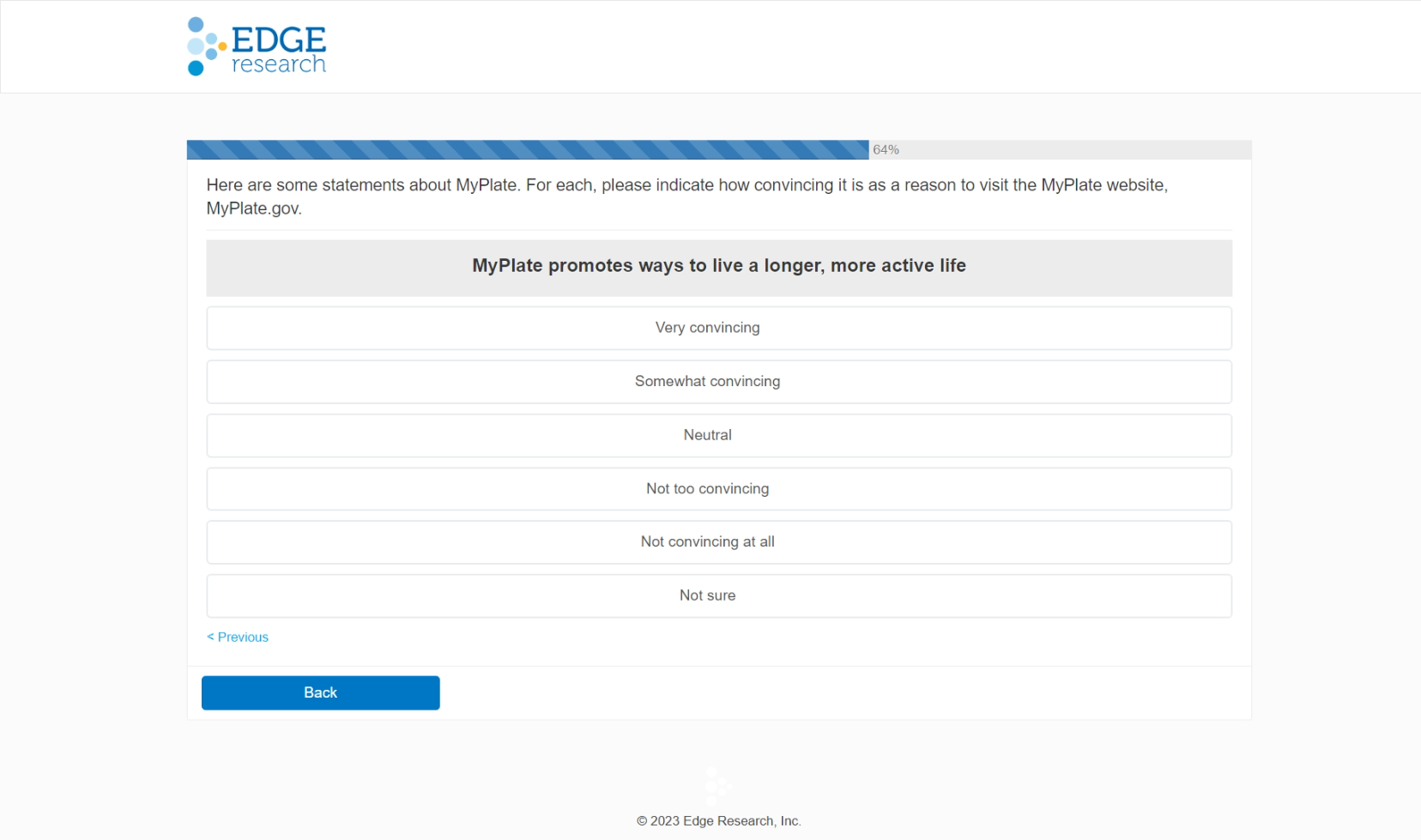 Q27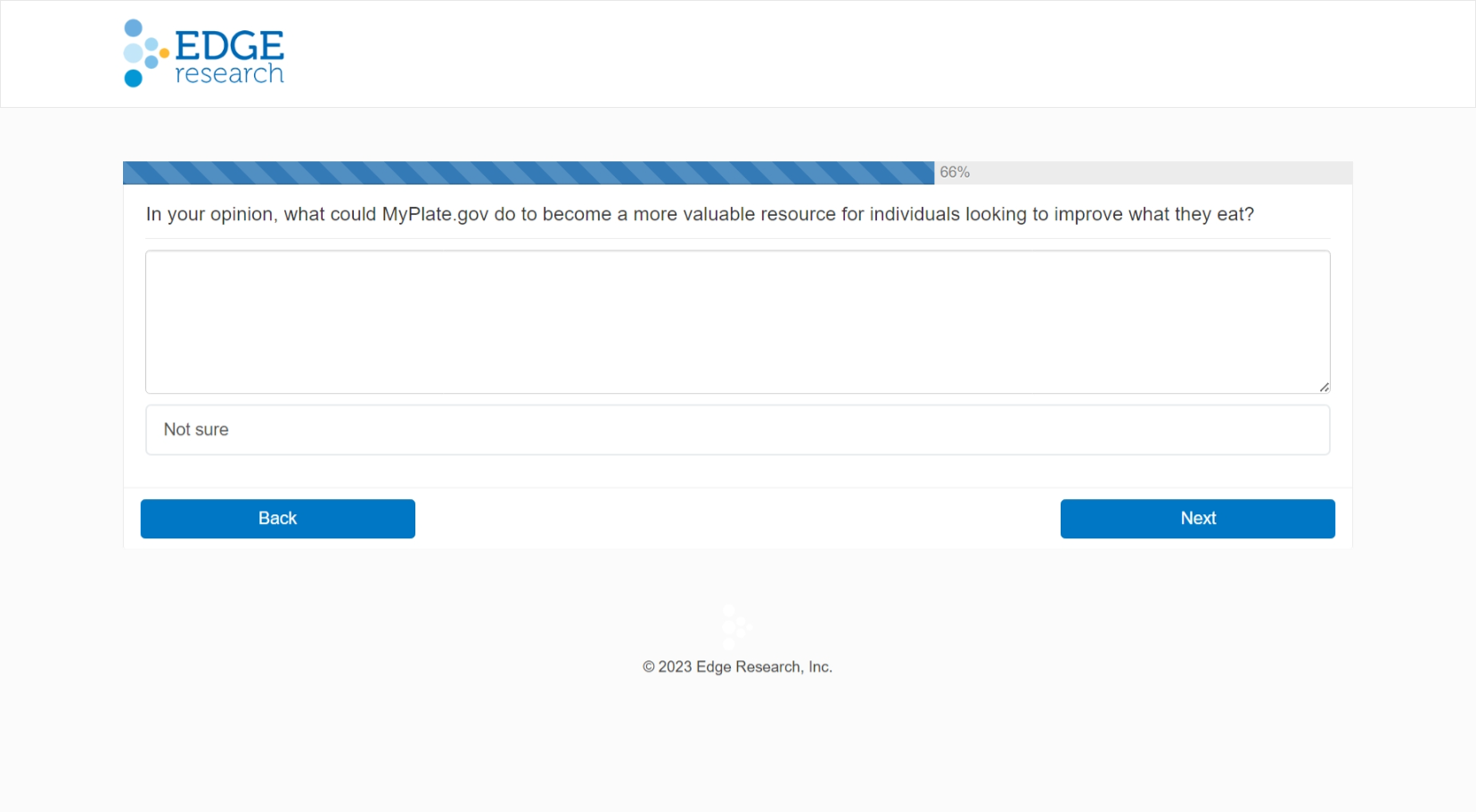 Q28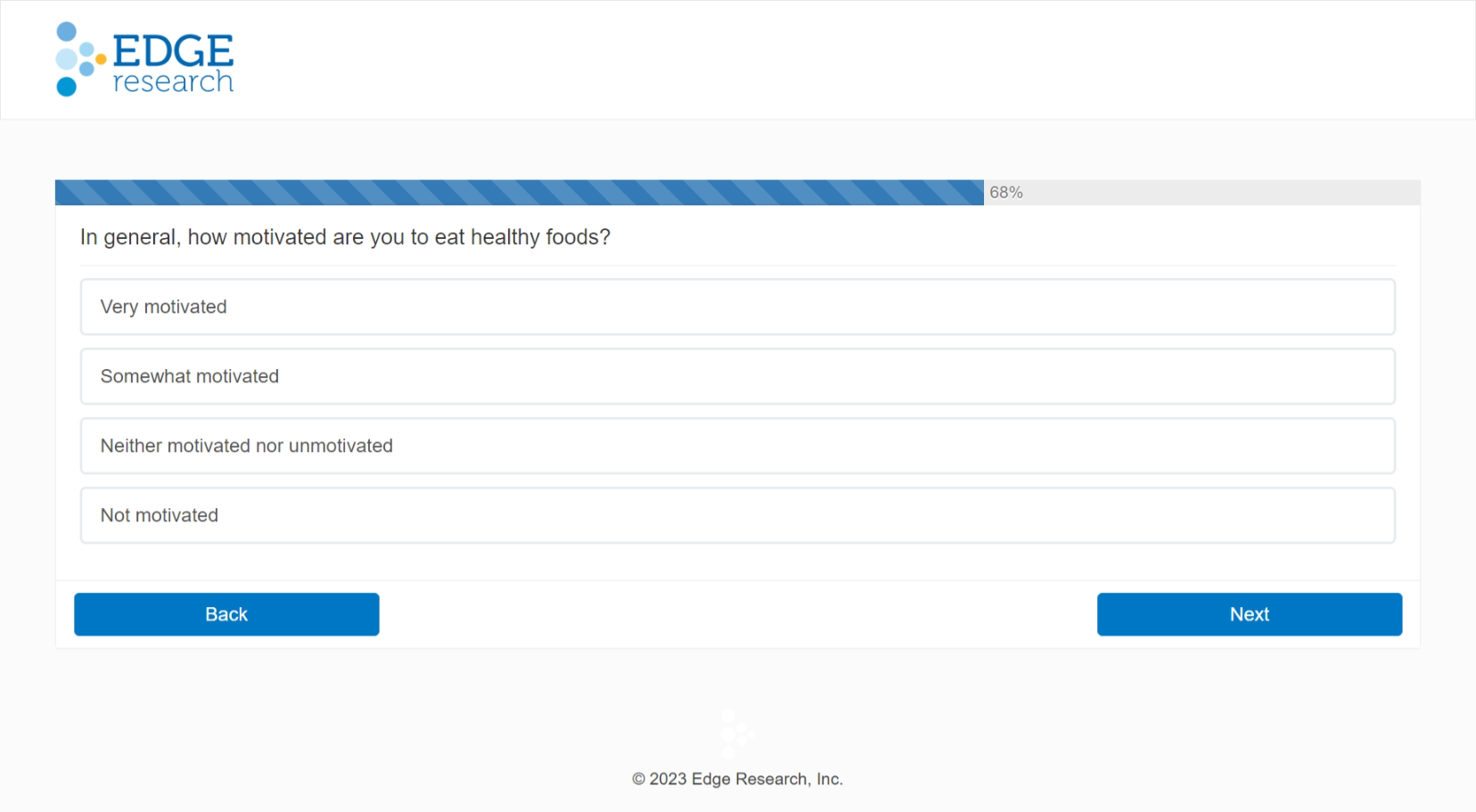 Q29	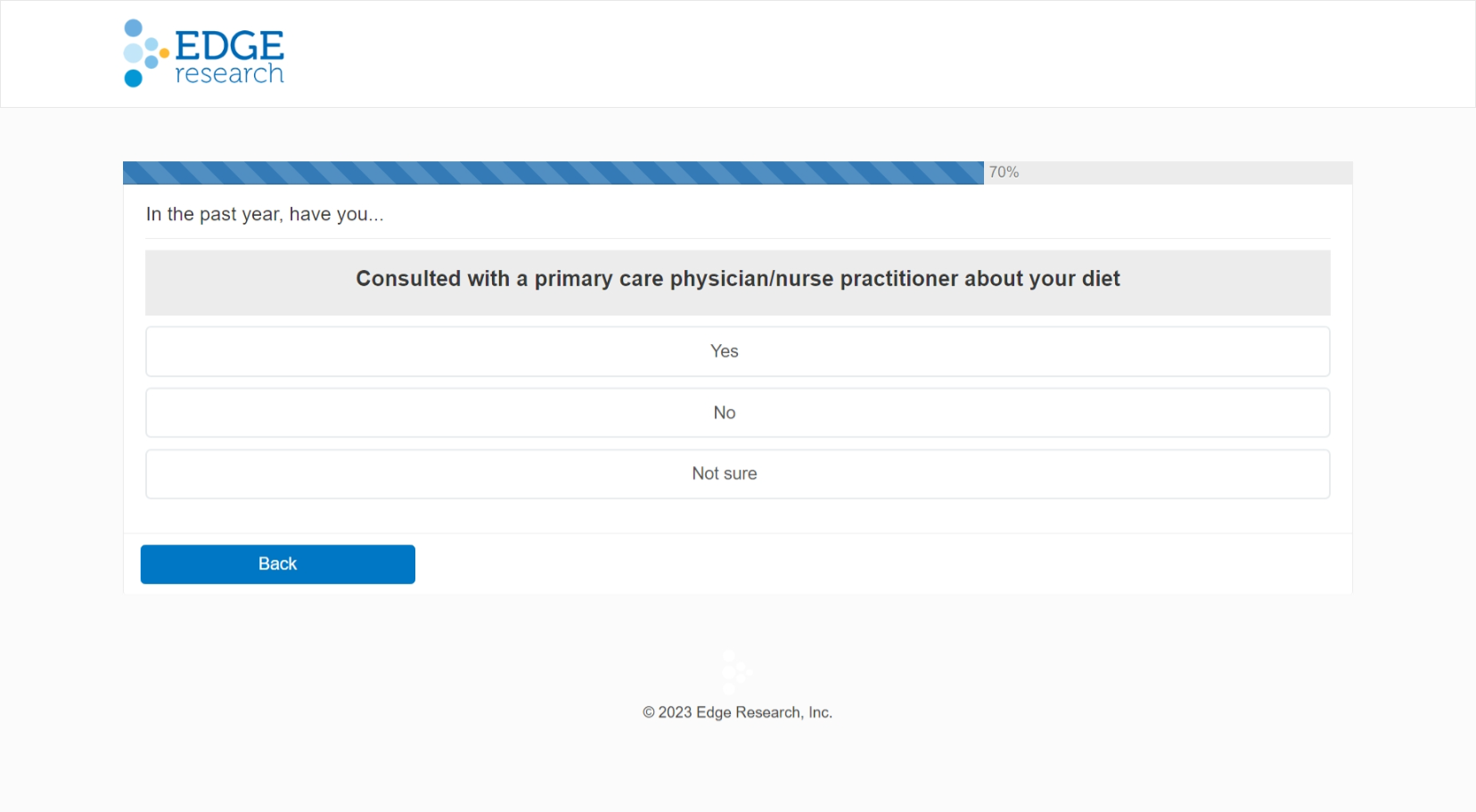 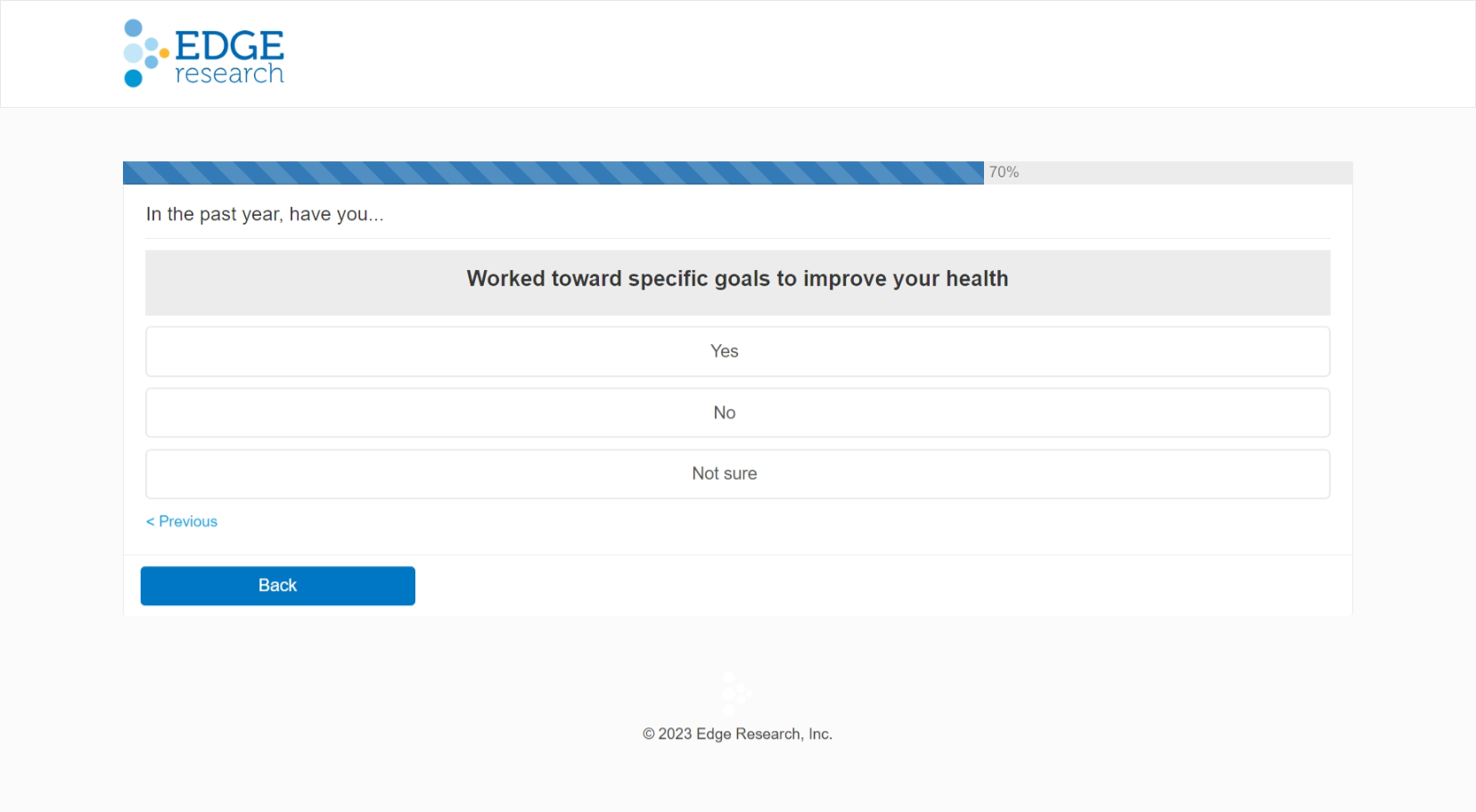 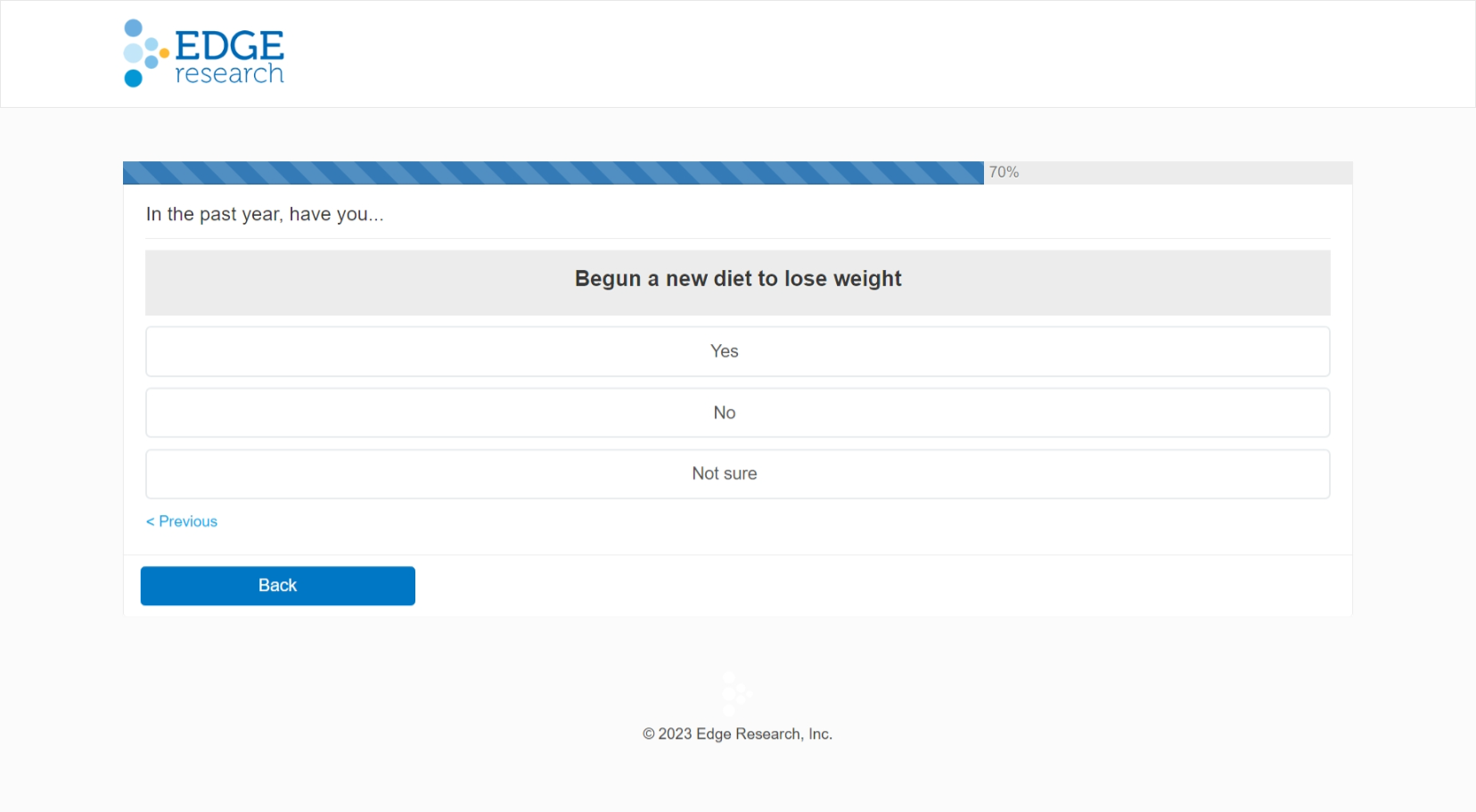 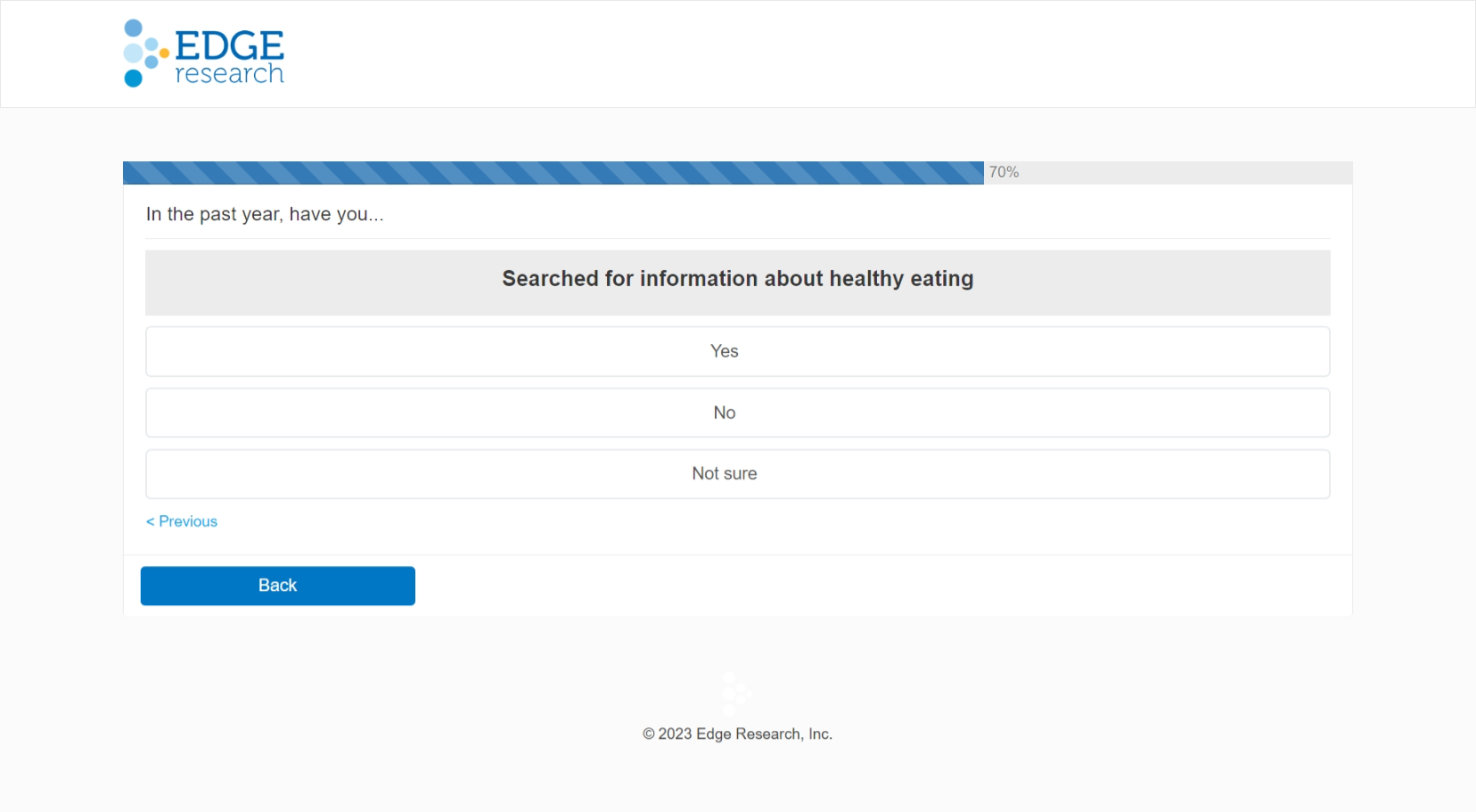 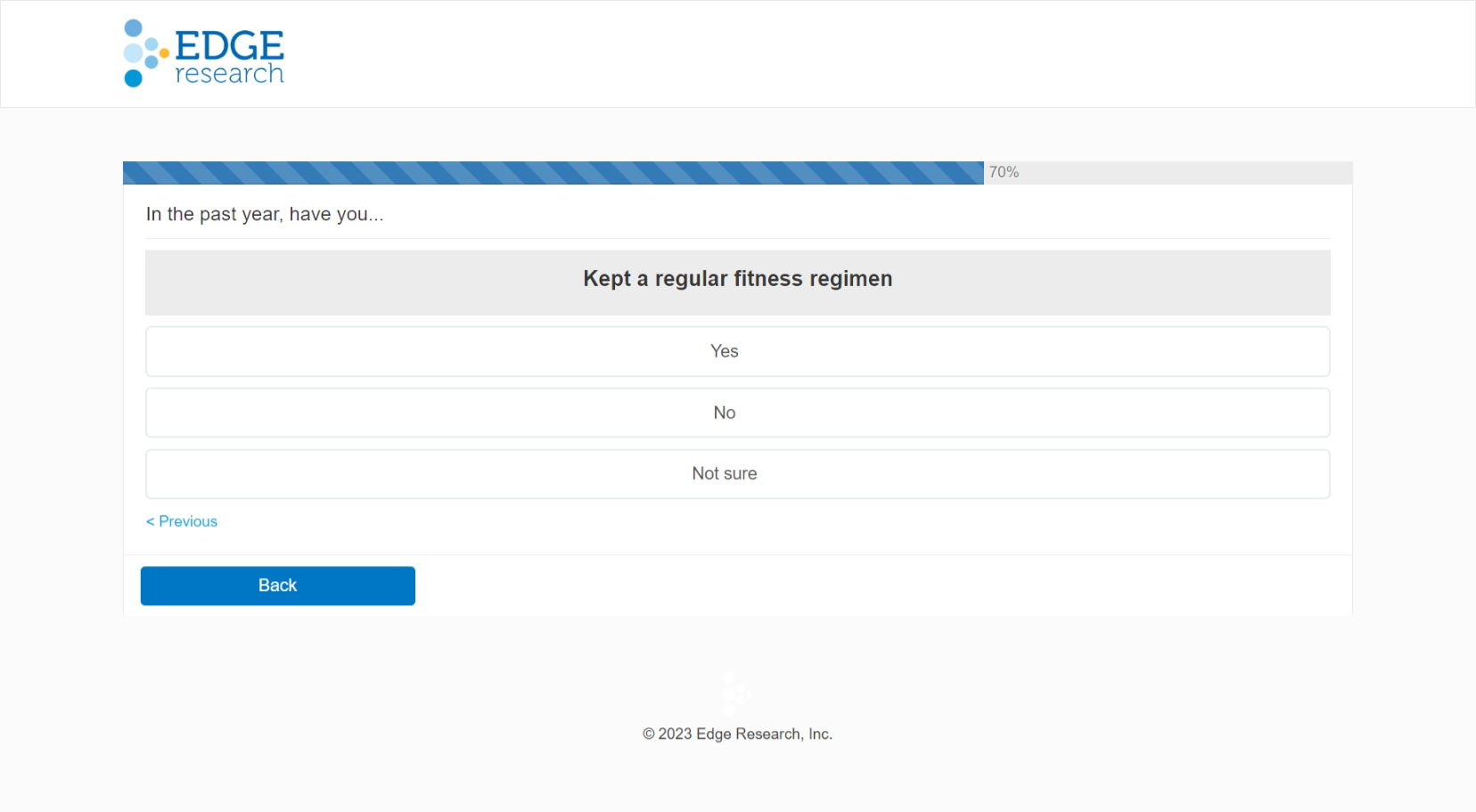 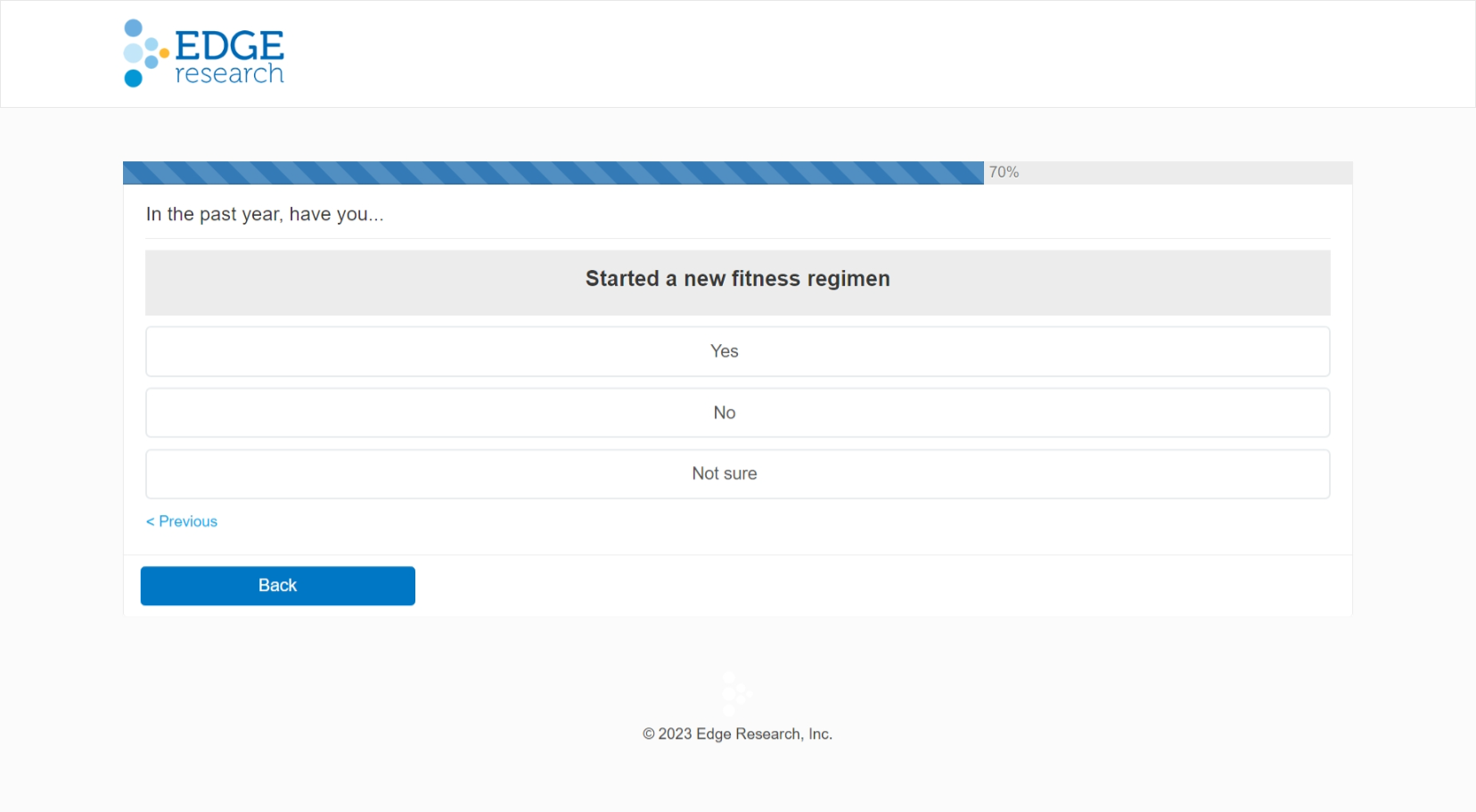 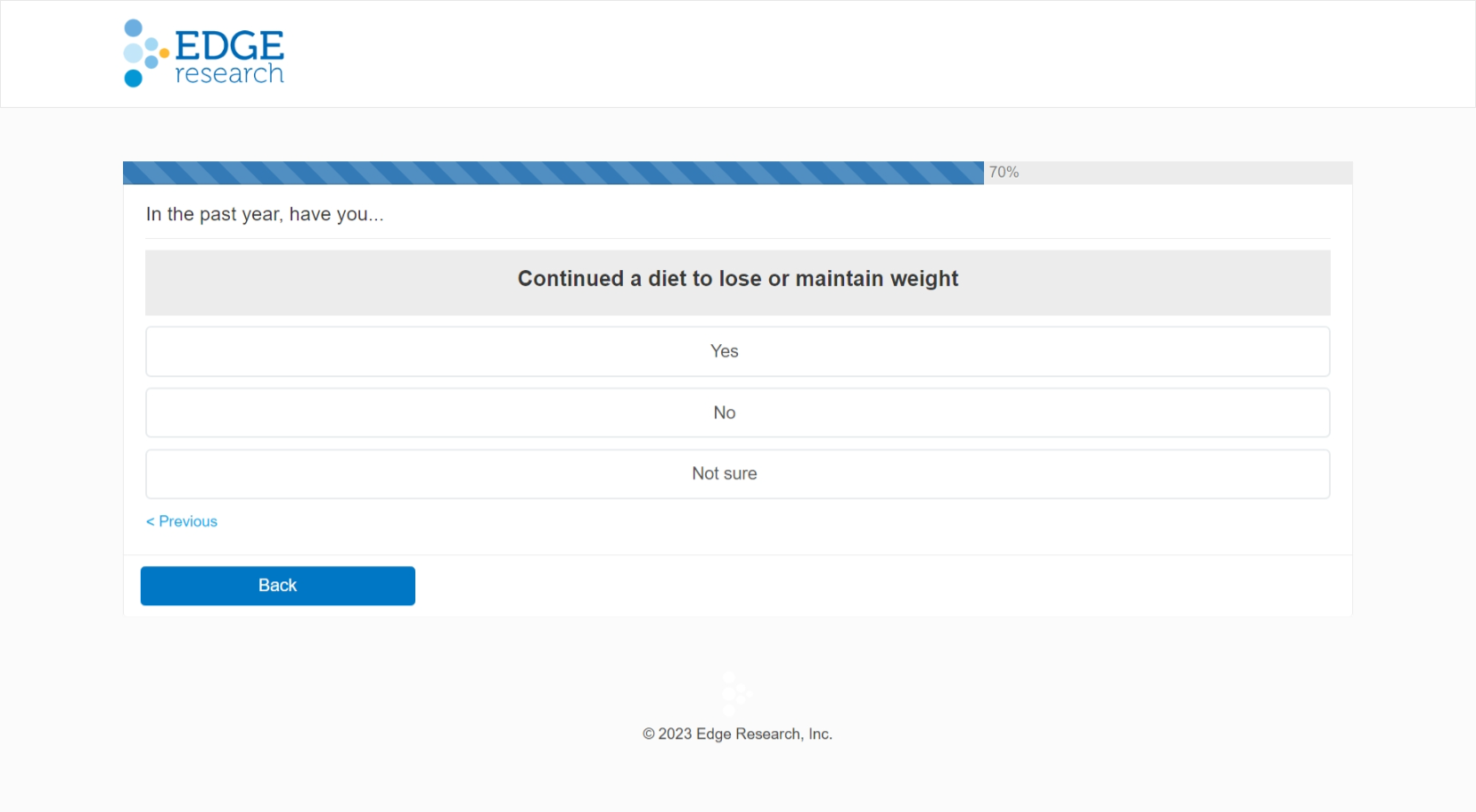 Q30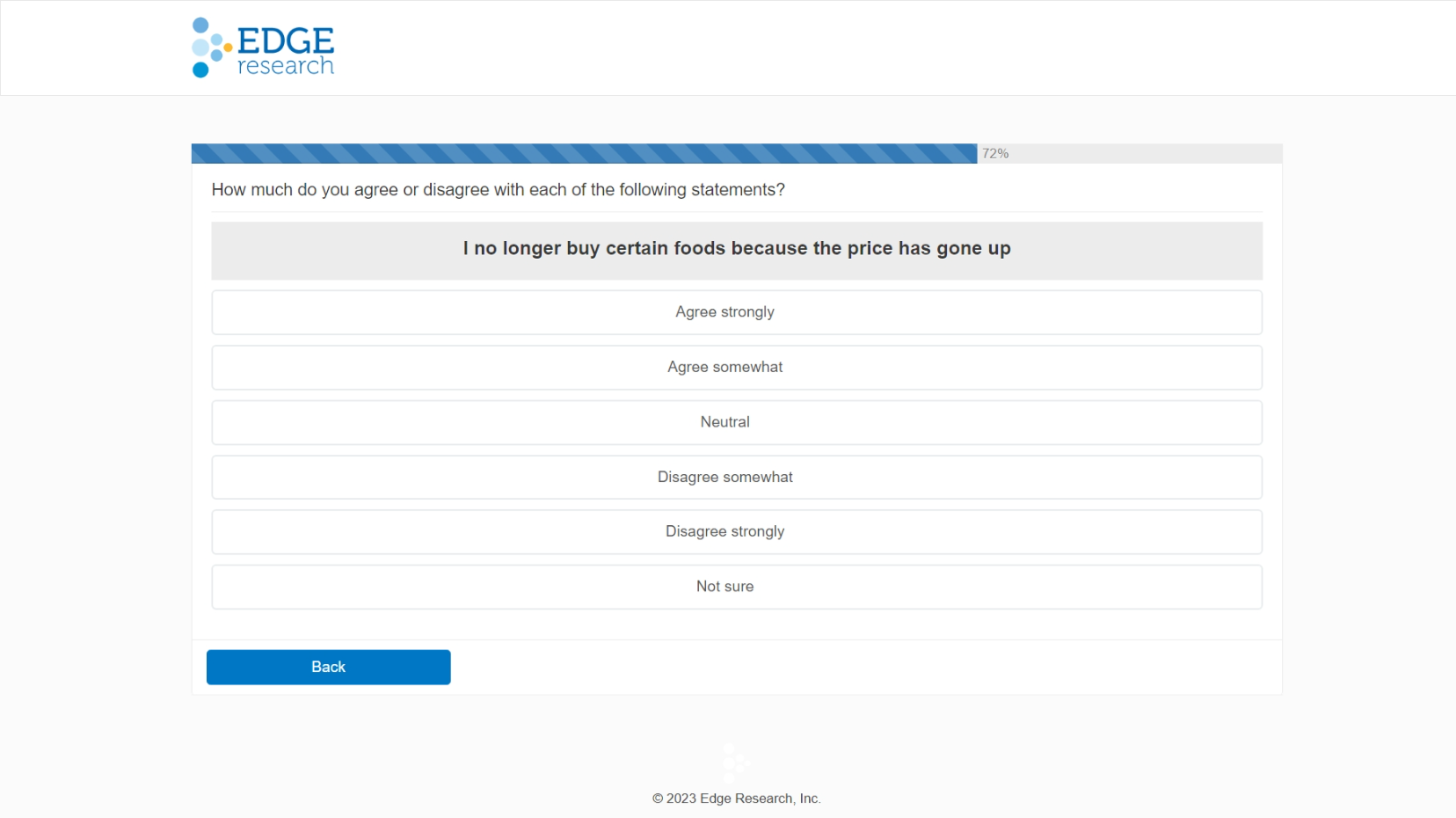 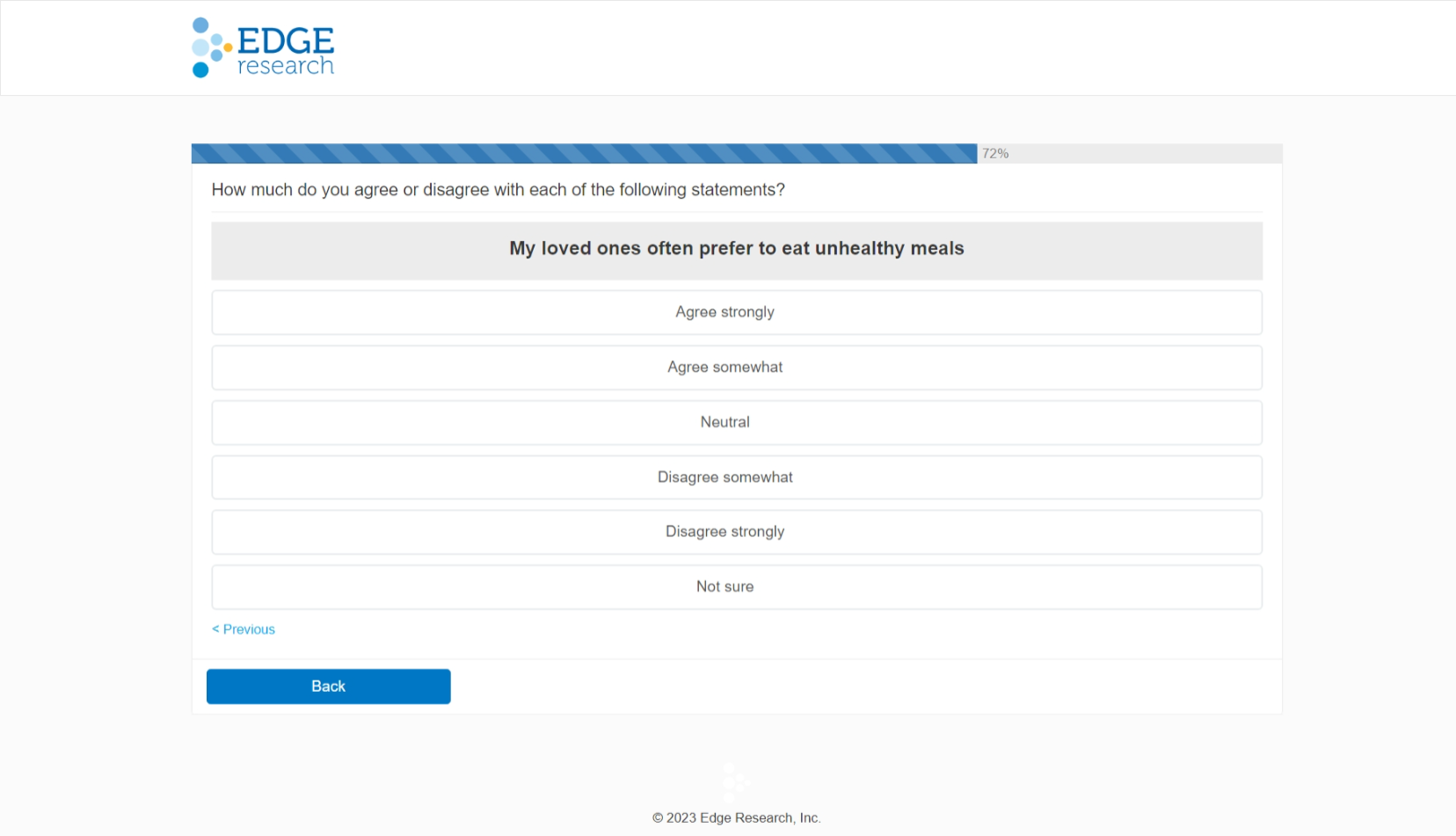 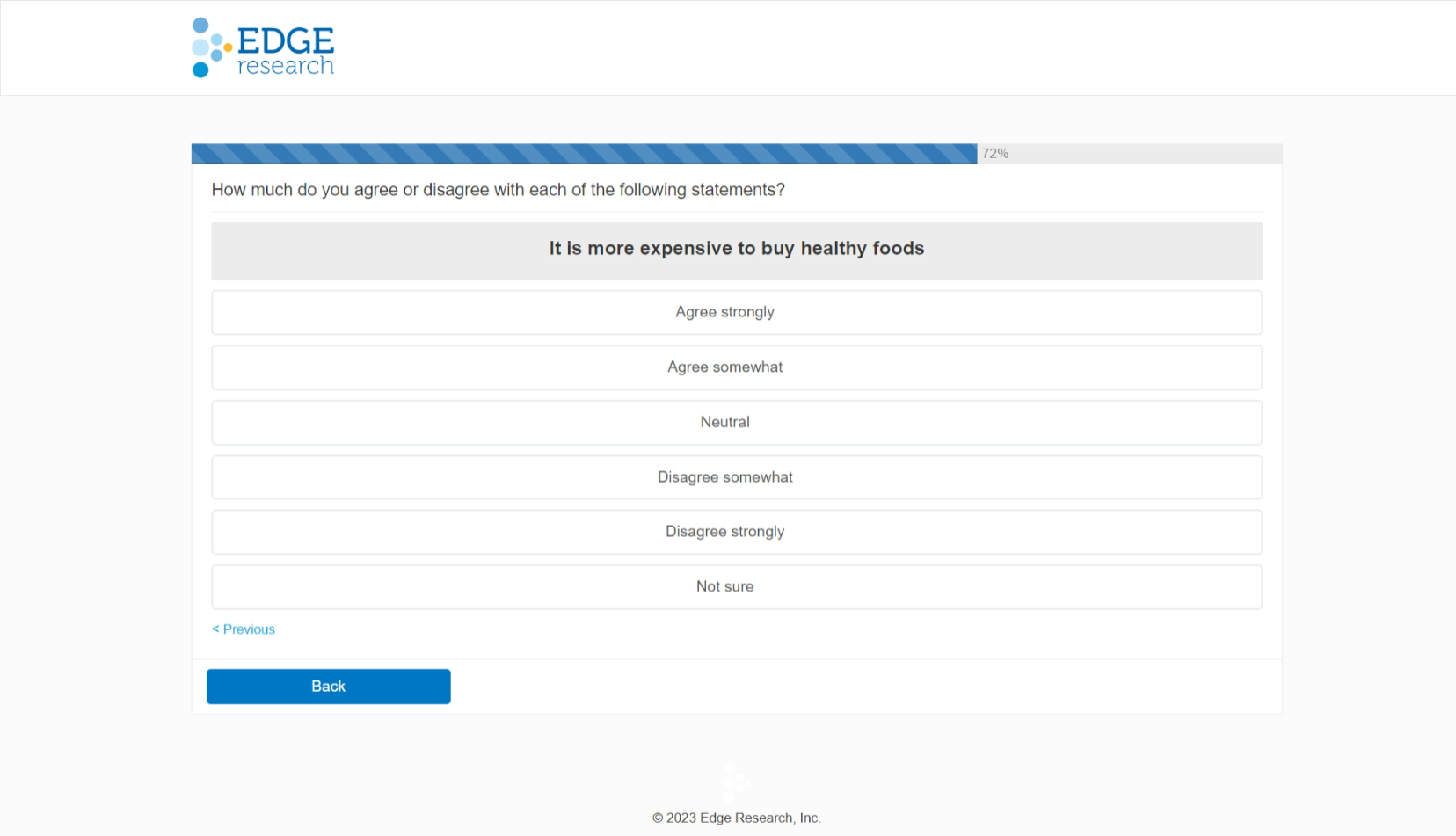 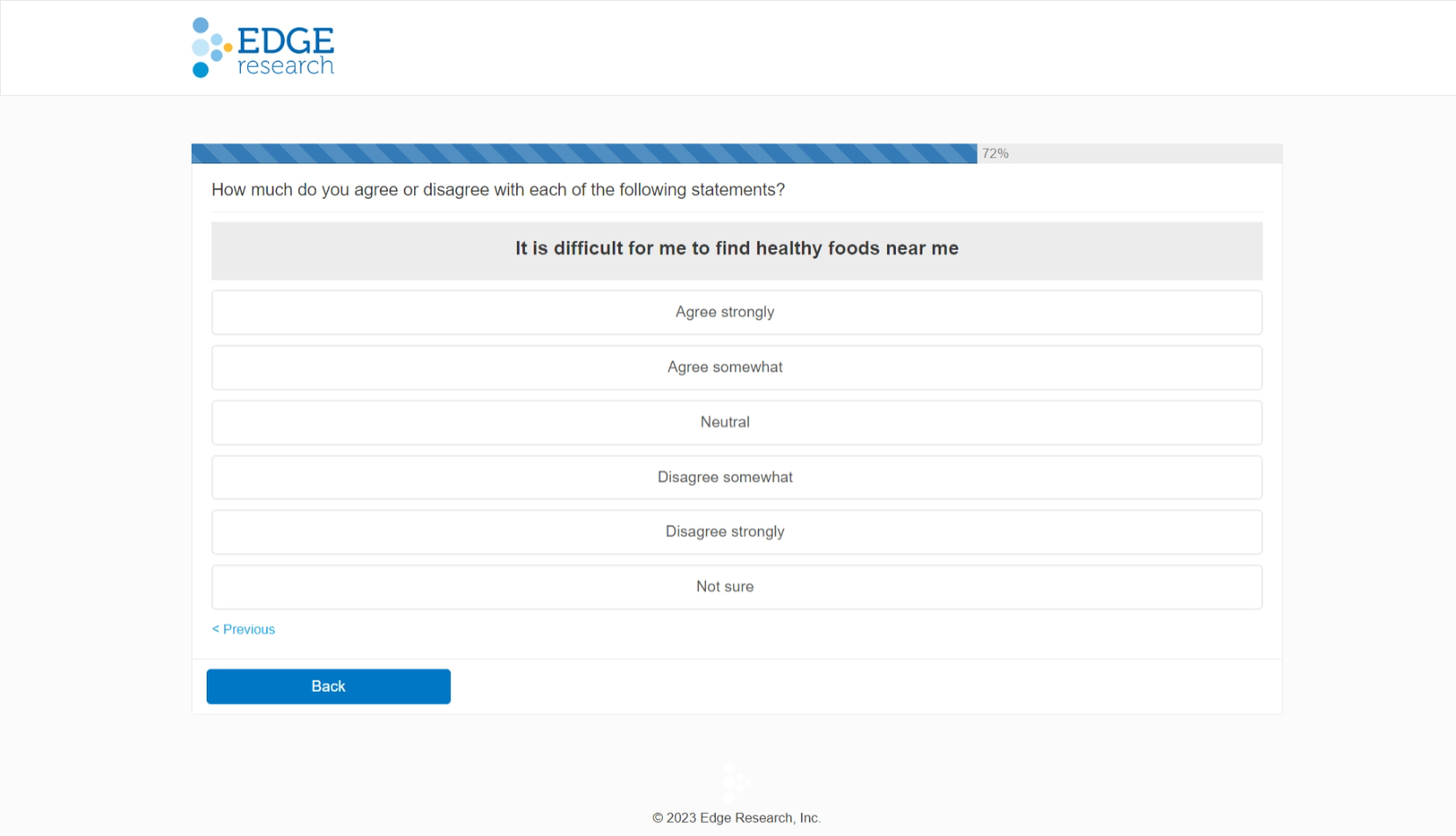 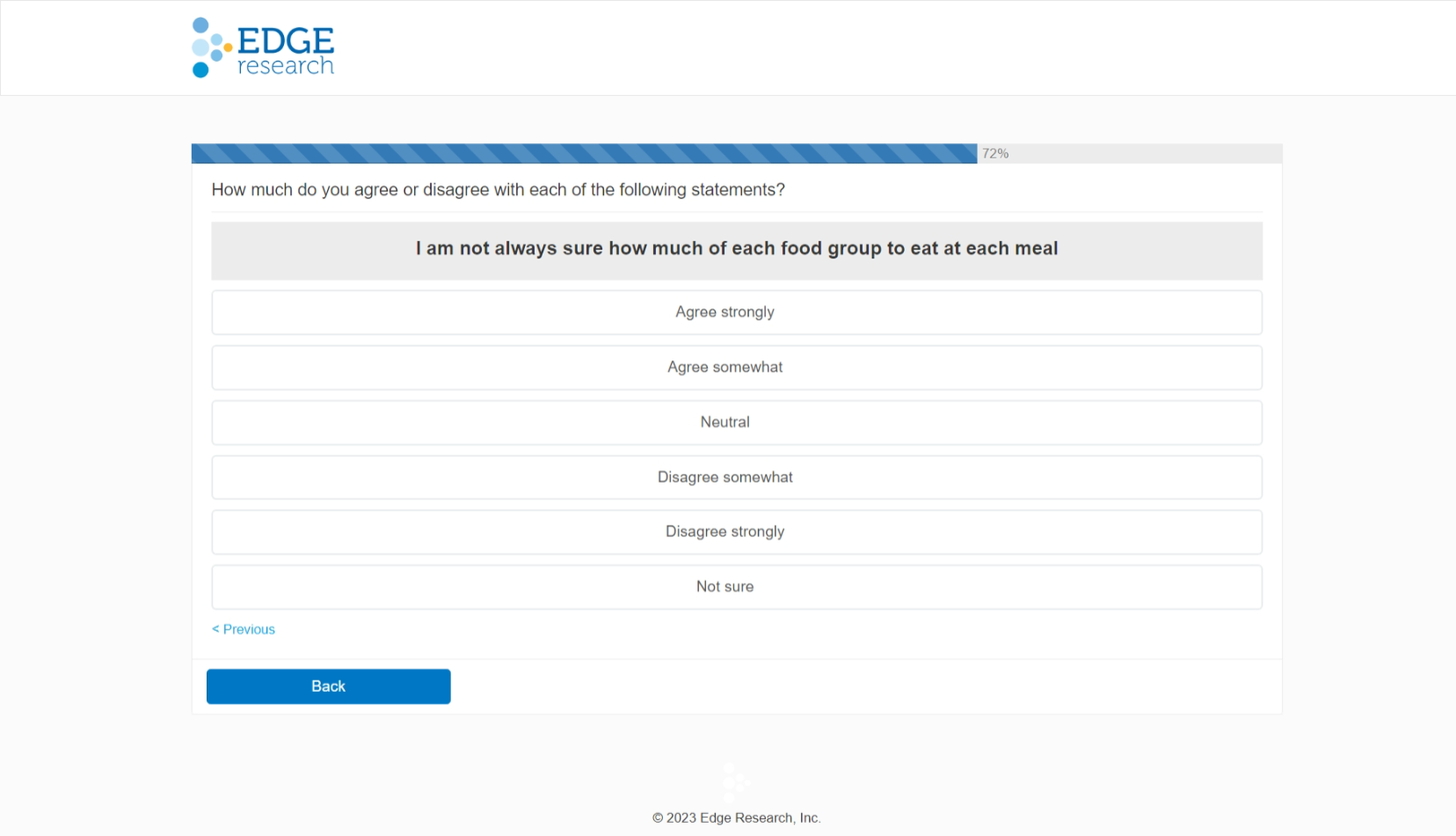 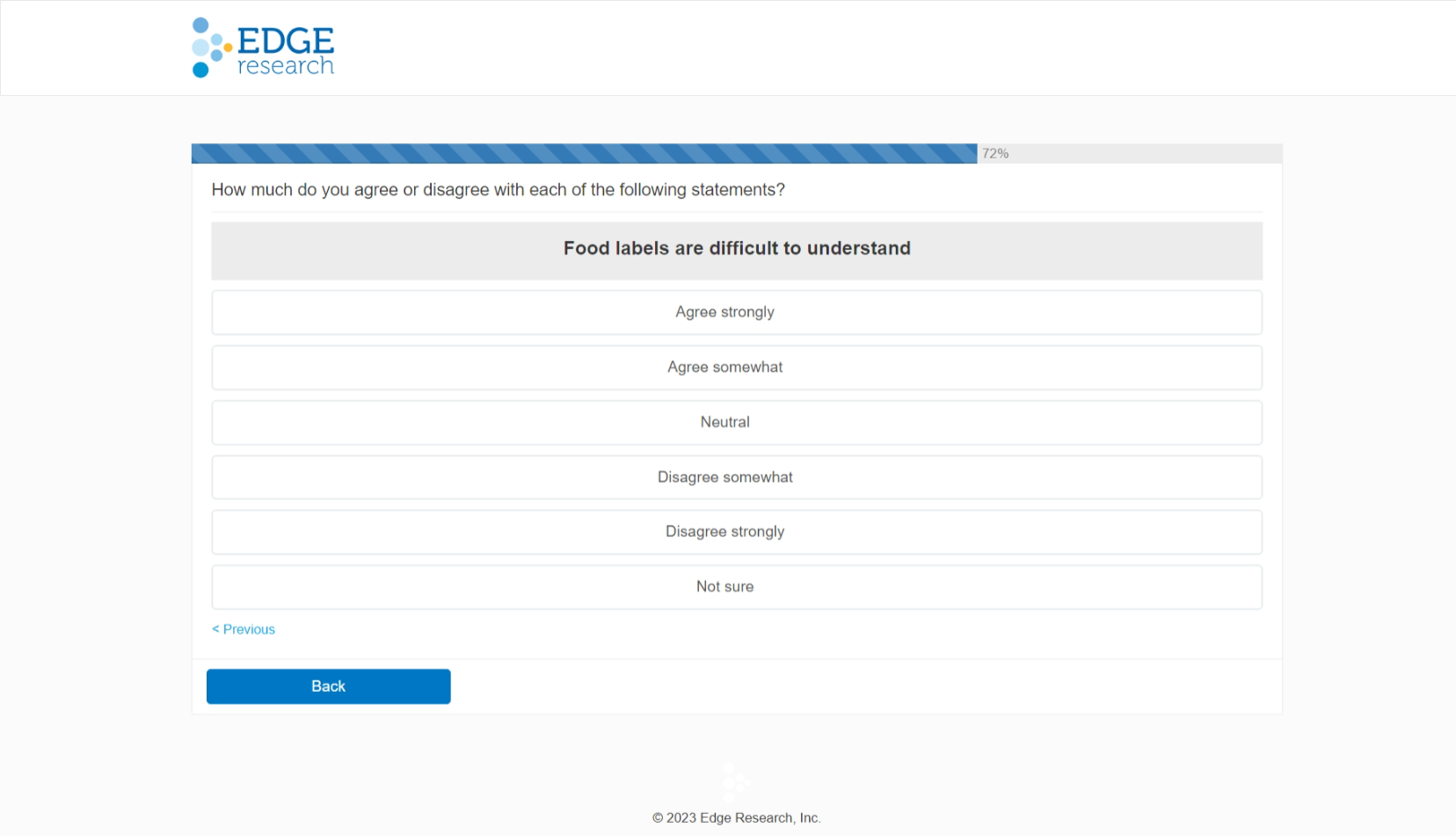 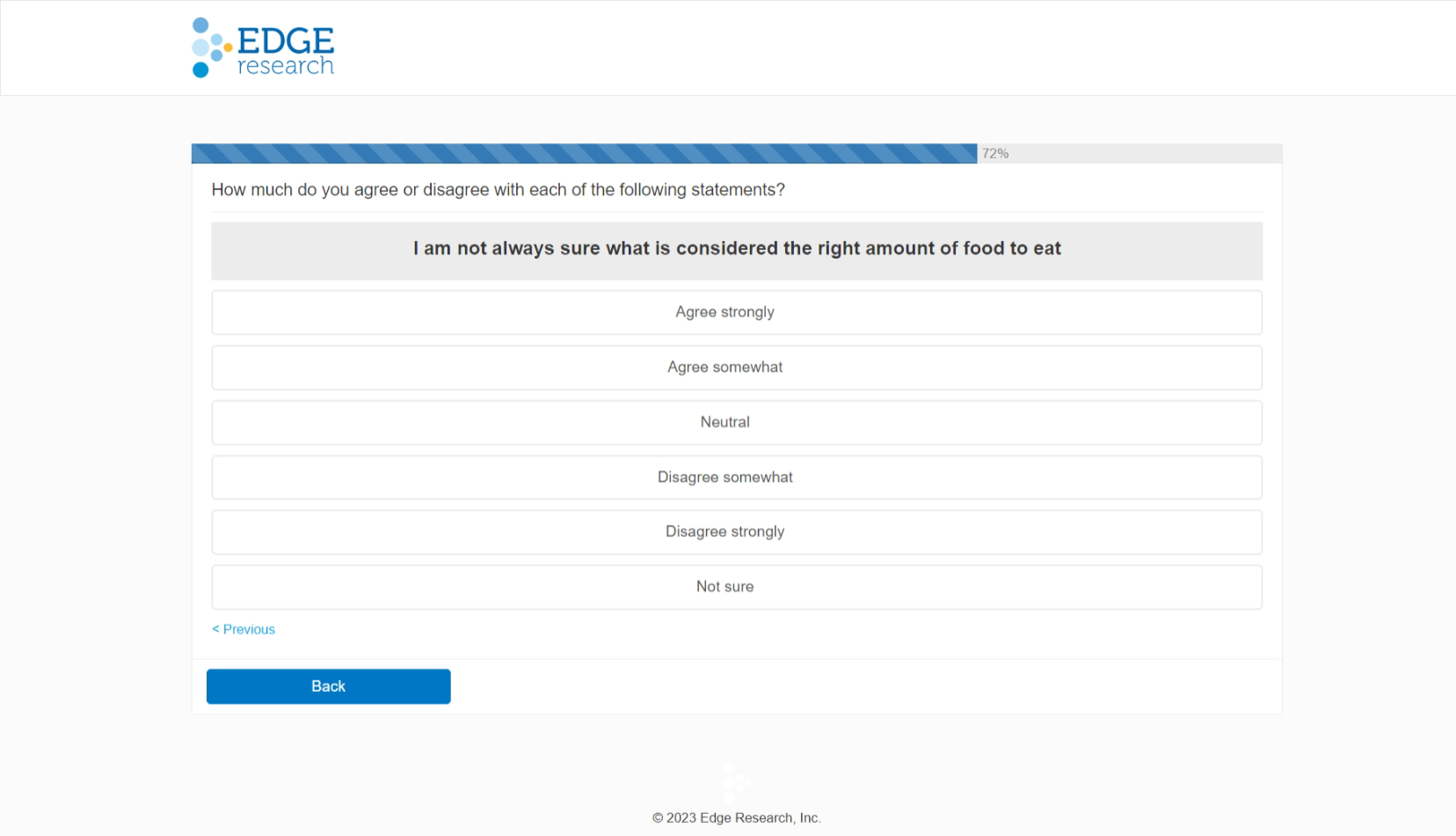 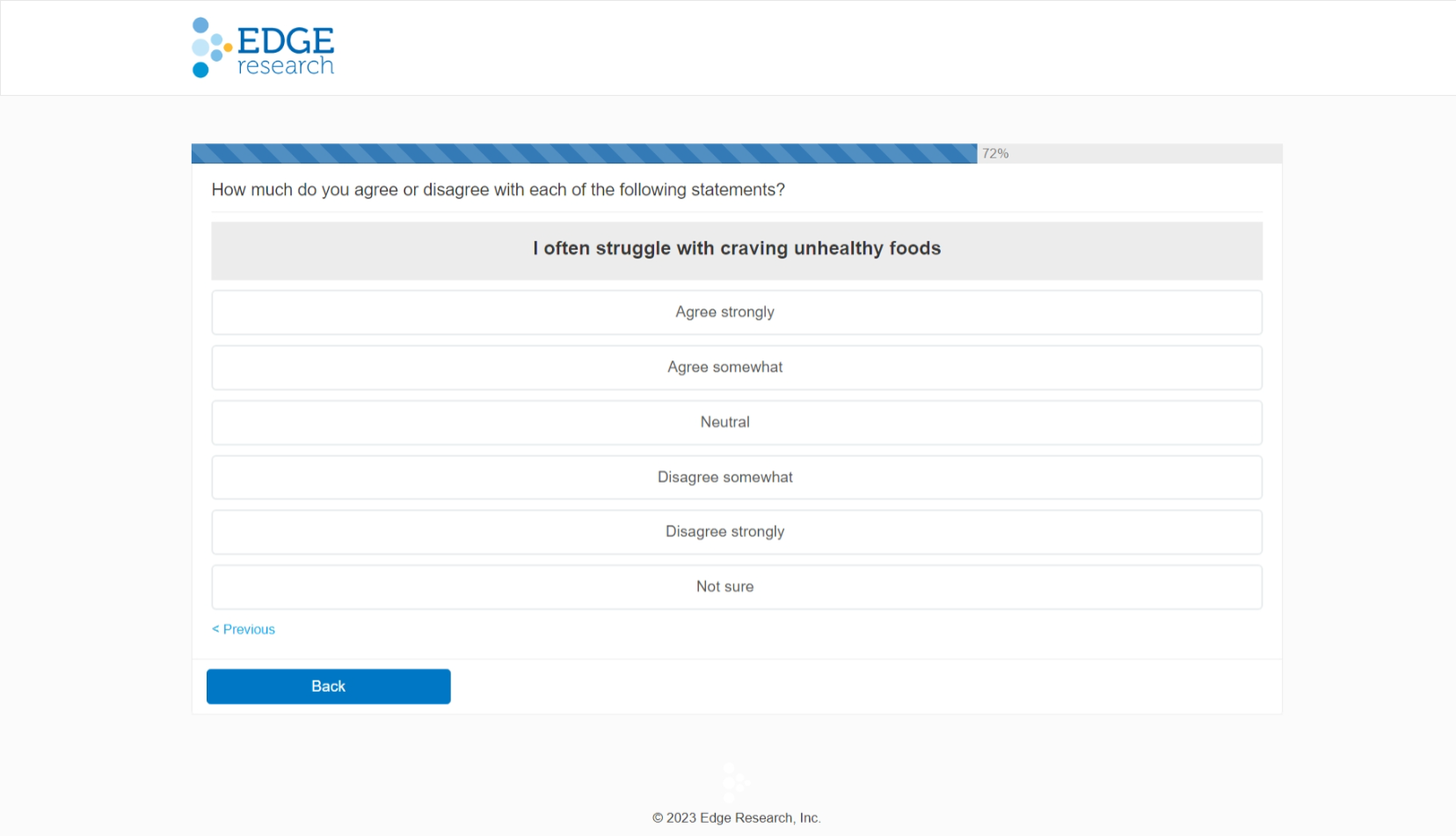 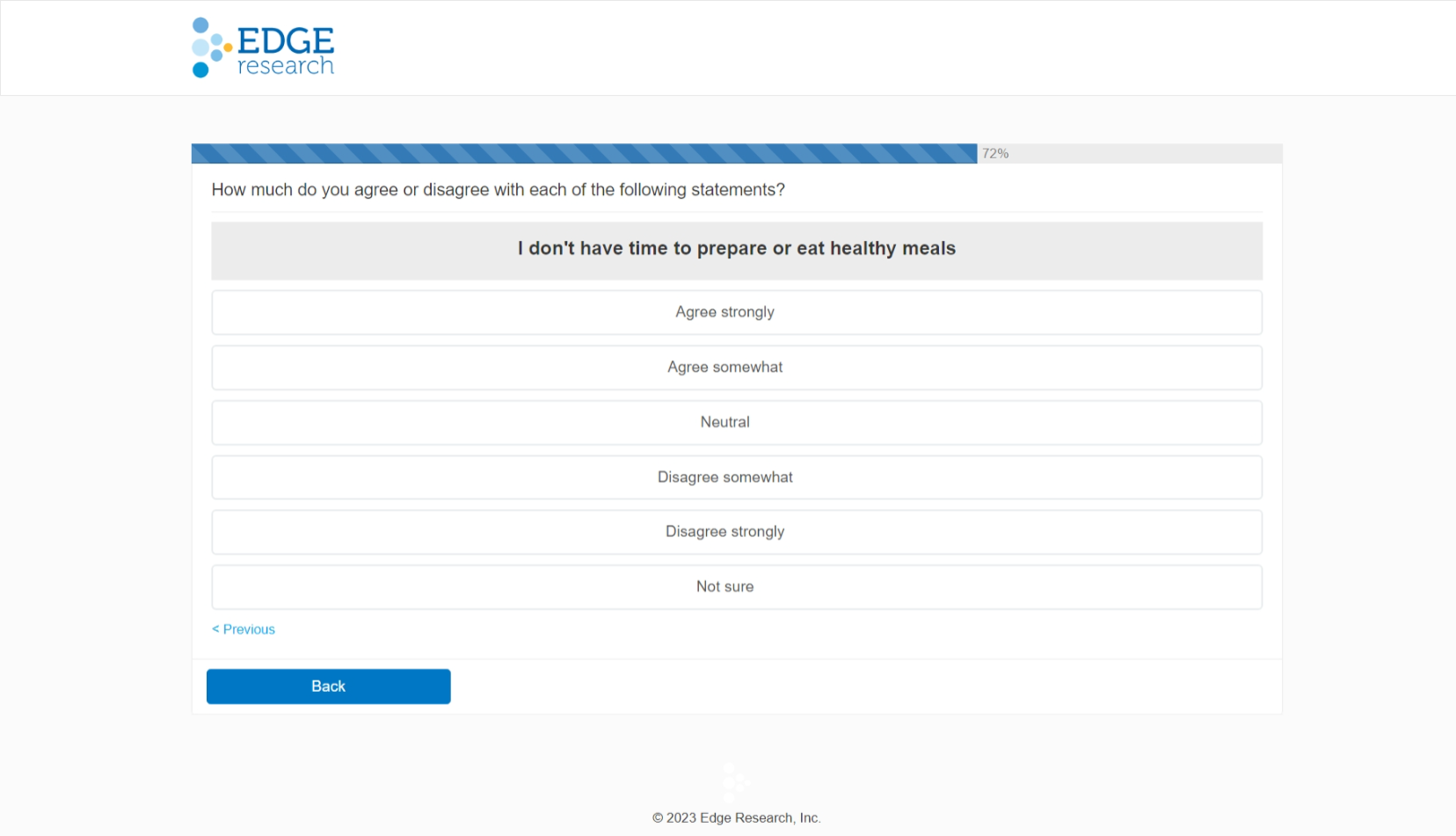 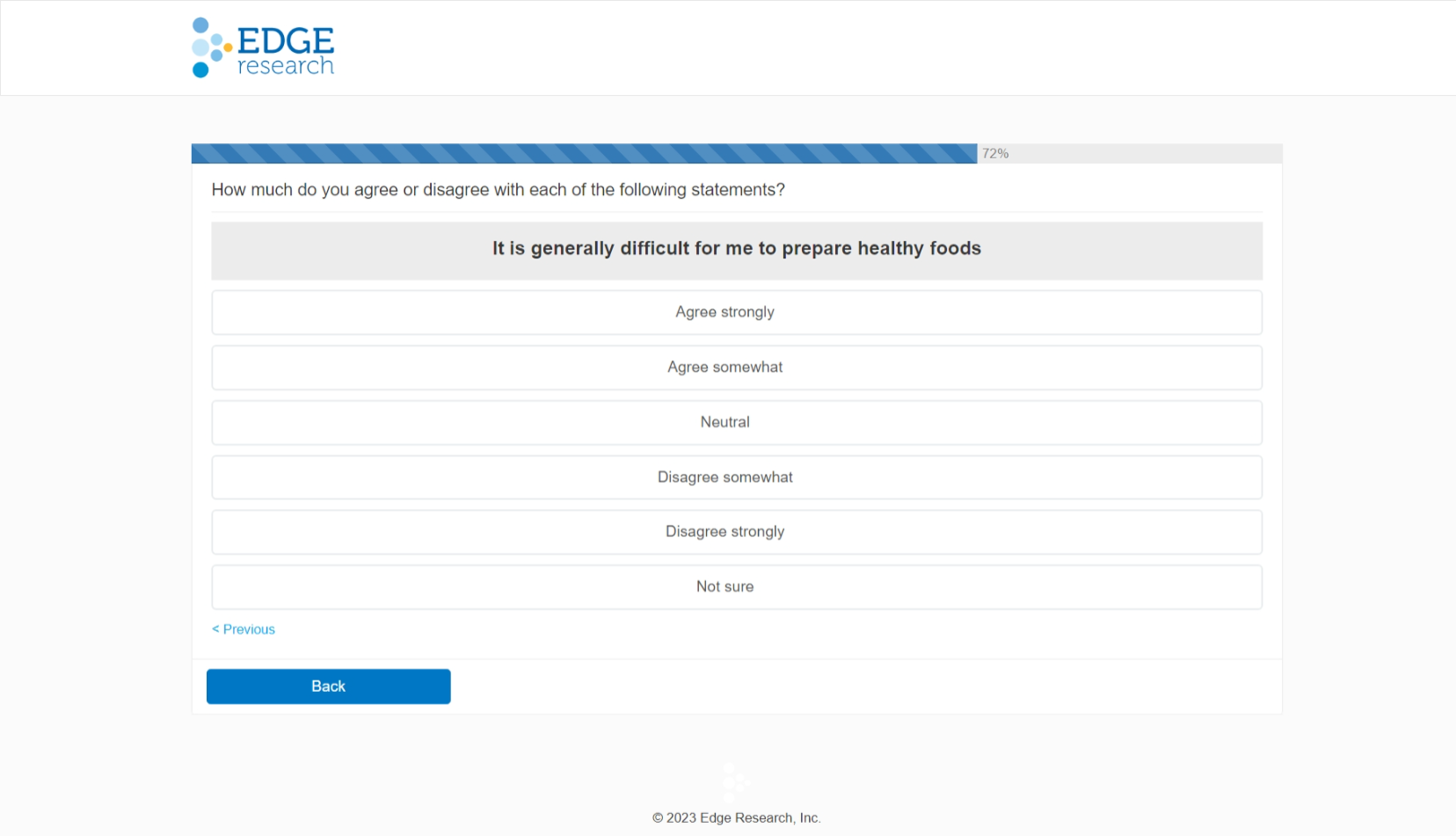 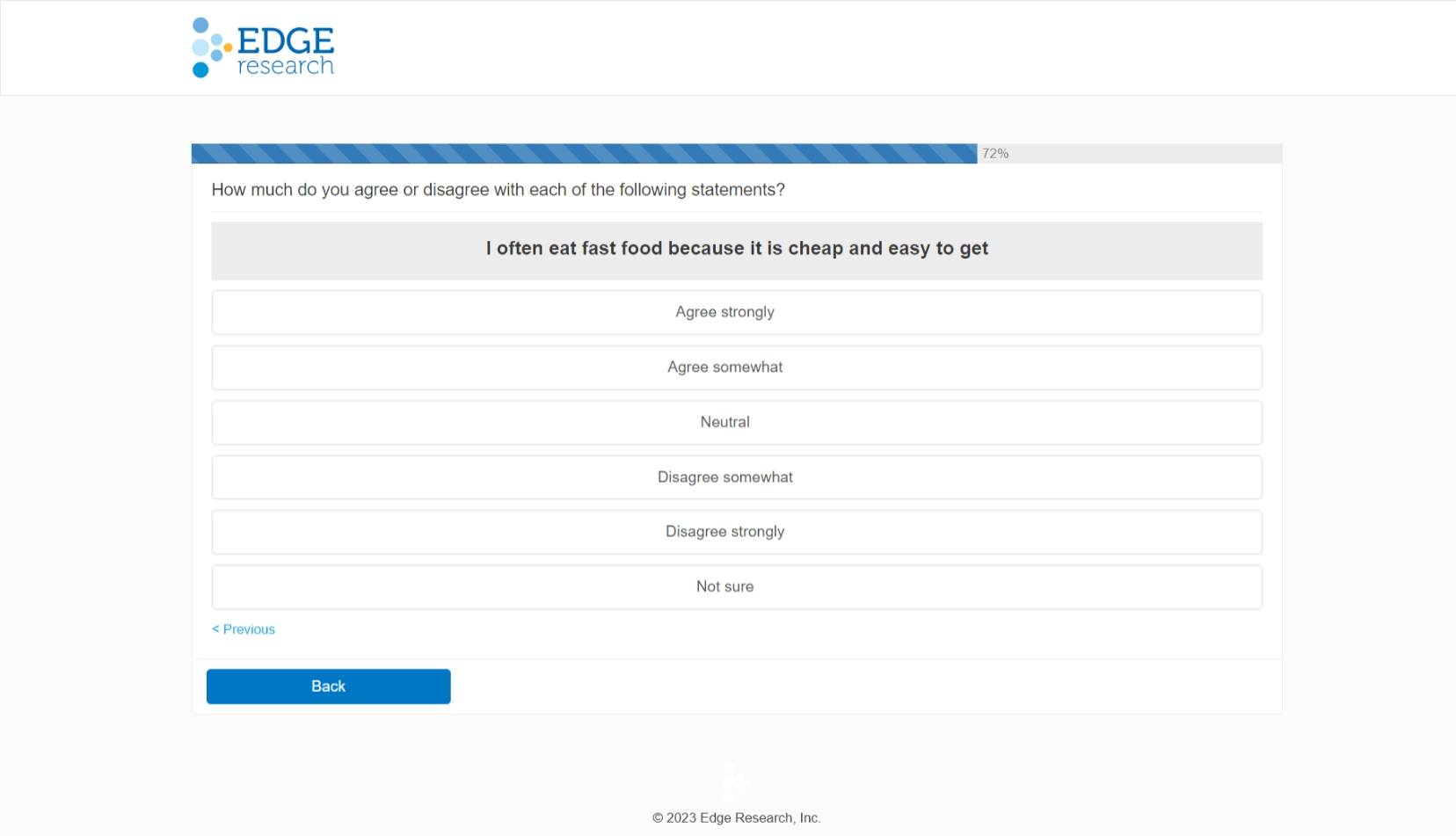 Q31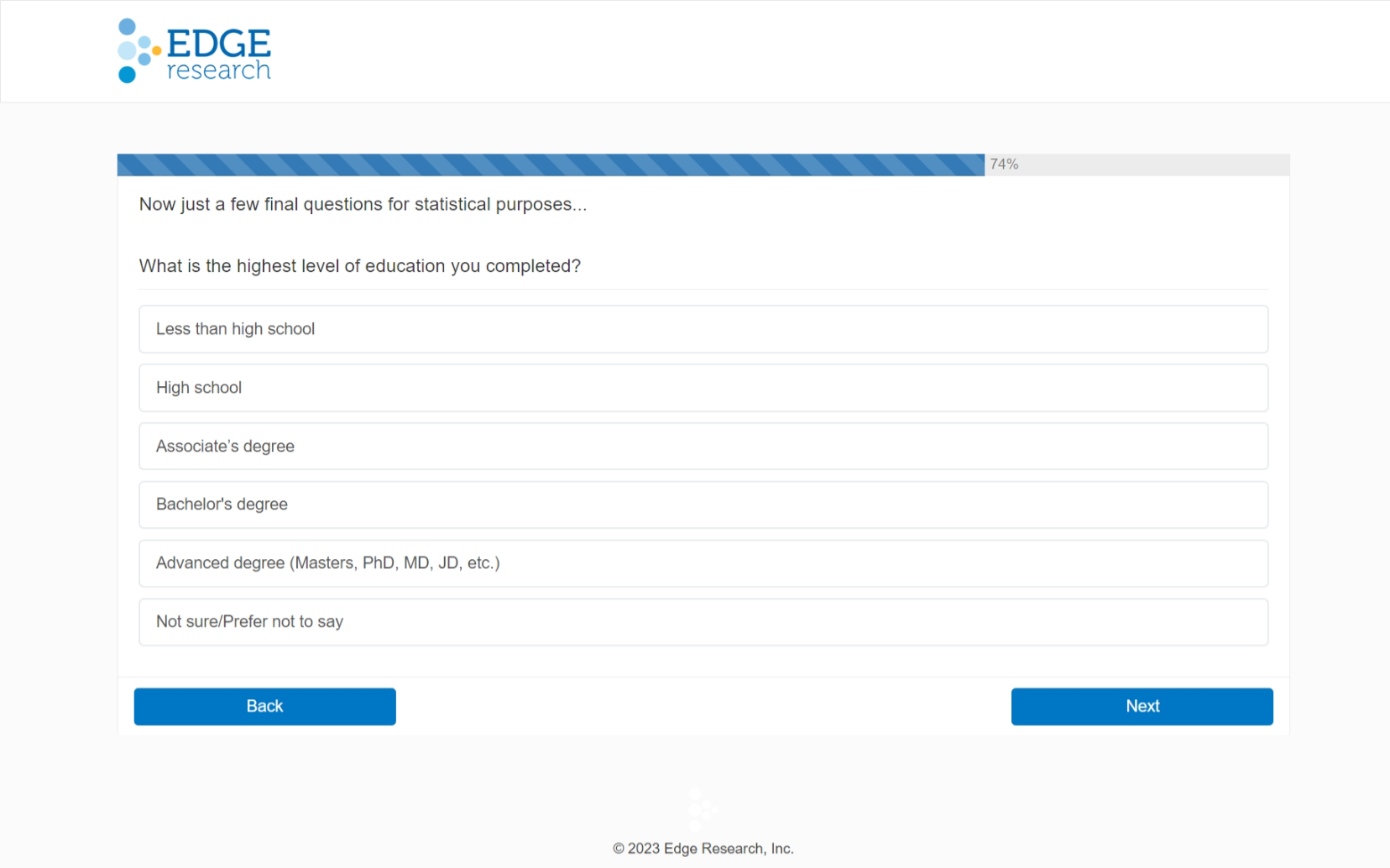 Q32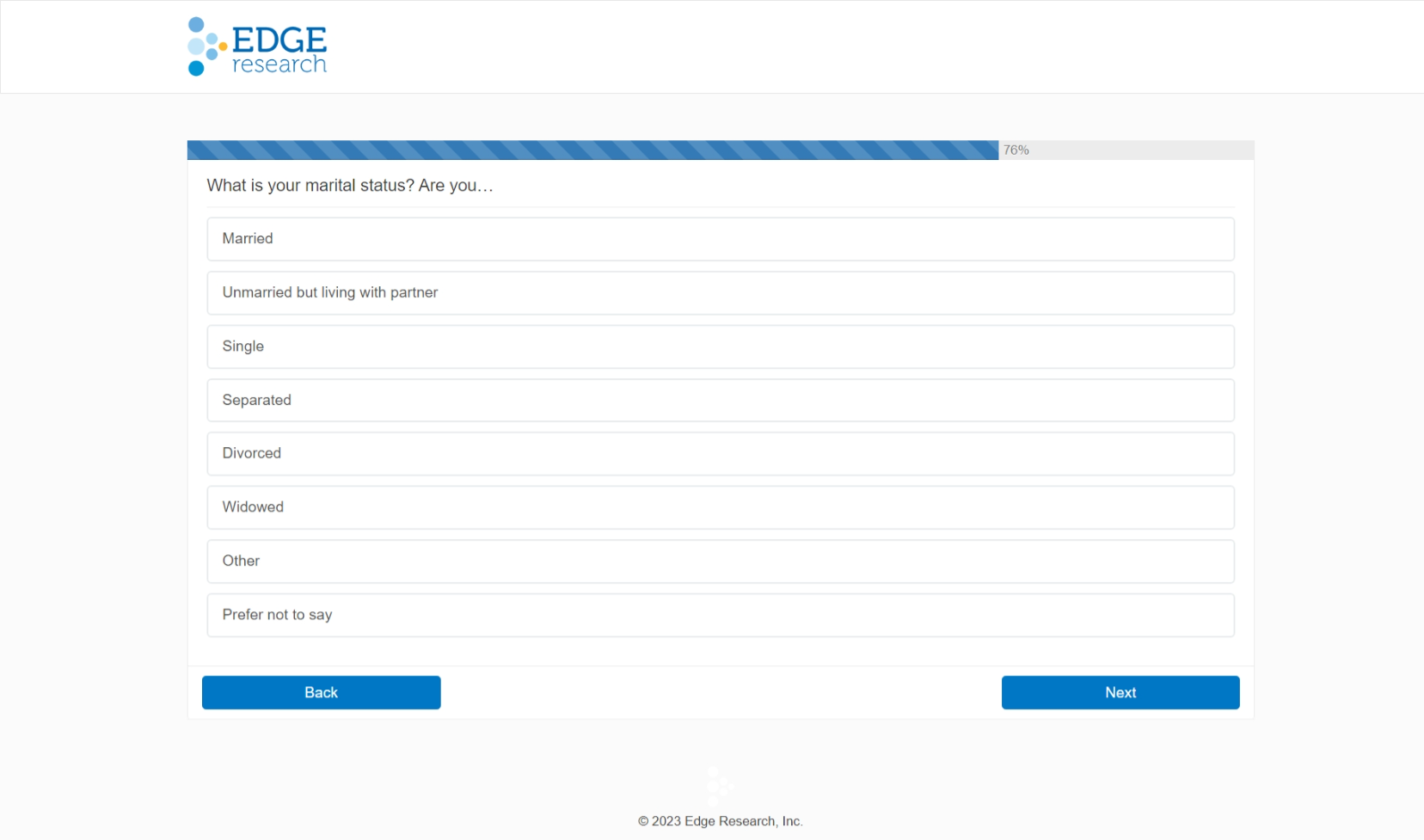 Q33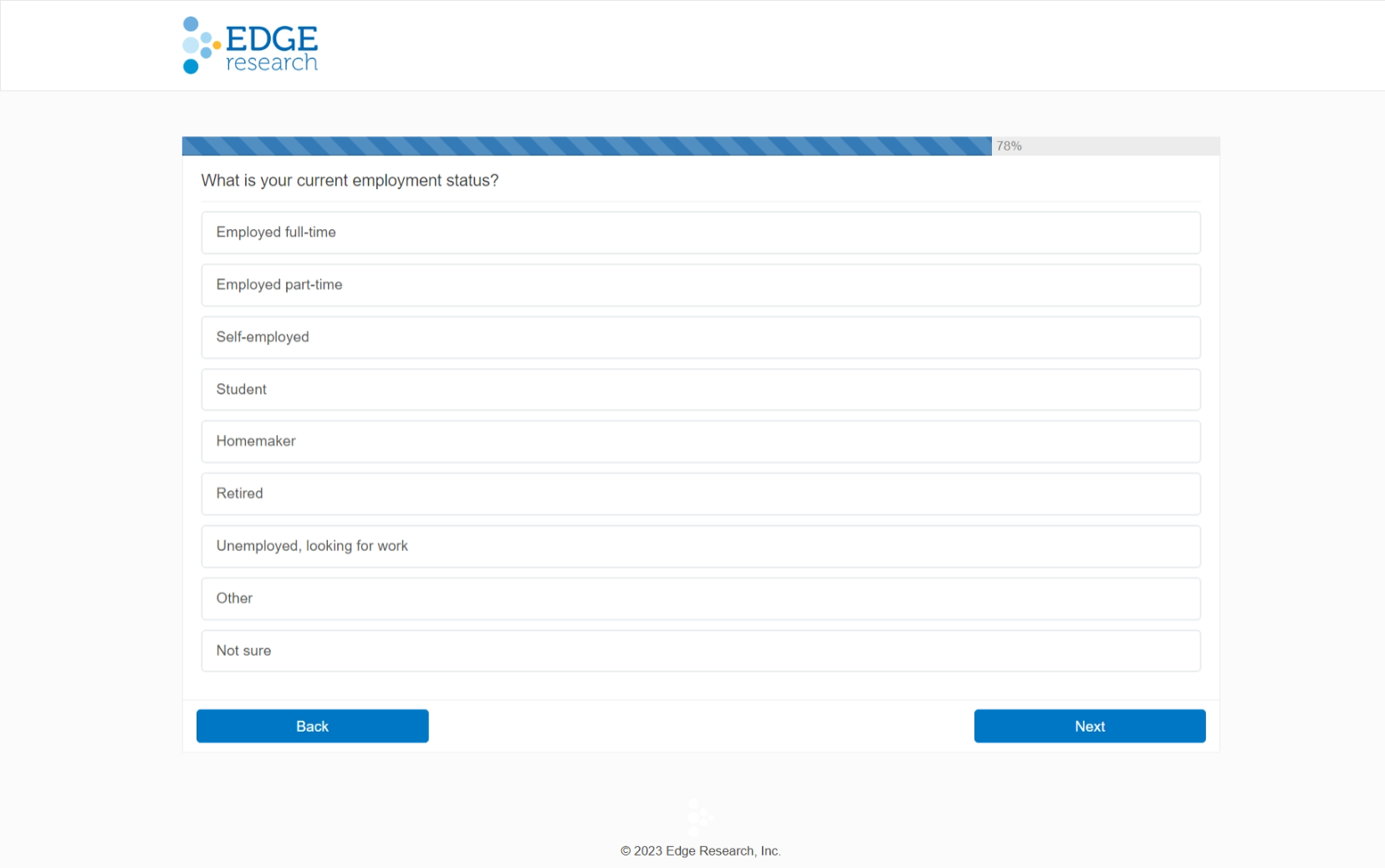 Q34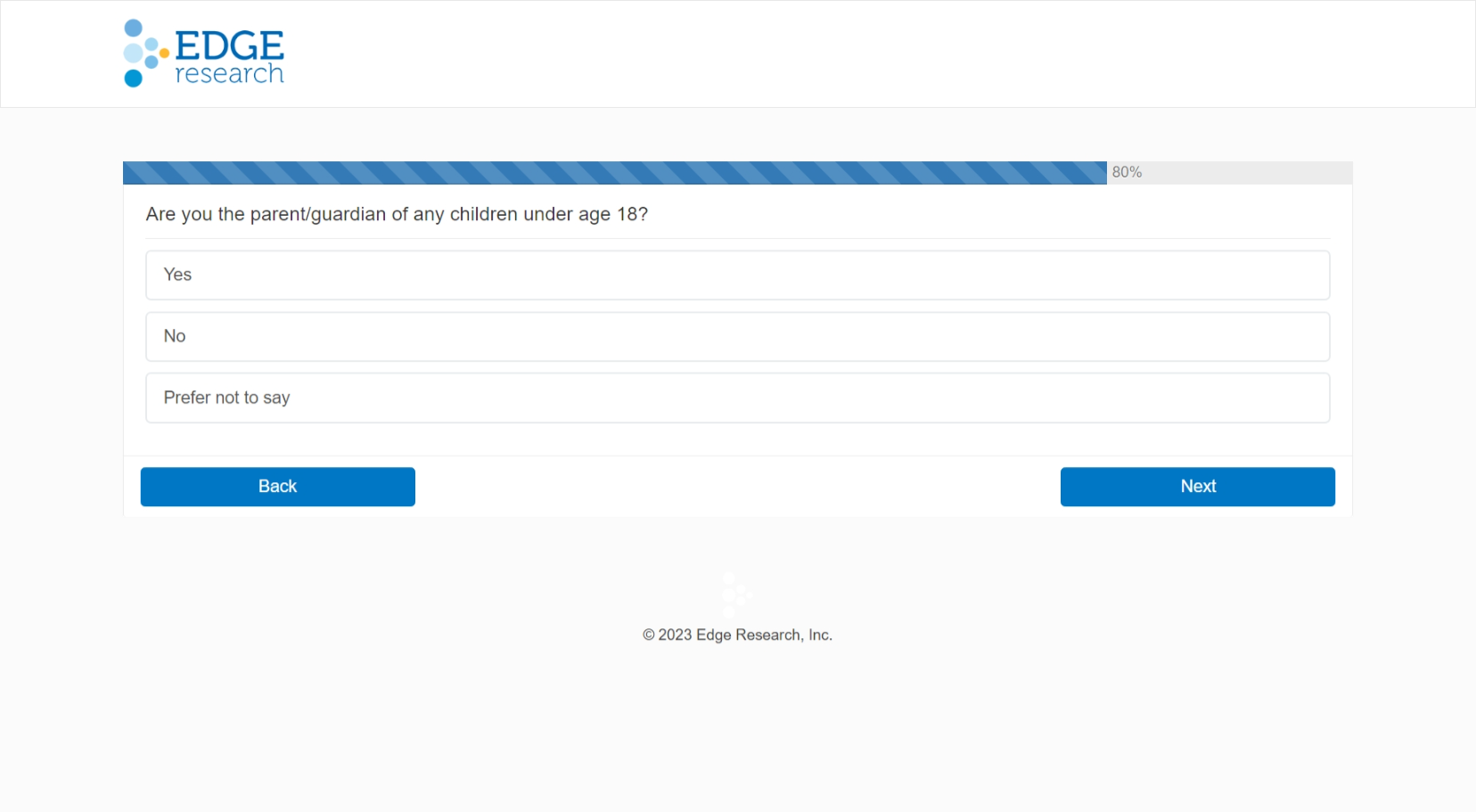 Closing Screen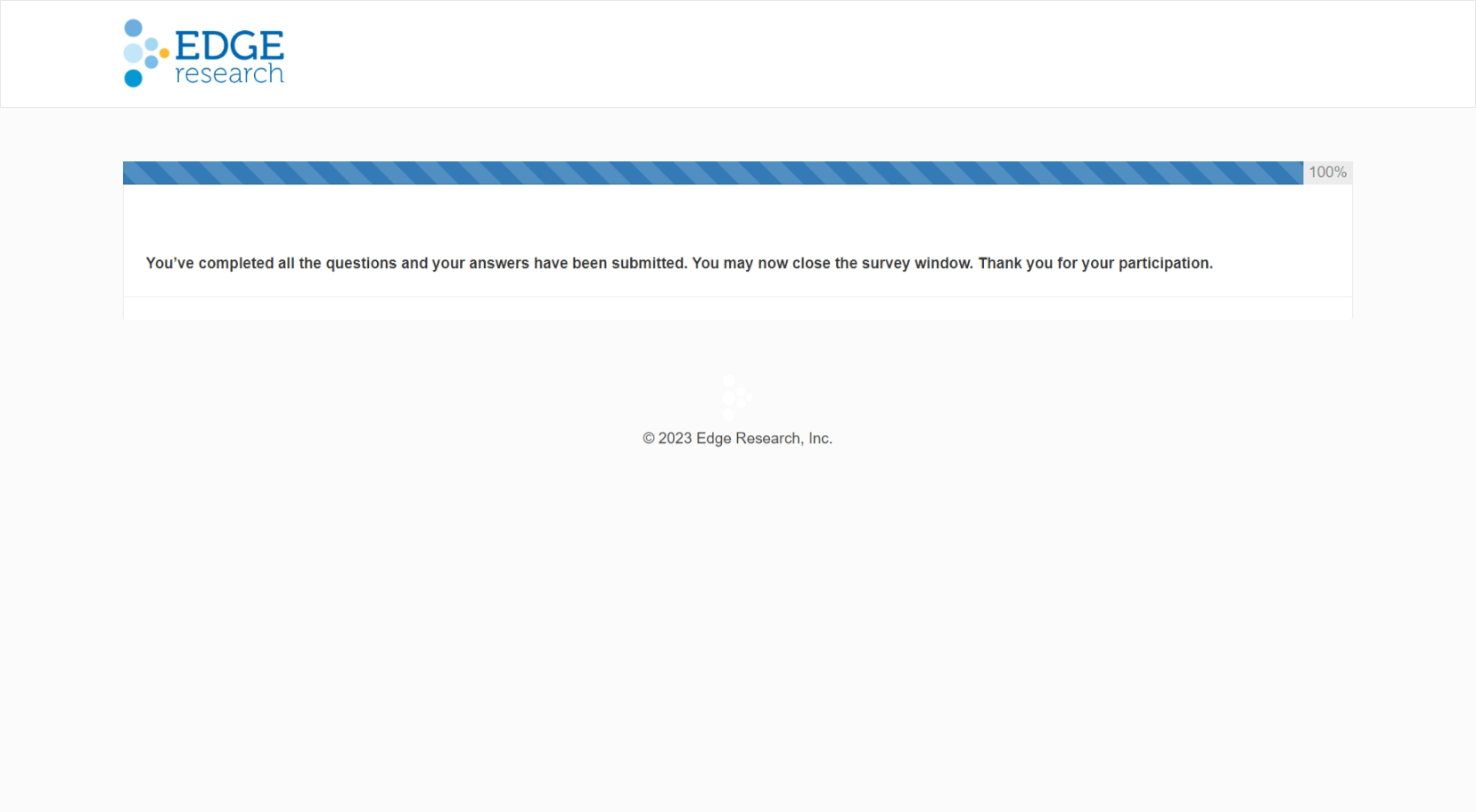 